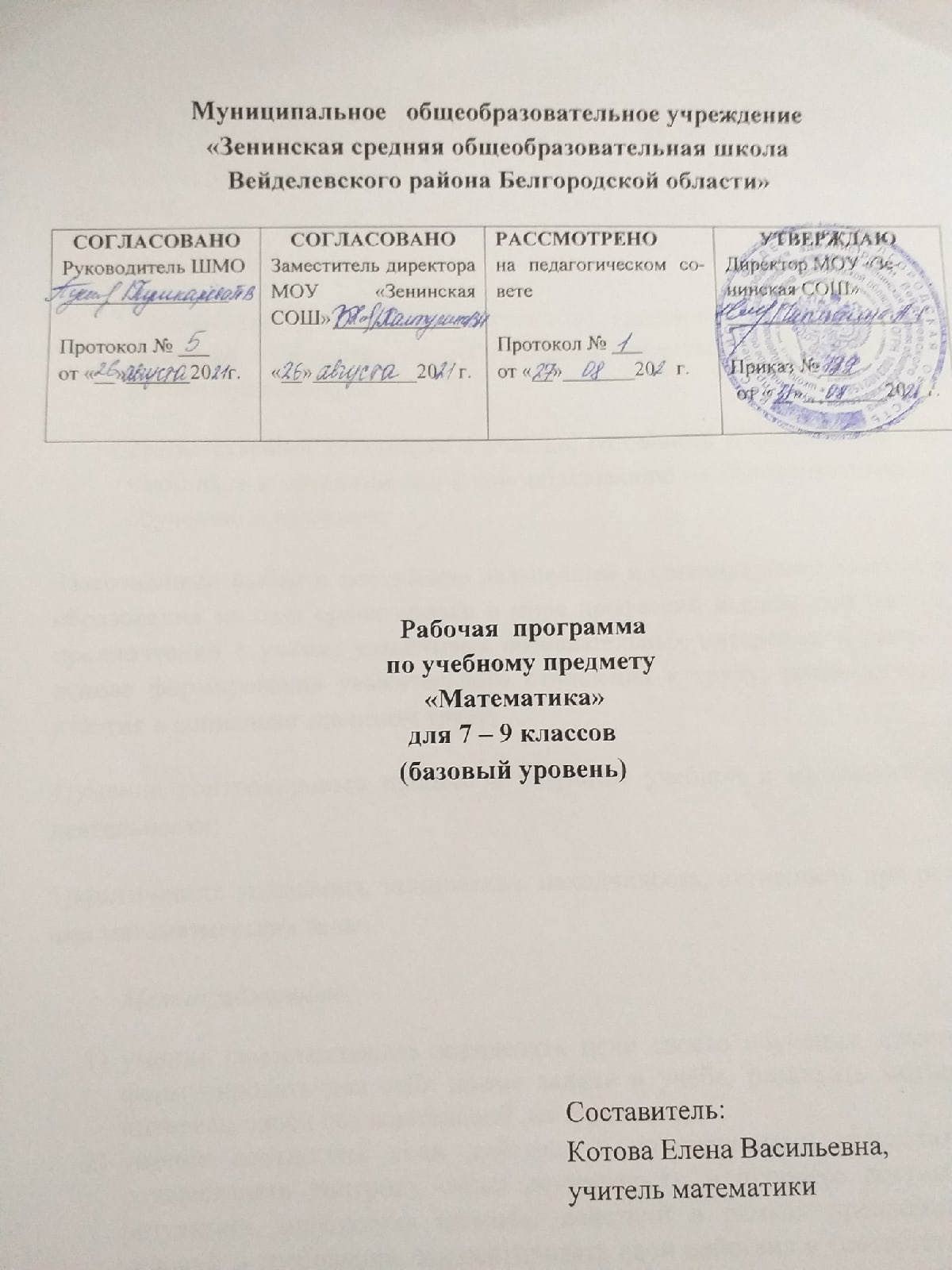 Муниципальное   общеобразовательное учреждение«Зенинская средняя общеобразовательная школаВейделевского района Белгородской области»    Рабочая  программа     по учебному предмету «Математика»для 7 – 9 классов(базовый уровень) Составитель:Котова Елена Васильевна,учитель математикиРаздел 1.Планируемые результаты освоения учебного предмета "Математика "Рабочая программа обеспечивает достижения результатов освоения образовательной программы основного общего образования:Личностные:1)воспитание российской гражданской идентичности: патриотизма, уважения к Отечеству, осознания вклада отечественных учёных в развитие мировой науки;2)ответственное отношение к учению, готовность и способность обучающихся к саморазвитию и самообразованию на основе мотивации к обучению и познанию;3)осознанный выбор и построение дальнейшей индивидуальной траектории образования на базе ориентировки в мире профессий и профессиональных предпочтений с учётом устойчивых познавательных интересов, а также на основе формирования уважительного отношения к труду, развитие опыта участия в социально значимом труде;4)умение контролировать процесс и результат учебной и математической деятельности;5)критичность мышления, инициатива, находчивость, активность при решении математических задач.Метапредметные:умение самостоятельно определять цели своего обучения, ставить и формулировать для себя новые задачи в учёбе, развивать мотивы и интересы своей познавательной деятельности;умение соотносить свои действия с планируемыми результатами, осуществлять контроль своей деятельности в процессе достижения результата, определять способы действий в рамках предложенных условий и требований, корректировать свои действия в соответствии с изменяющейся ситуацией;умение определять понятия, создавать обобщения, устанавливать аналогии, классифицировать, самостоятельно выбирать основания и критерии для классификации;умение устанавливать причинно-следственные связи, строить логическое рассуждение, умозаключение (индуктивное, дедуктивное и по аналогии) и делать выводы; развитие компетентности в области использования информационно-коммуникационных технологий;первоначальные представления об идеях и о методах математики как об универсальном языке науки и техники, о средстве моделирования явлений и процессов;умение видеть математическую задачу в контексте проблемной ситуации в других дисциплинах, в окружающей жизни;умение находить в различных источниках информацию, необходимую для решения математических задач, и представлять её в понятной форме, принимать решение в условиях неполной или избыточной, точной или вероятностной информации; умение понимать и использовать математические средства наглядности (графики, таблицы, схемы и др.) для иллюстрации, интерпретации, аргументации;умение выдвигать гипотезы при решении задачи, понимать необходимость их проверки;понимание сущности алгоритмических предписаний и умение действовать в соответствии с предложенным алгоритмом.Предметные:осознание значения математики для повседневной жизни    человека;представление о математической науке как сфере математической     деятельности, об этапах её развития, о её значимости для развития цивилизации;развитие умений работать с учебным математическим текстом (анализировать, извлекать необходимую информацию), точно и грамотно выражать свои мысли с применением математической терминологии и символики, проводить классификации, логические обоснования;владение базовым понятийным аппаратом по основным разделам содержания;систематические знания о функциях и их свойствах;практически значимые математические умения и навыки, их применение к решению математических и нематематических задач предполагающее умения:выполнять вычисления с действительными числами;решать уравнения, неравенства, системы уравнений и неравенств;решать текстовые задачи арифметическим способом, с помощью составления и решения уравнений, систем уравнений и неравенств;использовать алгебраический язык для описания предметов окружающего мира и создания соответствующих математических моделей;проверить практические расчёты: вычисления с процентами, вычисления с числовыми последовательностями, вычисления статистических характеристик, выполнение приближённых вычислений;выполнять тождественные преобразования рациональных выражений;выполнять операции над множествами;исследовать функции и строить их графики;читать и использовать информацию, представленную в виде таблицы, диаграммы (столбчатой или круговой);решать простейшие комбинаторные задачи. Рабочая программа составлена  с учётом модуля  «Школьный урок», в котором представлены виды и формы деятельности, обеспечивающие реализацию воспитательного потенциала урока.       Реализация воспитательного потенциала урока предполагает следующие виды работ:1.      Применение на уроке интерактивных форм работы (дискуссии, конференции, уроки-исследования, групповую и парную работу), которые позволят усилить доброжелательную обстановку на уроке и не только получать опыт, но и приобретать знания.2.      Включение в урок игровых процедур, для поддержания мотивации детей к получению знаний, установки доброжелательной атмосферы во время урока.3.      Проведение событийных уроков, уроков – экскурсий,  которые расширяют образовательное пространство предмета, воспитывают уважение к историческим личностям, людям науки, воспитывают любовь к прекрасному, к природе, к родному краю.4.      Использование ИКТ-технологий, которые поддерживают современные активности обучающихся..5.      Смысловое чтение, которое позволяет повысить не только предметные результаты, но и усилить воспитательный потенциал, через полное осмысление прочитанного текста и последующего его обсуждения.6.      Исследовательская и проектная деятельность, позволяющая приобретать школьникам навык самостоятельного решения теоретической проблемы, навык генерирования и оформления собственных идей, навык публичного выступления перед аудиторией, навык аргументирования и отстаивания своей точки зрения.Для достижения воспитательных задач урока используются социокультурные технологии:·         технология присоединения;·         технология развития целостного восприятия и мышления;·         технология развития чувствования;·         технология развития мотивации;·         технология развития личности;·         технология развития группы;·         технология развития ресурса успеха.Основу социокультурных технологий составляет идея активного обучения и воспитания, когда одновременно работают пять аспектов: содержательный, коммуникативный, управленческий, психологический, социокультурный.Использование активных форм работы является важным условием превращения обычного урока в воспитывающий урок. Это способствует:·         освоению социокультурных и духовно-нравственных категорий на уровне личностного развития;·         развитию эффективного общения;·         развитию управленческих способностей;·         формированию мотивации на совместное достижение значимых результатов;·         приобретению социокультурного опыта.Дисциплина «Алгебра»7 – 9 классДисциплина «Геометрия»7 -9 классРаздел 2. Содержание учебного предмета СОДЕРЖАНИЕ КУРСА «АЛГЕБРА»Алгебраические выраженияВыражение с переменными. Значение выражения с переменными. Допустимые значения переменных. Тождество. Тождественные преобразования алгебраических выражений. Доказательство тождеств.Степень с натуральным показателем и её свойства. Одночлены. Одночлен стандартного вида. Степень одночлена. Многочлены. Многочлен стандартного вида. Степень многочлена. Сложение, вычитание и умножение многочленов. Формулы сокращённого умножения: квадрат суммы и квадрат разности двух выражений, произведение разности и суммы двух выражений. Разложение многочлена на множители. Вынесение общего множителя за скобки. Метод группировки. Разность квадратов двух выражений. Сумма и разность кубов двух выражений.Квадратный трёхчлен. Корень квадратного трёхчлена. Свойства квадратного трёхчлена. Разложение квадратного трёхчлена на множители.Рациональные выражения. Целые выражения. Дробные выражения. Рациональная дробь. Основное свойство рациональной дроби. Сложение, вычитание, умножение и деление рациональных дробей. Возведение рациональной дроби в степень. Тождественные преобразования рациональных выражений. Степень с целым показателем и её свойства.Квадратные корни. Арифметический квадратный корень и его свойства. Тождественные преобразования выражений, содержащих квадратный корень.УравненияУравнение с одной переменной. Корень уравнения. Равносильные уравнения. Свойства уравнений с одной переменной. Уравнение как математическая модель реальной ситуации.Линейное уравнение. Квадратное уравнение. Формула корней квадратного уравнения. Теорема Виета. Рациональные уравнения. Решение рациональных уравнений, сводящихся к линейным или к квадратным. Решение текстовых задач с помощью рациональных уравнений.Уравнение с двумя переменными. График уравнения с двумя переменными. Линейное уравнение с двумя переменными и его график.Системы уравнений с двумя переменными. Графический метод решения системы уравнений с двумя переменными. Решение систем уравнений методом подстановки и сложения. Система двух уравнений с двумя переменными как модель реальной ситуации.Неравенства Числовые неравенства и их свойства. Сложение и умножение числовых неравенств. Оценивание значения выражения. Неравенство с одной переменной. Равносильные неравенства. Числовые промежутки. Линейные и квадратные неравенства с одной переменной. Системы неравенств с одной переменной.Числовые множестваМножество и его элементы. Способы задания множеств. Равные множества. Пустое множество. Подмножество. Операции над множествами. Иллюстрация соотношений между множествами с помощью диаграмм Эйлера. Множества натуральных, целых, рациональных чисел. Рациональное число как дробь вида , где  , и как бесконечная периодическая десятичная дробь. Представление об иррациональном числе. Множество действительных чисел. Представление действительного числа в виде бесконечной непериодической десятичной дроби. Сравнение действительных чисел. Связь между множествами N, Z, Q, R.ФункцииЧисловые функцииФункциональные зависимости между величинами. Понятие функции. Функция как математическая модель реального процесса. Область определения и область значения функции. Способы задания функции. График функции. Построение графиков функций с помощью преобразования фигур. Нули функции. Промежутки знакопостоянства функции. Промежутка возрастания и убывания функции.Линейная функция, обратная пропорциональность, квадратичная функция, функция у=, их свойства и графики.	Числовые последовательностиПонятие числовой последовательности. Конечные и бесконечные последовательности. Способы задания последовательности. Арифметическая и геометрическая прогрессии. Свойства членов арифметической и геометрической прогрессий. Формулы суммы n первых членов арифметической и геометрической прогрессий. Сумма бесконечной геометрической прогрессии, у которой  . представление бесконечной периодической десятичной дроби в виде обыкновенной дроби.Элементы прикладной математикиМатематическое моделирование. Процентные расчёты. Формула сложных процентов. Приближённые вычисления. Абсолютная и относительная погрешности. Основные правила комбинаторики. Частота и вероятность случайного события. Классическое определение вероятности. Начальные сведения о статистике. Представление данных в виде таблиц, круговых и столбчатых диаграмм, графиков. Статистические характеристики совокупности данных: среднее арифметическое, мода, размах, медиана выборки.Алгебра в историческом развитииЗарождение алгебры, книга о восстановлении и противопоставлении Мухаммеда аль-Хорезми. История формирования математического языка. Как зародилась идея координат. Открытие иррациональности. Из истории возникновения формул для решения уравнений 3-й и 4-й степеней. История развития понятия функции. Как зародилась теория вероятностей. Числа Фибоначчи. Задача Л. Пизанского (Фибоначчи) о кроликах.Л.Ф. Магницкий. П.Л. Чебышев. Н.И. Лобачевский. В.Я. Буняковский. А.Н. Колмогоров. Ф. Виет. П. Ферма. Р. Декарт. Н. Тарталья. Д. Кардано. Н. Абель. Б. Паскаль. Л. Пизанский. К. Гаусс.СОДЕРЖАНИЕ КУРСА «ГЕОМЕТРИЯ»Простейшие геометрические фигурыТочка, прямая. Отрезок, луч. Угол. Виды углов. Смежные и вертикальные углы. Биссектриса угла.Пересекающиеся и параллельные прямые. Перпендикулярные прямые. Признаки параллельности двух прямых. Свойства параллельных прямых. Перпендикуляр и наклонная к прямой.МногоугольникиТреугольники. Виды треугольников. Медиана, биссектриса, высота,  средняя линия треугольника. Признаки  равенства треугольников. Свойства и признаки равнобедренного треугольника. Серединный перпендикуляр отрезка. Сумма углов треугольника. Внешние углы треугольника. Неравенство треугольника. Соотношения между сторонами и углами треугольника. Теорема Пифагора.Подобные треугольники. Признаки подобия треугольников. Точки пересечения медиан, биссектрис, высот, серединных перпендикуляров сторон треугольника. Свойство биссектрисы треугольника. Теорема Фалеса. Метрические соотношения в прямоугольном треугольнике. Синус, косинус, тангенс, котангенс острого угла прямоугольного треугольника и углов от 00 до 1800. Формулы, связывающие синус, косинус, тангенс, котангенс одного и тоже угла. Решение треугольников. Теорема синусов и теорема косинусов.Четырёхугольники. Параллелограмм. Свойства и признаки параллелограмма. Прямоугольник, ромб, квадрат, их свойства и признаки. Трапеция. Средняя линия трапеции и её свойства.Многоугольники. Выпуклые многоугольники. Сумма углов выпуклого многоугольника. Правильные многоугольники.	Окружность и круг.Окружность и круг. Элементы окружности и круга. Центральные и вписанные углы. Центральные и вписанные углы. Касательная к окружности и её свойства. Взаимное расположение прямой и окружности. Описанная и вписанная окружности треугольника. Вписанные и описанные четырёхугольники, их свойства и признаки. Геометрическое место точек (ГМТ). Серединный перпендикуляр отрезка и биссектриса угла как ГМТ.Геометрические построения циркулем и линейкой. Основные задачи на построение: построение угла, равного данному, построение серединного перпендикуляра данного отрезка, построение прямой, проходящей через данную точку и перпендикулярной данной прямой, построение биссектрисы данного угла. Построение треугольника по заданным элементам. Метод ГМТ в задачах на построение.Измерение геометрических величин.Длина отрезка. Расстояние между двумя точками. Расстояние от точки до прямой. Расстояние между параллельными прямыми.Периметр многоугольника.Длина окружности. Длина дуги окружности.Градусная мера угла. Величина вписанного угла.Понятие площади многоугольника. Равновеликие фигуры. Нахождение площади квадрата, прямоугольника, параллелограмма, треугольника, трапеции.Понятие площади круга. Площадь сектора. Отношение площадей подобных фигур.Декартовы координаты на плоскости.Формула расстояния между двумя точками. Координаты середины отрезка. Уравнение фигуры. Уравнения окружности и прямой. Угловой коэффициент прямой.Векторы.Понятие вектора. Модуль (длина) вектора. Равные векторы. коллинеарные векторы. Координаты вектора. Сложение и вычитание векторов. умножение вектора на число. Скалярное произведение векторов. Косинус угла между двумя векторами.Геометрические преобразования.Понятие о преобразовании фигуры. Движение фигуры. Виды движения фигур: параллельный перенос, осевая симметрия, центральная симметрия, поворот. Равные фигуры. Гомотетия. Подобие фигур.Элементы логики.Определение. Аксиомы и теоремы. Доказательство. Доказательство от противного. Теорема, обратная данной. Необходимое и достаточное условия. Употребление логических связок: если …, то …; тогда и только тогда.Геометрия в историческом развитии.Из истории геометрии, «Начала» Евклида. История пятого постулата Евклида. Тригонометрия –наука об измерении треугольников. Построение правильных многоугольников. Как зародилась идея координат.Н.И. Лобачевский, Л.Эйлер. Фалес. Пифагор.Раздел 3.Тематическое планирование, в том числе с учетом рабочей программы воспитания с указанием количества часов, отводимых на освоение каждой темы.ТЕМАТИЧЕСКОЕ ПЛАНИРОВАНИЕ АЛГЕБРА.7 класс  3 часа в неделю, всего 102 часа
8 класс     3 часа в неделю, всего 102 часа 
9 класс   3 часа в неделю, всего 102 часа 
ГЕОМЕТРИЯ. ТЕМАТИЧЕСКОЕ ПЛАНИРОВАНИЕ 7 КЛАСС8 КЛАСС     2 ч в неделю, всего 68 часов9 КЛАСС   2 ч в неделю, всего 68 часовСОГЛАСОВАНОРуководитель ШМО_______________Пушкарёва Т.В.Протокол № ___ от «__»_____20 г.СОГЛАСОВАНОЗаместитель директора  МОУ «Зенинская СОШ» ________________Халтурина В.Н.«____»______20  г.РАССМОТРЕНОна педагогическом советеПротокол № ___ от «___»______20 г.УТВЕРЖДАЮДиректор МОУ «Зенинская СОШ» __________________Чаплыгина А.С.Приказ №___ от«___»______20 г.Выпускник научитсяВыпускник получит возможность научитьсяАлгебраические выраженияАлгебраические выраженияоперировать понятиями «тождество», «тождественное преобразование», решать задачи, содержащие буквенные данные, работать с формулами;выполнять преобразование выражений, содержащих степени с натуральными показателями;выполнять тождественные преобразования рациональных выражений на основе правил действий над многочленами;выполнять разложение многочленов на множителивыполнять многошаговые преобразования рациональных выражений, применяя широкий набор способов и приёмов;применять тождественные преобразования для решения задач из различных разделов курсаУравненияУравнениярешать линейные уравнения с одной переменной, системы двух уравнений с двумя переменными;понимать уравнение как важнейшую математическую модель для описания и изучения разнообразных реальных ситуаций, решать текстовые задачи алгебраическим методом;применять графические представления для исследования уравнений, исследования и решения систем уравнений с двумя переменнымиовладеть специальными приёмами решения уравнений и систем уравнений; уверенно применять аппарат уравнений для решения разнообразных задач из математики, смежных предметов, практики;применять графические представления для исследования уравнений, систем уравнений, содержащих буквенные коэффициентыНеравенстваНеравенства• понимать и применять терминологию и символику, связанные с отношением неравенства, свойства числовых неравенств;• решать линейные неравенства с одной переменной и их системы; решать квадратные неравенства с опорой на графические представления;• применять аппарат неравенств для решения задач из различных разделов курса.- разнообразным приемам доказательства неравенств; уверенно применять аппарат неравенств для решения разнообразных математических задач и задач из смежных предметов, практики;- применять графические представления для исследования неравенств, систем неравенств, содержащих буквенные коэффициенты.Основные понятия. Числовые функцииОсновные понятия. Числовые функциипонимать и использовать функциональные понятия, язык (термины, символические обозначения);строить графики линейной функций, исследовать свойства числовых функций на основе изучения поведения их графиков;понимать функцию как важнейшую математическую модель для описания процессов и явлений окружающего мира, применять функциональный язык для описания и исследования зависимостей между физическими величинами- проводить исследования, связанные с изучением свойств функций, в том числе с использованием компьютера; н основе графиков изученных функций строить боле сложные графики (кусочно-заданные, с «выколотыми» точками и т. п.);- использовать функциональные представления и свойства функций для решения математических задач из раз личных разделов курсаЧисловые последовательностиЧисловые последовательности• понимать и использовать язык последовательностей (термины, символические обозначения);• применять формулы, связанные с арифметической и геометрической прогрессий, и понятийный аппарат, сформированный при изучении других разделов курса, к решению задач, в том числе с контекстом из реальной жизни.- решать комбинированные задачи с применением формул n-го члена и суммы первых n членов арифметической и геометрической прогрессии, применяя при этом аппарат уравнений и неравенств;• понимать арифметическую и геометрическую прогрессию как функции натурального аргумента; связывать арифметическую прогрессию с линейным ростом, геометрическую — с экспоненциальным ростом.Описательная статистикаОписательная статистикаВыпускник научится использовать простейшие способы представления и анализа статистических данных.Выпускник получит возможность приобрести первоначальный опыт организации сбора данных при проведении опроса общественного мнения, осуществлять их анализ, представлять результаты опроса в виде таблицы, диаграммы.Случайные события и вероятностьСлучайные события и вероятностьВыпускник научится находить относительную частоту и вероятность случайного события.Выпускник получит возможность приобрести опыт проведения случайных экспериментов, в том числе, с помощью компьютерного моделирования, интерпретации их результатов.КомбинаторикаКомбинаторикаВыпускник научится решать комбинаторные задачи на нахождение числа объектов или комбинацийВыпускник получит возможность научиться некоторым специальным приемам решения комбинаторных задач.Выпускник научитсяВыпускник получит возможность научитьсяГеометрические фигурыГеометрические фигуры• пользоваться языком геометрии для описания предметов окружающего мира и их взаимного расположения;• распознавать и изображать на чертежах и рисунках геометрические фигуры и их конфигурации;• классифицировать геометрические фигуры;• находить значения длин линейных элементов фигур и их отношения, градусную меру углов от 0 до 180, применяя определения, свойства и признаки фигур и их элементов, отношения фигур (равенство, подобие, симметрия, поворот, параллельный перенос);• оперировать с начальными понятиями тригонометрии и выполнять элементарные операции над функциями углов;• доказывать теоремы;• решать задачи на доказательство, опираясь на изученные свойства фигур и отношений между ними и применяя изученные методы доказательств;• решать несложные задачи на построение, применяя основные алгоритмы построения с помощью циркуля и линейки;• решать простейшие планиметрические задачи.овладеть методами решения задач на вычисления и доказательства: методом от противного, методом подобия, методом перебора вариантов и методом геометрических мест точек;• приобрести опыт применения алгебраического и тригонометрического аппарата и идей движения при решении геометрических задач;• овладеть традиционной схемой решения задач на построение с помощью циркуля и линейки: анализ, построение, доказательство и исследование;• научиться решать задачи на построение методом геометрического места точек и методом подобия;• приобрести опыт исследования свойств планиметрических фигур с помощью компьютерных программ;• приобрести опыт выполнения проектов.Измерение геометрических величинИзмерение геометрических величин• использовать свойства измерения длин, углов и площадей при решении задач на нахождение длины отрезка, длины окружности, градусной меры угла и дуги;• вычислять площади треугольников, прямоугольников, параллелограммов, трапеций, кругов, секторов;• вычислять длину окружности и длину дуги окружности;• вычислять длины линейных элементов фигур и их углы, используя изученные формулы, в том числе формулы длины окружности и длины дуги окружности, формулы площадей фигур;• решать задачи на доказательство с использованием изученные формул длины окружности и длины дуги окружности, формулы площадей фигур;• решать практические задачи, связанные с нахождением геометрических величин (используя при необходимости справочники и технические средства).• вычислять площади фигур, составленных из двух или более прямоугольников, параллелограммов, треугольников, площади круга и сектора;• вычислять площади многоугольников, используя отношения равновеликости и равносоставленности; • применять алгебраический и тригонометрический аппарат и идеи движения при решении задач на вычисление площадей прямоугольников.КоординатыКоординаты• вычислять длину отрезка по координатам его концов; вычислять координаты середины отрезка;• использовать координатный метод для изучения свойств прямых и окружностей.• овладеть координатным методом решения задач на вычисления и доказательства;• приобрести опыт использования компьютерных программ для анализа частных случаев взаимного расположения окружностей и прямых;• приобрести опыт выполнения проектов на тему «Применение координатного метода при решении задач на вычисления и доказательства».ВекторыВекторы• оперировать с векторами: находить сумму и разность двух векторов, заданных геометрически, находить вектор, равный произведению заданного вектора на число;• находить для векторов, заданных координатами: длину вектора, координаты суммы и разности двух и более векторов, координаты произведения вектора на число, применяя при необходимости переместительный, сочетательный или распределительный закон;• вычислять скалярное произведение векторов, находить угол между векторами, устанавливать перпендикулярность прямых.• овладеть векторным методом для решения задач на вычисление и доказательство;• приобрести опыт выполнения проектов.Номерпараг рафаСодержание учебного
материалаМодуль воспитательной программы «Школьный урок»Коли чество часовХарактеристика основных видов деятельности ученика(на уровне учебных действий)Модуль воспитательной программы «Школьный урок»IГлава 1Линейное уравнение
с одной переменнойГлава 1Линейное уравнение
с одной переменной151Введение в алгебруформирование понимания уравнения как важнейшей математической модели для описания и изучения разнообразных реальных ситуаций;применение аппарата уравнений для решения разнообразных задач из смежных предметов, практики;развитие основ логического, знаково-символического и алгоритмического мышления;формирование умений действовать по заданному алгоритму и конструировать новые.3Распознавать числовые выражения и выражения с переменными, линейные уравнения. Приводить примеры выражений с переменными, линейных уравнений. Составлять выражение  с переменными по условию задачи. Выполнять преобразования выражений: приводить подобные слагаемые, раскрывать скобки. Находить значение выражения с переменными при заданных значениях переменных. Классифицировать алгебраические выражения. Описывать целые выражения.Формулировать определение линейного уравнения. Решать линейное уравнение в общем виде. Интерпретировать уравнение как математическую модель реальной ситуации. Описывать схему решения текстовой задачи, применять её для решения задач2Линейное уравнение с одной переменнойформирование понимания уравнения как важнейшей математической модели для описания и изучения разнообразных реальных ситуаций;применение аппарата уравнений для решения разнообразных задач из смежных предметов, практики;развитие основ логического, знаково-символического и алгоритмического мышления;формирование умений действовать по заданному алгоритму и конструировать новые.5Распознавать числовые выражения и выражения с переменными, линейные уравнения. Приводить примеры выражений с переменными, линейных уравнений. Составлять выражение  с переменными по условию задачи. Выполнять преобразования выражений: приводить подобные слагаемые, раскрывать скобки. Находить значение выражения с переменными при заданных значениях переменных. Классифицировать алгебраические выражения. Описывать целые выражения.Формулировать определение линейного уравнения. Решать линейное уравнение в общем виде. Интерпретировать уравнение как математическую модель реальной ситуации. Описывать схему решения текстовой задачи, применять её для решения задач3Решение задач с помощью уравненийформирование понимания уравнения как важнейшей математической модели для описания и изучения разнообразных реальных ситуаций;применение аппарата уравнений для решения разнообразных задач из смежных предметов, практики;развитие основ логического, знаково-символического и алгоритмического мышления;формирование умений действовать по заданному алгоритму и конструировать новые.5Распознавать числовые выражения и выражения с переменными, линейные уравнения. Приводить примеры выражений с переменными, линейных уравнений. Составлять выражение  с переменными по условию задачи. Выполнять преобразования выражений: приводить подобные слагаемые, раскрывать скобки. Находить значение выражения с переменными при заданных значениях переменных. Классифицировать алгебраические выражения. Описывать целые выражения.Формулировать определение линейного уравнения. Решать линейное уравнение в общем виде. Интерпретировать уравнение как математическую модель реальной ситуации. Описывать схему решения текстовой задачи, применять её для решения задачПовторение и систематизация учебного материалаформирование понимания уравнения как важнейшей математической модели для описания и изучения разнообразных реальных ситуаций;применение аппарата уравнений для решения разнообразных задач из смежных предметов, практики;развитие основ логического, знаково-символического и алгоритмического мышления;формирование умений действовать по заданному алгоритму и конструировать новые.1Распознавать числовые выражения и выражения с переменными, линейные уравнения. Приводить примеры выражений с переменными, линейных уравнений. Составлять выражение  с переменными по условию задачи. Выполнять преобразования выражений: приводить подобные слагаемые, раскрывать скобки. Находить значение выражения с переменными при заданных значениях переменных. Классифицировать алгебраические выражения. Описывать целые выражения.Формулировать определение линейного уравнения. Решать линейное уравнение в общем виде. Интерпретировать уравнение как математическую модель реальной ситуации. Описывать схему решения текстовой задачи, применять её для решения задачКонтрольная работа № 11Распознавать числовые выражения и выражения с переменными, линейные уравнения. Приводить примеры выражений с переменными, линейных уравнений. Составлять выражение  с переменными по условию задачи. Выполнять преобразования выражений: приводить подобные слагаемые, раскрывать скобки. Находить значение выражения с переменными при заданных значениях переменных. Классифицировать алгебраические выражения. Описывать целые выражения.Формулировать определение линейного уравнения. Решать линейное уравнение в общем виде. Интерпретировать уравнение как математическую модель реальной ситуации. Описывать схему решения текстовой задачи, применять её для решения задачГлава 2Целые выраженияГлава 2Целые выражения524Тождественно равные выражения. Тождествавоспитание культуры личности, отношение к математике как к части общечеловеческой культуры, играющей особую роль в общественном развитии;формирование культуры вычислений;развитие логического и критического мышления, культуры речи, способности к умственному эксперименту;формирование качеств личности, обеспечивающих социальную мобильность, способность принимать самостоятельные решения;формирование качеств личности, необходимых человеку для полноценной жизни в современном обществе, свойственные математической деятельности: ясности и точности мысли, интуиции;формирование привычки к самопроверке, подчинения своих действий поставленной задаче, доведения начатой работы до конца.2Формулировать:определения: тождественно равных выражений, тождества, степени с натуральным показателем, одночлена, стандартного вида одночлена, коэффициента одночлена, степени одночлена, многочлена, степени многочлена;свойства: степени с натуральным показателем, знака степени;правила: доказательства тождеств, умножения одночлена на многочлен, умножения многочленов.Доказывать свойства степени с натуральным показателем. Записывать и доказывать формулы: произведения суммы и разности двух выражений, разности квадратов двух выражений, квадрата суммы и квадрата разности двух выражений, суммы кубов и разности кубов двух выражений.Вычислять значение выражений с переменными. Применять свойства степени для преобразования выражений. Выполнять умножение одночленов и возведение одночлена в степень. Приводить одночлен к стандартному виду. Записывать многочлен в стандартном виде, определять степень многочлена. Преобразовывать произведение одночлена и многочлена; суммы, разности, произведения двух многочленов в многочлен. Выполнять разложение многочлена на множители способом вынесения общего множителя за скобки, способом группировки ,по формулам сокращённого умножения и с применением нескольких способов. Использовать указанные преобразования в процессе решения уравнений, доказательства  утверждений, решения текстовых задач5Степень с натуральным показателемвоспитание культуры личности, отношение к математике как к части общечеловеческой культуры, играющей особую роль в общественном развитии;формирование культуры вычислений;развитие логического и критического мышления, культуры речи, способности к умственному эксперименту;формирование качеств личности, обеспечивающих социальную мобильность, способность принимать самостоятельные решения;формирование качеств личности, необходимых человеку для полноценной жизни в современном обществе, свойственные математической деятельности: ясности и точности мысли, интуиции;формирование привычки к самопроверке, подчинения своих действий поставленной задаче, доведения начатой работы до конца.3Формулировать:определения: тождественно равных выражений, тождества, степени с натуральным показателем, одночлена, стандартного вида одночлена, коэффициента одночлена, степени одночлена, многочлена, степени многочлена;свойства: степени с натуральным показателем, знака степени;правила: доказательства тождеств, умножения одночлена на многочлен, умножения многочленов.Доказывать свойства степени с натуральным показателем. Записывать и доказывать формулы: произведения суммы и разности двух выражений, разности квадратов двух выражений, квадрата суммы и квадрата разности двух выражений, суммы кубов и разности кубов двух выражений.Вычислять значение выражений с переменными. Применять свойства степени для преобразования выражений. Выполнять умножение одночленов и возведение одночлена в степень. Приводить одночлен к стандартному виду. Записывать многочлен в стандартном виде, определять степень многочлена. Преобразовывать произведение одночлена и многочлена; суммы, разности, произведения двух многочленов в многочлен. Выполнять разложение многочлена на множители способом вынесения общего множителя за скобки, способом группировки ,по формулам сокращённого умножения и с применением нескольких способов. Использовать указанные преобразования в процессе решения уравнений, доказательства  утверждений, решения текстовых задач6Свойства степени с  натуральным показателемвоспитание культуры личности, отношение к математике как к части общечеловеческой культуры, играющей особую роль в общественном развитии;формирование культуры вычислений;развитие логического и критического мышления, культуры речи, способности к умственному эксперименту;формирование качеств личности, обеспечивающих социальную мобильность, способность принимать самостоятельные решения;формирование качеств личности, необходимых человеку для полноценной жизни в современном обществе, свойственные математической деятельности: ясности и точности мысли, интуиции;формирование привычки к самопроверке, подчинения своих действий поставленной задаче, доведения начатой работы до конца.3Формулировать:определения: тождественно равных выражений, тождества, степени с натуральным показателем, одночлена, стандартного вида одночлена, коэффициента одночлена, степени одночлена, многочлена, степени многочлена;свойства: степени с натуральным показателем, знака степени;правила: доказательства тождеств, умножения одночлена на многочлен, умножения многочленов.Доказывать свойства степени с натуральным показателем. Записывать и доказывать формулы: произведения суммы и разности двух выражений, разности квадратов двух выражений, квадрата суммы и квадрата разности двух выражений, суммы кубов и разности кубов двух выражений.Вычислять значение выражений с переменными. Применять свойства степени для преобразования выражений. Выполнять умножение одночленов и возведение одночлена в степень. Приводить одночлен к стандартному виду. Записывать многочлен в стандартном виде, определять степень многочлена. Преобразовывать произведение одночлена и многочлена; суммы, разности, произведения двух многочленов в многочлен. Выполнять разложение многочлена на множители способом вынесения общего множителя за скобки, способом группировки ,по формулам сокращённого умножения и с применением нескольких способов. Использовать указанные преобразования в процессе решения уравнений, доказательства  утверждений, решения текстовых задач7Одночленывоспитание культуры личности, отношение к математике как к части общечеловеческой культуры, играющей особую роль в общественном развитии;формирование культуры вычислений;развитие логического и критического мышления, культуры речи, способности к умственному эксперименту;формирование качеств личности, обеспечивающих социальную мобильность, способность принимать самостоятельные решения;формирование качеств личности, необходимых человеку для полноценной жизни в современном обществе, свойственные математической деятельности: ясности и точности мысли, интуиции;формирование привычки к самопроверке, подчинения своих действий поставленной задаче, доведения начатой работы до конца.2Формулировать:определения: тождественно равных выражений, тождества, степени с натуральным показателем, одночлена, стандартного вида одночлена, коэффициента одночлена, степени одночлена, многочлена, степени многочлена;свойства: степени с натуральным показателем, знака степени;правила: доказательства тождеств, умножения одночлена на многочлен, умножения многочленов.Доказывать свойства степени с натуральным показателем. Записывать и доказывать формулы: произведения суммы и разности двух выражений, разности квадратов двух выражений, квадрата суммы и квадрата разности двух выражений, суммы кубов и разности кубов двух выражений.Вычислять значение выражений с переменными. Применять свойства степени для преобразования выражений. Выполнять умножение одночленов и возведение одночлена в степень. Приводить одночлен к стандартному виду. Записывать многочлен в стандартном виде, определять степень многочлена. Преобразовывать произведение одночлена и многочлена; суммы, разности, произведения двух многочленов в многочлен. Выполнять разложение многочлена на множители способом вынесения общего множителя за скобки, способом группировки ,по формулам сокращённого умножения и с применением нескольких способов. Использовать указанные преобразования в процессе решения уравнений, доказательства  утверждений, решения текстовых задач8Многочленывоспитание культуры личности, отношение к математике как к части общечеловеческой культуры, играющей особую роль в общественном развитии;формирование культуры вычислений;развитие логического и критического мышления, культуры речи, способности к умственному эксперименту;формирование качеств личности, обеспечивающих социальную мобильность, способность принимать самостоятельные решения;формирование качеств личности, необходимых человеку для полноценной жизни в современном обществе, свойственные математической деятельности: ясности и точности мысли, интуиции;формирование привычки к самопроверке, подчинения своих действий поставленной задаче, доведения начатой работы до конца.1Формулировать:определения: тождественно равных выражений, тождества, степени с натуральным показателем, одночлена, стандартного вида одночлена, коэффициента одночлена, степени одночлена, многочлена, степени многочлена;свойства: степени с натуральным показателем, знака степени;правила: доказательства тождеств, умножения одночлена на многочлен, умножения многочленов.Доказывать свойства степени с натуральным показателем. Записывать и доказывать формулы: произведения суммы и разности двух выражений, разности квадратов двух выражений, квадрата суммы и квадрата разности двух выражений, суммы кубов и разности кубов двух выражений.Вычислять значение выражений с переменными. Применять свойства степени для преобразования выражений. Выполнять умножение одночленов и возведение одночлена в степень. Приводить одночлен к стандартному виду. Записывать многочлен в стандартном виде, определять степень многочлена. Преобразовывать произведение одночлена и многочлена; суммы, разности, произведения двух многочленов в многочлен. Выполнять разложение многочлена на множители способом вынесения общего множителя за скобки, способом группировки ,по формулам сокращённого умножения и с применением нескольких способов. Использовать указанные преобразования в процессе решения уравнений, доказательства  утверждений, решения текстовых задач9Сложение и вычитание многочленоввоспитание культуры личности, отношение к математике как к части общечеловеческой культуры, играющей особую роль в общественном развитии;формирование культуры вычислений;развитие логического и критического мышления, культуры речи, способности к умственному эксперименту;формирование качеств личности, обеспечивающих социальную мобильность, способность принимать самостоятельные решения;формирование качеств личности, необходимых человеку для полноценной жизни в современном обществе, свойственные математической деятельности: ясности и точности мысли, интуиции;формирование привычки к самопроверке, подчинения своих действий поставленной задаче, доведения начатой работы до конца.3Формулировать:определения: тождественно равных выражений, тождества, степени с натуральным показателем, одночлена, стандартного вида одночлена, коэффициента одночлена, степени одночлена, многочлена, степени многочлена;свойства: степени с натуральным показателем, знака степени;правила: доказательства тождеств, умножения одночлена на многочлен, умножения многочленов.Доказывать свойства степени с натуральным показателем. Записывать и доказывать формулы: произведения суммы и разности двух выражений, разности квадратов двух выражений, квадрата суммы и квадрата разности двух выражений, суммы кубов и разности кубов двух выражений.Вычислять значение выражений с переменными. Применять свойства степени для преобразования выражений. Выполнять умножение одночленов и возведение одночлена в степень. Приводить одночлен к стандартному виду. Записывать многочлен в стандартном виде, определять степень многочлена. Преобразовывать произведение одночлена и многочлена; суммы, разности, произведения двух многочленов в многочлен. Выполнять разложение многочлена на множители способом вынесения общего множителя за скобки, способом группировки ,по формулам сокращённого умножения и с применением нескольких способов. Использовать указанные преобразования в процессе решения уравнений, доказательства  утверждений, решения текстовых задачКонтрольная работа № 2воспитание культуры личности, отношение к математике как к части общечеловеческой культуры, играющей особую роль в общественном развитии;формирование культуры вычислений;развитие логического и критического мышления, культуры речи, способности к умственному эксперименту;формирование качеств личности, обеспечивающих социальную мобильность, способность принимать самостоятельные решения;формирование качеств личности, необходимых человеку для полноценной жизни в современном обществе, свойственные математической деятельности: ясности и точности мысли, интуиции;формирование привычки к самопроверке, подчинения своих действий поставленной задаче, доведения начатой работы до конца.1Формулировать:определения: тождественно равных выражений, тождества, степени с натуральным показателем, одночлена, стандартного вида одночлена, коэффициента одночлена, степени одночлена, многочлена, степени многочлена;свойства: степени с натуральным показателем, знака степени;правила: доказательства тождеств, умножения одночлена на многочлен, умножения многочленов.Доказывать свойства степени с натуральным показателем. Записывать и доказывать формулы: произведения суммы и разности двух выражений, разности квадратов двух выражений, квадрата суммы и квадрата разности двух выражений, суммы кубов и разности кубов двух выражений.Вычислять значение выражений с переменными. Применять свойства степени для преобразования выражений. Выполнять умножение одночленов и возведение одночлена в степень. Приводить одночлен к стандартному виду. Записывать многочлен в стандартном виде, определять степень многочлена. Преобразовывать произведение одночлена и многочлена; суммы, разности, произведения двух многочленов в многочлен. Выполнять разложение многочлена на множители способом вынесения общего множителя за скобки, способом группировки ,по формулам сокращённого умножения и с применением нескольких способов. Использовать указанные преобразования в процессе решения уравнений, доказательства  утверждений, решения текстовых задач10Умножение одночлена на многочленвоспитание культуры личности, отношение к математике как к части общечеловеческой культуры, играющей особую роль в общественном развитии;формирование культуры вычислений;развитие логического и критического мышления, культуры речи, способности к умственному эксперименту;формирование качеств личности, обеспечивающих социальную мобильность, способность принимать самостоятельные решения;формирование качеств личности, необходимых человеку для полноценной жизни в современном обществе, свойственные математической деятельности: ясности и точности мысли, интуиции;формирование привычки к самопроверке, подчинения своих действий поставленной задаче, доведения начатой работы до конца.4Формулировать:определения: тождественно равных выражений, тождества, степени с натуральным показателем, одночлена, стандартного вида одночлена, коэффициента одночлена, степени одночлена, многочлена, степени многочлена;свойства: степени с натуральным показателем, знака степени;правила: доказательства тождеств, умножения одночлена на многочлен, умножения многочленов.Доказывать свойства степени с натуральным показателем. Записывать и доказывать формулы: произведения суммы и разности двух выражений, разности квадратов двух выражений, квадрата суммы и квадрата разности двух выражений, суммы кубов и разности кубов двух выражений.Вычислять значение выражений с переменными. Применять свойства степени для преобразования выражений. Выполнять умножение одночленов и возведение одночлена в степень. Приводить одночлен к стандартному виду. Записывать многочлен в стандартном виде, определять степень многочлена. Преобразовывать произведение одночлена и многочлена; суммы, разности, произведения двух многочленов в многочлен. Выполнять разложение многочлена на множители способом вынесения общего множителя за скобки, способом группировки ,по формулам сокращённого умножения и с применением нескольких способов. Использовать указанные преобразования в процессе решения уравнений, доказательства  утверждений, решения текстовых задач11Умножение многочлена на многочленвоспитание культуры личности, отношение к математике как к части общечеловеческой культуры, играющей особую роль в общественном развитии;формирование культуры вычислений;развитие логического и критического мышления, культуры речи, способности к умственному эксперименту;формирование качеств личности, обеспечивающих социальную мобильность, способность принимать самостоятельные решения;формирование качеств личности, необходимых человеку для полноценной жизни в современном обществе, свойственные математической деятельности: ясности и точности мысли, интуиции;формирование привычки к самопроверке, подчинения своих действий поставленной задаче, доведения начатой работы до конца.4Формулировать:определения: тождественно равных выражений, тождества, степени с натуральным показателем, одночлена, стандартного вида одночлена, коэффициента одночлена, степени одночлена, многочлена, степени многочлена;свойства: степени с натуральным показателем, знака степени;правила: доказательства тождеств, умножения одночлена на многочлен, умножения многочленов.Доказывать свойства степени с натуральным показателем. Записывать и доказывать формулы: произведения суммы и разности двух выражений, разности квадратов двух выражений, квадрата суммы и квадрата разности двух выражений, суммы кубов и разности кубов двух выражений.Вычислять значение выражений с переменными. Применять свойства степени для преобразования выражений. Выполнять умножение одночленов и возведение одночлена в степень. Приводить одночлен к стандартному виду. Записывать многочлен в стандартном виде, определять степень многочлена. Преобразовывать произведение одночлена и многочлена; суммы, разности, произведения двух многочленов в многочлен. Выполнять разложение многочлена на множители способом вынесения общего множителя за скобки, способом группировки ,по формулам сокращённого умножения и с применением нескольких способов. Использовать указанные преобразования в процессе решения уравнений, доказательства  утверждений, решения текстовых задач12Разложение многочленов на множители. Вынесение общего множителя за скобкивоспитание культуры личности, отношение к математике как к части общечеловеческой культуры, играющей особую роль в общественном развитии;формирование культуры вычислений;развитие логического и критического мышления, культуры речи, способности к умственному эксперименту;формирование качеств личности, обеспечивающих социальную мобильность, способность принимать самостоятельные решения;формирование качеств личности, необходимых человеку для полноценной жизни в современном обществе, свойственные математической деятельности: ясности и точности мысли, интуиции;формирование привычки к самопроверке, подчинения своих действий поставленной задаче, доведения начатой работы до конца.3Формулировать:определения: тождественно равных выражений, тождества, степени с натуральным показателем, одночлена, стандартного вида одночлена, коэффициента одночлена, степени одночлена, многочлена, степени многочлена;свойства: степени с натуральным показателем, знака степени;правила: доказательства тождеств, умножения одночлена на многочлен, умножения многочленов.Доказывать свойства степени с натуральным показателем. Записывать и доказывать формулы: произведения суммы и разности двух выражений, разности квадратов двух выражений, квадрата суммы и квадрата разности двух выражений, суммы кубов и разности кубов двух выражений.Вычислять значение выражений с переменными. Применять свойства степени для преобразования выражений. Выполнять умножение одночленов и возведение одночлена в степень. Приводить одночлен к стандартному виду. Записывать многочлен в стандартном виде, определять степень многочлена. Преобразовывать произведение одночлена и многочлена; суммы, разности, произведения двух многочленов в многочлен. Выполнять разложение многочлена на множители способом вынесения общего множителя за скобки, способом группировки ,по формулам сокращённого умножения и с применением нескольких способов. Использовать указанные преобразования в процессе решения уравнений, доказательства  утверждений, решения текстовых задач13Разложение многочленов на множители. Метод группировкивоспитание культуры личности, отношение к математике как к части общечеловеческой культуры, играющей особую роль в общественном развитии;формирование культуры вычислений;развитие логического и критического мышления, культуры речи, способности к умственному эксперименту;формирование качеств личности, обеспечивающих социальную мобильность, способность принимать самостоятельные решения;формирование качеств личности, необходимых человеку для полноценной жизни в современном обществе, свойственные математической деятельности: ясности и точности мысли, интуиции;формирование привычки к самопроверке, подчинения своих действий поставленной задаче, доведения начатой работы до конца.3Формулировать:определения: тождественно равных выражений, тождества, степени с натуральным показателем, одночлена, стандартного вида одночлена, коэффициента одночлена, степени одночлена, многочлена, степени многочлена;свойства: степени с натуральным показателем, знака степени;правила: доказательства тождеств, умножения одночлена на многочлен, умножения многочленов.Доказывать свойства степени с натуральным показателем. Записывать и доказывать формулы: произведения суммы и разности двух выражений, разности квадратов двух выражений, квадрата суммы и квадрата разности двух выражений, суммы кубов и разности кубов двух выражений.Вычислять значение выражений с переменными. Применять свойства степени для преобразования выражений. Выполнять умножение одночленов и возведение одночлена в степень. Приводить одночлен к стандартному виду. Записывать многочлен в стандартном виде, определять степень многочлена. Преобразовывать произведение одночлена и многочлена; суммы, разности, произведения двух многочленов в многочлен. Выполнять разложение многочлена на множители способом вынесения общего множителя за скобки, способом группировки ,по формулам сокращённого умножения и с применением нескольких способов. Использовать указанные преобразования в процессе решения уравнений, доказательства  утверждений, решения текстовых задачКонтрольная работа № 3воспитание культуры личности, отношение к математике как к части общечеловеческой культуры, играющей особую роль в общественном развитии;формирование культуры вычислений;развитие логического и критического мышления, культуры речи, способности к умственному эксперименту;формирование качеств личности, обеспечивающих социальную мобильность, способность принимать самостоятельные решения;формирование качеств личности, необходимых человеку для полноценной жизни в современном обществе, свойственные математической деятельности: ясности и точности мысли, интуиции;формирование привычки к самопроверке, подчинения своих действий поставленной задаче, доведения начатой работы до конца.1Формулировать:определения: тождественно равных выражений, тождества, степени с натуральным показателем, одночлена, стандартного вида одночлена, коэффициента одночлена, степени одночлена, многочлена, степени многочлена;свойства: степени с натуральным показателем, знака степени;правила: доказательства тождеств, умножения одночлена на многочлен, умножения многочленов.Доказывать свойства степени с натуральным показателем. Записывать и доказывать формулы: произведения суммы и разности двух выражений, разности квадратов двух выражений, квадрата суммы и квадрата разности двух выражений, суммы кубов и разности кубов двух выражений.Вычислять значение выражений с переменными. Применять свойства степени для преобразования выражений. Выполнять умножение одночленов и возведение одночлена в степень. Приводить одночлен к стандартному виду. Записывать многочлен в стандартном виде, определять степень многочлена. Преобразовывать произведение одночлена и многочлена; суммы, разности, произведения двух многочленов в многочлен. Выполнять разложение многочлена на множители способом вынесения общего множителя за скобки, способом группировки ,по формулам сокращённого умножения и с применением нескольких способов. Использовать указанные преобразования в процессе решения уравнений, доказательства  утверждений, решения текстовых задач14Произведение разности и суммы двух выраженийвоспитание культуры личности, отношение к математике как к части общечеловеческой культуры, играющей особую роль в общественном развитии;формирование культуры вычислений;развитие логического и критического мышления, культуры речи, способности к умственному эксперименту;формирование качеств личности, обеспечивающих социальную мобильность, способность принимать самостоятельные решения;формирование качеств личности, необходимых человеку для полноценной жизни в современном обществе, свойственные математической деятельности: ясности и точности мысли, интуиции;формирование привычки к самопроверке, подчинения своих действий поставленной задаче, доведения начатой работы до конца.3Формулировать:определения: тождественно равных выражений, тождества, степени с натуральным показателем, одночлена, стандартного вида одночлена, коэффициента одночлена, степени одночлена, многочлена, степени многочлена;свойства: степени с натуральным показателем, знака степени;правила: доказательства тождеств, умножения одночлена на многочлен, умножения многочленов.Доказывать свойства степени с натуральным показателем. Записывать и доказывать формулы: произведения суммы и разности двух выражений, разности квадратов двух выражений, квадрата суммы и квадрата разности двух выражений, суммы кубов и разности кубов двух выражений.Вычислять значение выражений с переменными. Применять свойства степени для преобразования выражений. Выполнять умножение одночленов и возведение одночлена в степень. Приводить одночлен к стандартному виду. Записывать многочлен в стандартном виде, определять степень многочлена. Преобразовывать произведение одночлена и многочлена; суммы, разности, произведения двух многочленов в многочлен. Выполнять разложение многочлена на множители способом вынесения общего множителя за скобки, способом группировки ,по формулам сокращённого умножения и с применением нескольких способов. Использовать указанные преобразования в процессе решения уравнений, доказательства  утверждений, решения текстовых задач15Разность квадратов двух выраженийвоспитание культуры личности, отношение к математике как к части общечеловеческой культуры, играющей особую роль в общественном развитии;формирование культуры вычислений;развитие логического и критического мышления, культуры речи, способности к умственному эксперименту;формирование качеств личности, обеспечивающих социальную мобильность, способность принимать самостоятельные решения;формирование качеств личности, необходимых человеку для полноценной жизни в современном обществе, свойственные математической деятельности: ясности и точности мысли, интуиции;формирование привычки к самопроверке, подчинения своих действий поставленной задаче, доведения начатой работы до конца.2Формулировать:определения: тождественно равных выражений, тождества, степени с натуральным показателем, одночлена, стандартного вида одночлена, коэффициента одночлена, степени одночлена, многочлена, степени многочлена;свойства: степени с натуральным показателем, знака степени;правила: доказательства тождеств, умножения одночлена на многочлен, умножения многочленов.Доказывать свойства степени с натуральным показателем. Записывать и доказывать формулы: произведения суммы и разности двух выражений, разности квадратов двух выражений, квадрата суммы и квадрата разности двух выражений, суммы кубов и разности кубов двух выражений.Вычислять значение выражений с переменными. Применять свойства степени для преобразования выражений. Выполнять умножение одночленов и возведение одночлена в степень. Приводить одночлен к стандартному виду. Записывать многочлен в стандартном виде, определять степень многочлена. Преобразовывать произведение одночлена и многочлена; суммы, разности, произведения двух многочленов в многочлен. Выполнять разложение многочлена на множители способом вынесения общего множителя за скобки, способом группировки ,по формулам сокращённого умножения и с применением нескольких способов. Использовать указанные преобразования в процессе решения уравнений, доказательства  утверждений, решения текстовых задач16Квадрат суммы и квадрат разности двух выраженийвоспитание культуры личности, отношение к математике как к части общечеловеческой культуры, играющей особую роль в общественном развитии;формирование культуры вычислений;развитие логического и критического мышления, культуры речи, способности к умственному эксперименту;формирование качеств личности, обеспечивающих социальную мобильность, способность принимать самостоятельные решения;формирование качеств личности, необходимых человеку для полноценной жизни в современном обществе, свойственные математической деятельности: ясности и точности мысли, интуиции;формирование привычки к самопроверке, подчинения своих действий поставленной задаче, доведения начатой работы до конца.4Формулировать:определения: тождественно равных выражений, тождества, степени с натуральным показателем, одночлена, стандартного вида одночлена, коэффициента одночлена, степени одночлена, многочлена, степени многочлена;свойства: степени с натуральным показателем, знака степени;правила: доказательства тождеств, умножения одночлена на многочлен, умножения многочленов.Доказывать свойства степени с натуральным показателем. Записывать и доказывать формулы: произведения суммы и разности двух выражений, разности квадратов двух выражений, квадрата суммы и квадрата разности двух выражений, суммы кубов и разности кубов двух выражений.Вычислять значение выражений с переменными. Применять свойства степени для преобразования выражений. Выполнять умножение одночленов и возведение одночлена в степень. Приводить одночлен к стандартному виду. Записывать многочлен в стандартном виде, определять степень многочлена. Преобразовывать произведение одночлена и многочлена; суммы, разности, произведения двух многочленов в многочлен. Выполнять разложение многочлена на множители способом вынесения общего множителя за скобки, способом группировки ,по формулам сокращённого умножения и с применением нескольких способов. Использовать указанные преобразования в процессе решения уравнений, доказательства  утверждений, решения текстовых задач17Преобразование многочлена в квадрат суммы или разности двух выраженийвоспитание культуры личности, отношение к математике как к части общечеловеческой культуры, играющей особую роль в общественном развитии;формирование культуры вычислений;развитие логического и критического мышления, культуры речи, способности к умственному эксперименту;формирование качеств личности, обеспечивающих социальную мобильность, способность принимать самостоятельные решения;формирование качеств личности, необходимых человеку для полноценной жизни в современном обществе, свойственные математической деятельности: ясности и точности мысли, интуиции;формирование привычки к самопроверке, подчинения своих действий поставленной задаче, доведения начатой работы до конца.3Формулировать:определения: тождественно равных выражений, тождества, степени с натуральным показателем, одночлена, стандартного вида одночлена, коэффициента одночлена, степени одночлена, многочлена, степени многочлена;свойства: степени с натуральным показателем, знака степени;правила: доказательства тождеств, умножения одночлена на многочлен, умножения многочленов.Доказывать свойства степени с натуральным показателем. Записывать и доказывать формулы: произведения суммы и разности двух выражений, разности квадратов двух выражений, квадрата суммы и квадрата разности двух выражений, суммы кубов и разности кубов двух выражений.Вычислять значение выражений с переменными. Применять свойства степени для преобразования выражений. Выполнять умножение одночленов и возведение одночлена в степень. Приводить одночлен к стандартному виду. Записывать многочлен в стандартном виде, определять степень многочлена. Преобразовывать произведение одночлена и многочлена; суммы, разности, произведения двух многочленов в многочлен. Выполнять разложение многочлена на множители способом вынесения общего множителя за скобки, способом группировки ,по формулам сокращённого умножения и с применением нескольких способов. Использовать указанные преобразования в процессе решения уравнений, доказательства  утверждений, решения текстовых задачКонтрольная работа № 4воспитание культуры личности, отношение к математике как к части общечеловеческой культуры, играющей особую роль в общественном развитии;формирование культуры вычислений;развитие логического и критического мышления, культуры речи, способности к умственному эксперименту;формирование качеств личности, обеспечивающих социальную мобильность, способность принимать самостоятельные решения;формирование качеств личности, необходимых человеку для полноценной жизни в современном обществе, свойственные математической деятельности: ясности и точности мысли, интуиции;формирование привычки к самопроверке, подчинения своих действий поставленной задаче, доведения начатой работы до конца.1Формулировать:определения: тождественно равных выражений, тождества, степени с натуральным показателем, одночлена, стандартного вида одночлена, коэффициента одночлена, степени одночлена, многочлена, степени многочлена;свойства: степени с натуральным показателем, знака степени;правила: доказательства тождеств, умножения одночлена на многочлен, умножения многочленов.Доказывать свойства степени с натуральным показателем. Записывать и доказывать формулы: произведения суммы и разности двух выражений, разности квадратов двух выражений, квадрата суммы и квадрата разности двух выражений, суммы кубов и разности кубов двух выражений.Вычислять значение выражений с переменными. Применять свойства степени для преобразования выражений. Выполнять умножение одночленов и возведение одночлена в степень. Приводить одночлен к стандартному виду. Записывать многочлен в стандартном виде, определять степень многочлена. Преобразовывать произведение одночлена и многочлена; суммы, разности, произведения двух многочленов в многочлен. Выполнять разложение многочлена на множители способом вынесения общего множителя за скобки, способом группировки ,по формулам сокращённого умножения и с применением нескольких способов. Использовать указанные преобразования в процессе решения уравнений, доказательства  утверждений, решения текстовых задач18Сумма и разность кубов двух выраженийвоспитание культуры личности, отношение к математике как к части общечеловеческой культуры, играющей особую роль в общественном развитии;формирование культуры вычислений;развитие логического и критического мышления, культуры речи, способности к умственному эксперименту;формирование качеств личности, обеспечивающих социальную мобильность, способность принимать самостоятельные решения;формирование качеств личности, необходимых человеку для полноценной жизни в современном обществе, свойственные математической деятельности: ясности и точности мысли, интуиции;формирование привычки к самопроверке, подчинения своих действий поставленной задаче, доведения начатой работы до конца.2Формулировать:определения: тождественно равных выражений, тождества, степени с натуральным показателем, одночлена, стандартного вида одночлена, коэффициента одночлена, степени одночлена, многочлена, степени многочлена;свойства: степени с натуральным показателем, знака степени;правила: доказательства тождеств, умножения одночлена на многочлен, умножения многочленов.Доказывать свойства степени с натуральным показателем. Записывать и доказывать формулы: произведения суммы и разности двух выражений, разности квадратов двух выражений, квадрата суммы и квадрата разности двух выражений, суммы кубов и разности кубов двух выражений.Вычислять значение выражений с переменными. Применять свойства степени для преобразования выражений. Выполнять умножение одночленов и возведение одночлена в степень. Приводить одночлен к стандартному виду. Записывать многочлен в стандартном виде, определять степень многочлена. Преобразовывать произведение одночлена и многочлена; суммы, разности, произведения двух многочленов в многочлен. Выполнять разложение многочлена на множители способом вынесения общего множителя за скобки, способом группировки ,по формулам сокращённого умножения и с применением нескольких способов. Использовать указанные преобразования в процессе решения уравнений, доказательства  утверждений, решения текстовых задач19Применение различных способов разложения многочлена на множителивоспитание культуры личности, отношение к математике как к части общечеловеческой культуры, играющей особую роль в общественном развитии;формирование культуры вычислений;развитие логического и критического мышления, культуры речи, способности к умственному эксперименту;формирование качеств личности, обеспечивающих социальную мобильность, способность принимать самостоятельные решения;формирование качеств личности, необходимых человеку для полноценной жизни в современном обществе, свойственные математической деятельности: ясности и точности мысли, интуиции;формирование привычки к самопроверке, подчинения своих действий поставленной задаче, доведения начатой работы до конца.4Формулировать:определения: тождественно равных выражений, тождества, степени с натуральным показателем, одночлена, стандартного вида одночлена, коэффициента одночлена, степени одночлена, многочлена, степени многочлена;свойства: степени с натуральным показателем, знака степени;правила: доказательства тождеств, умножения одночлена на многочлен, умножения многочленов.Доказывать свойства степени с натуральным показателем. Записывать и доказывать формулы: произведения суммы и разности двух выражений, разности квадратов двух выражений, квадрата суммы и квадрата разности двух выражений, суммы кубов и разности кубов двух выражений.Вычислять значение выражений с переменными. Применять свойства степени для преобразования выражений. Выполнять умножение одночленов и возведение одночлена в степень. Приводить одночлен к стандартному виду. Записывать многочлен в стандартном виде, определять степень многочлена. Преобразовывать произведение одночлена и многочлена; суммы, разности, произведения двух многочленов в многочлен. Выполнять разложение многочлена на множители способом вынесения общего множителя за скобки, способом группировки ,по формулам сокращённого умножения и с применением нескольких способов. Использовать указанные преобразования в процессе решения уравнений, доказательства  утверждений, решения текстовых задачПовторение и систематизация учебного материалавоспитание культуры личности, отношение к математике как к части общечеловеческой культуры, играющей особую роль в общественном развитии;формирование культуры вычислений;развитие логического и критического мышления, культуры речи, способности к умственному эксперименту;формирование качеств личности, обеспечивающих социальную мобильность, способность принимать самостоятельные решения;формирование качеств личности, необходимых человеку для полноценной жизни в современном обществе, свойственные математической деятельности: ясности и точности мысли, интуиции;формирование привычки к самопроверке, подчинения своих действий поставленной задаче, доведения начатой работы до конца.2Формулировать:определения: тождественно равных выражений, тождества, степени с натуральным показателем, одночлена, стандартного вида одночлена, коэффициента одночлена, степени одночлена, многочлена, степени многочлена;свойства: степени с натуральным показателем, знака степени;правила: доказательства тождеств, умножения одночлена на многочлен, умножения многочленов.Доказывать свойства степени с натуральным показателем. Записывать и доказывать формулы: произведения суммы и разности двух выражений, разности квадратов двух выражений, квадрата суммы и квадрата разности двух выражений, суммы кубов и разности кубов двух выражений.Вычислять значение выражений с переменными. Применять свойства степени для преобразования выражений. Выполнять умножение одночленов и возведение одночлена в степень. Приводить одночлен к стандартному виду. Записывать многочлен в стандартном виде, определять степень многочлена. Преобразовывать произведение одночлена и многочлена; суммы, разности, произведения двух многочленов в многочлен. Выполнять разложение многочлена на множители способом вынесения общего множителя за скобки, способом группировки ,по формулам сокращённого умножения и с применением нескольких способов. Использовать указанные преобразования в процессе решения уравнений, доказательства  утверждений, решения текстовых задачКонтрольная работа № 51Формулировать:определения: тождественно равных выражений, тождества, степени с натуральным показателем, одночлена, стандартного вида одночлена, коэффициента одночлена, степени одночлена, многочлена, степени многочлена;свойства: степени с натуральным показателем, знака степени;правила: доказательства тождеств, умножения одночлена на многочлен, умножения многочленов.Доказывать свойства степени с натуральным показателем. Записывать и доказывать формулы: произведения суммы и разности двух выражений, разности квадратов двух выражений, квадрата суммы и квадрата разности двух выражений, суммы кубов и разности кубов двух выражений.Вычислять значение выражений с переменными. Применять свойства степени для преобразования выражений. Выполнять умножение одночленов и возведение одночлена в степень. Приводить одночлен к стандартному виду. Записывать многочлен в стандартном виде, определять степень многочлена. Преобразовывать произведение одночлена и многочлена; суммы, разности, произведения двух многочленов в многочлен. Выполнять разложение многочлена на множители способом вынесения общего множителя за скобки, способом группировки ,по формулам сокращённого умножения и с применением нескольких способов. Использовать указанные преобразования в процессе решения уравнений, доказательства  утверждений, решения текстовых задачГлава 3ФункцииГлава 3Функции1220Связи между величинами. Функцияформирование функциональной грамотности; формирование понимания функции как важнейшей математической модели для описания процессов и явлений окружающего мира;применение функционального языка для описания и исследования зависимостей между физическими величинами;развитие у обучающихся умения использовать различные языки математики (словесный, символический, графический);воспитание аккуратности при построении графиков функций.2Приводить примеры зависимостей между величинами. Различать среди зависимостей функциональные зависимости.Описывать понятия: зависимой и независимой переменных, функции, аргумента функции; способы задания функции. Формулировать определения: области определения функции, области значений функции, графика функции, линейной функции, прямой пропорциональности.Вычислять значение функции по заданному значению аргумента. Составлять таблицы значений функции. Строить график функции, заданной таблично. По графику функции, являющейся моделью реального процесса, определять характеристики этого процесса. Строить график линейной функции и прямой пропорциональности. Описывать свойства этих функций21Способы задания функцииформирование функциональной грамотности; формирование понимания функции как важнейшей математической модели для описания процессов и явлений окружающего мира;применение функционального языка для описания и исследования зависимостей между физическими величинами;развитие у обучающихся умения использовать различные языки математики (словесный, символический, графический);воспитание аккуратности при построении графиков функций.2Приводить примеры зависимостей между величинами. Различать среди зависимостей функциональные зависимости.Описывать понятия: зависимой и независимой переменных, функции, аргумента функции; способы задания функции. Формулировать определения: области определения функции, области значений функции, графика функции, линейной функции, прямой пропорциональности.Вычислять значение функции по заданному значению аргумента. Составлять таблицы значений функции. Строить график функции, заданной таблично. По графику функции, являющейся моделью реального процесса, определять характеристики этого процесса. Строить график линейной функции и прямой пропорциональности. Описывать свойства этих функций22График функцииформирование функциональной грамотности; формирование понимания функции как важнейшей математической модели для описания процессов и явлений окружающего мира;применение функционального языка для описания и исследования зависимостей между физическими величинами;развитие у обучающихся умения использовать различные языки математики (словесный, символический, графический);воспитание аккуратности при построении графиков функций.2Приводить примеры зависимостей между величинами. Различать среди зависимостей функциональные зависимости.Описывать понятия: зависимой и независимой переменных, функции, аргумента функции; способы задания функции. Формулировать определения: области определения функции, области значений функции, графика функции, линейной функции, прямой пропорциональности.Вычислять значение функции по заданному значению аргумента. Составлять таблицы значений функции. Строить график функции, заданной таблично. По графику функции, являющейся моделью реального процесса, определять характеристики этого процесса. Строить график линейной функции и прямой пропорциональности. Описывать свойства этих функций23Линейная функция, её графики свойстваформирование функциональной грамотности; формирование понимания функции как важнейшей математической модели для описания процессов и явлений окружающего мира;применение функционального языка для описания и исследования зависимостей между физическими величинами;развитие у обучающихся умения использовать различные языки математики (словесный, символический, графический);воспитание аккуратности при построении графиков функций.4Приводить примеры зависимостей между величинами. Различать среди зависимостей функциональные зависимости.Описывать понятия: зависимой и независимой переменных, функции, аргумента функции; способы задания функции. Формулировать определения: области определения функции, области значений функции, графика функции, линейной функции, прямой пропорциональности.Вычислять значение функции по заданному значению аргумента. Составлять таблицы значений функции. Строить график функции, заданной таблично. По графику функции, являющейся моделью реального процесса, определять характеристики этого процесса. Строить график линейной функции и прямой пропорциональности. Описывать свойства этих функцийПовторение и систематизация учебного материалаформирование функциональной грамотности; формирование понимания функции как важнейшей математической модели для описания процессов и явлений окружающего мира;применение функционального языка для описания и исследования зависимостей между физическими величинами;развитие у обучающихся умения использовать различные языки математики (словесный, символический, графический);воспитание аккуратности при построении графиков функций.1Приводить примеры зависимостей между величинами. Различать среди зависимостей функциональные зависимости.Описывать понятия: зависимой и независимой переменных, функции, аргумента функции; способы задания функции. Формулировать определения: области определения функции, области значений функции, графика функции, линейной функции, прямой пропорциональности.Вычислять значение функции по заданному значению аргумента. Составлять таблицы значений функции. Строить график функции, заданной таблично. По графику функции, являющейся моделью реального процесса, определять характеристики этого процесса. Строить график линейной функции и прямой пропорциональности. Описывать свойства этих функцийКонтрольная работа № 6формирование функциональной грамотности; формирование понимания функции как важнейшей математической модели для описания процессов и явлений окружающего мира;применение функционального языка для описания и исследования зависимостей между физическими величинами;развитие у обучающихся умения использовать различные языки математики (словесный, символический, графический);воспитание аккуратности при построении графиков функций.1Приводить примеры зависимостей между величинами. Различать среди зависимостей функциональные зависимости.Описывать понятия: зависимой и независимой переменных, функции, аргумента функции; способы задания функции. Формулировать определения: области определения функции, области значений функции, графика функции, линейной функции, прямой пропорциональности.Вычислять значение функции по заданному значению аргумента. Составлять таблицы значений функции. Строить график функции, заданной таблично. По графику функции, являющейся моделью реального процесса, определять характеристики этого процесса. Строить график линейной функции и прямой пропорциональности. Описывать свойства этих функцийГлава 4Системы линейных уравнений
с двумя переменнымиГлава 4Системы линейных уравнений
с двумя переменными1924Уравнения с двумя переменнымиформирование понимания уравнения как важнейшей математической модели для описания и изучения разнообразных реальных ситуаций;применение аппарата уравнений для решения разнообразных задач из смежных предметов, практики;развитие основ логического, знаково-символического и алгоритмического мышления;формирование умений действовать по заданному алгоритму и конструировать новые.2Приводить примеры: уравнения с двумя переменными; линейного уравнения с двумя переменными; системы двух линейных уравнений с двумя переменными; реальных процессов, для которых уравнение с двумя переменными или система уравнений с двумя переменными являются математическими моделями.Определять, является ли пара чисел решением данного уравнения с двумя переменными.Формулировать:определения: решения уравнения с двумя переменными; что значит решить уравнение с двумя переменными; графика уравнения с двумя переменными; линейного уравнения с двумя переменными; решения системы уравнений с двумя переменными;свойства уравнений с двумя переменными.Описывать: свойства графика линейного уравнения в зависимости от значений коэффициентов, графический метод решения системы двух уравнений с двумя переменными, метод подстановки и метод сложения для решения системы двух линейных уравнений с двумя переменными.Строить график линейного уравнения с двумя переменными. Решать системы двух линейных уравнений с двумя переменными.Решать текстовые задачи, в которых система двух линейных уравнений с двумя переменными является математической моделью реального процесса, и интерпретировать результат решения системы25Линейное уравнение с двумя переменными и его графикформирование понимания уравнения как важнейшей математической модели для описания и изучения разнообразных реальных ситуаций;применение аппарата уравнений для решения разнообразных задач из смежных предметов, практики;развитие основ логического, знаково-символического и алгоритмического мышления;формирование умений действовать по заданному алгоритму и конструировать новые.3Приводить примеры: уравнения с двумя переменными; линейного уравнения с двумя переменными; системы двух линейных уравнений с двумя переменными; реальных процессов, для которых уравнение с двумя переменными или система уравнений с двумя переменными являются математическими моделями.Определять, является ли пара чисел решением данного уравнения с двумя переменными.Формулировать:определения: решения уравнения с двумя переменными; что значит решить уравнение с двумя переменными; графика уравнения с двумя переменными; линейного уравнения с двумя переменными; решения системы уравнений с двумя переменными;свойства уравнений с двумя переменными.Описывать: свойства графика линейного уравнения в зависимости от значений коэффициентов, графический метод решения системы двух уравнений с двумя переменными, метод подстановки и метод сложения для решения системы двух линейных уравнений с двумя переменными.Строить график линейного уравнения с двумя переменными. Решать системы двух линейных уравнений с двумя переменными.Решать текстовые задачи, в которых система двух линейных уравнений с двумя переменными является математической моделью реального процесса, и интерпретировать результат решения системы26Системы уравнений с двумя переменными. Графический метод решения системы двух линейных уравнений с двумя переменнымиформирование понимания уравнения как важнейшей математической модели для описания и изучения разнообразных реальных ситуаций;применение аппарата уравнений для решения разнообразных задач из смежных предметов, практики;развитие основ логического, знаково-символического и алгоритмического мышления;формирование умений действовать по заданному алгоритму и конструировать новые.3Приводить примеры: уравнения с двумя переменными; линейного уравнения с двумя переменными; системы двух линейных уравнений с двумя переменными; реальных процессов, для которых уравнение с двумя переменными или система уравнений с двумя переменными являются математическими моделями.Определять, является ли пара чисел решением данного уравнения с двумя переменными.Формулировать:определения: решения уравнения с двумя переменными; что значит решить уравнение с двумя переменными; графика уравнения с двумя переменными; линейного уравнения с двумя переменными; решения системы уравнений с двумя переменными;свойства уравнений с двумя переменными.Описывать: свойства графика линейного уравнения в зависимости от значений коэффициентов, графический метод решения системы двух уравнений с двумя переменными, метод подстановки и метод сложения для решения системы двух линейных уравнений с двумя переменными.Строить график линейного уравнения с двумя переменными. Решать системы двух линейных уравнений с двумя переменными.Решать текстовые задачи, в которых система двух линейных уравнений с двумя переменными является математической моделью реального процесса, и интерпретировать результат решения системы27Решение систем линейных уравнений методом подстановкиформирование понимания уравнения как важнейшей математической модели для описания и изучения разнообразных реальных ситуаций;применение аппарата уравнений для решения разнообразных задач из смежных предметов, практики;развитие основ логического, знаково-символического и алгоритмического мышления;формирование умений действовать по заданному алгоритму и конструировать новые.2Приводить примеры: уравнения с двумя переменными; линейного уравнения с двумя переменными; системы двух линейных уравнений с двумя переменными; реальных процессов, для которых уравнение с двумя переменными или система уравнений с двумя переменными являются математическими моделями.Определять, является ли пара чисел решением данного уравнения с двумя переменными.Формулировать:определения: решения уравнения с двумя переменными; что значит решить уравнение с двумя переменными; графика уравнения с двумя переменными; линейного уравнения с двумя переменными; решения системы уравнений с двумя переменными;свойства уравнений с двумя переменными.Описывать: свойства графика линейного уравнения в зависимости от значений коэффициентов, графический метод решения системы двух уравнений с двумя переменными, метод подстановки и метод сложения для решения системы двух линейных уравнений с двумя переменными.Строить график линейного уравнения с двумя переменными. Решать системы двух линейных уравнений с двумя переменными.Решать текстовые задачи, в которых система двух линейных уравнений с двумя переменными является математической моделью реального процесса, и интерпретировать результат решения системы28Решение систем линейных уравнений методом сложенияформирование понимания уравнения как важнейшей математической модели для описания и изучения разнообразных реальных ситуаций;применение аппарата уравнений для решения разнообразных задач из смежных предметов, практики;развитие основ логического, знаково-символического и алгоритмического мышления;формирование умений действовать по заданному алгоритму и конструировать новые.3Приводить примеры: уравнения с двумя переменными; линейного уравнения с двумя переменными; системы двух линейных уравнений с двумя переменными; реальных процессов, для которых уравнение с двумя переменными или система уравнений с двумя переменными являются математическими моделями.Определять, является ли пара чисел решением данного уравнения с двумя переменными.Формулировать:определения: решения уравнения с двумя переменными; что значит решить уравнение с двумя переменными; графика уравнения с двумя переменными; линейного уравнения с двумя переменными; решения системы уравнений с двумя переменными;свойства уравнений с двумя переменными.Описывать: свойства графика линейного уравнения в зависимости от значений коэффициентов, графический метод решения системы двух уравнений с двумя переменными, метод подстановки и метод сложения для решения системы двух линейных уравнений с двумя переменными.Строить график линейного уравнения с двумя переменными. Решать системы двух линейных уравнений с двумя переменными.Решать текстовые задачи, в которых система двух линейных уравнений с двумя переменными является математической моделью реального процесса, и интерпретировать результат решения системы29Решение задач с помощью систем линейных уравненийформирование понимания уравнения как важнейшей математической модели для описания и изучения разнообразных реальных ситуаций;применение аппарата уравнений для решения разнообразных задач из смежных предметов, практики;развитие основ логического, знаково-символического и алгоритмического мышления;формирование умений действовать по заданному алгоритму и конструировать новые.4Приводить примеры: уравнения с двумя переменными; линейного уравнения с двумя переменными; системы двух линейных уравнений с двумя переменными; реальных процессов, для которых уравнение с двумя переменными или система уравнений с двумя переменными являются математическими моделями.Определять, является ли пара чисел решением данного уравнения с двумя переменными.Формулировать:определения: решения уравнения с двумя переменными; что значит решить уравнение с двумя переменными; графика уравнения с двумя переменными; линейного уравнения с двумя переменными; решения системы уравнений с двумя переменными;свойства уравнений с двумя переменными.Описывать: свойства графика линейного уравнения в зависимости от значений коэффициентов, графический метод решения системы двух уравнений с двумя переменными, метод подстановки и метод сложения для решения системы двух линейных уравнений с двумя переменными.Строить график линейного уравнения с двумя переменными. Решать системы двух линейных уравнений с двумя переменными.Решать текстовые задачи, в которых система двух линейных уравнений с двумя переменными является математической моделью реального процесса, и интерпретировать результат решения системыПовторение и систематизация учебного материалаформирование понимания уравнения как важнейшей математической модели для описания и изучения разнообразных реальных ситуаций;применение аппарата уравнений для решения разнообразных задач из смежных предметов, практики;развитие основ логического, знаково-символического и алгоритмического мышления;формирование умений действовать по заданному алгоритму и конструировать новые.1Приводить примеры: уравнения с двумя переменными; линейного уравнения с двумя переменными; системы двух линейных уравнений с двумя переменными; реальных процессов, для которых уравнение с двумя переменными или система уравнений с двумя переменными являются математическими моделями.Определять, является ли пара чисел решением данного уравнения с двумя переменными.Формулировать:определения: решения уравнения с двумя переменными; что значит решить уравнение с двумя переменными; графика уравнения с двумя переменными; линейного уравнения с двумя переменными; решения системы уравнений с двумя переменными;свойства уравнений с двумя переменными.Описывать: свойства графика линейного уравнения в зависимости от значений коэффициентов, графический метод решения системы двух уравнений с двумя переменными, метод подстановки и метод сложения для решения системы двух линейных уравнений с двумя переменными.Строить график линейного уравнения с двумя переменными. Решать системы двух линейных уравнений с двумя переменными.Решать текстовые задачи, в которых система двух линейных уравнений с двумя переменными является математической моделью реального процесса, и интерпретировать результат решения системыКонтрольная работа № 71Приводить примеры: уравнения с двумя переменными; линейного уравнения с двумя переменными; системы двух линейных уравнений с двумя переменными; реальных процессов, для которых уравнение с двумя переменными или система уравнений с двумя переменными являются математическими моделями.Определять, является ли пара чисел решением данного уравнения с двумя переменными.Формулировать:определения: решения уравнения с двумя переменными; что значит решить уравнение с двумя переменными; графика уравнения с двумя переменными; линейного уравнения с двумя переменными; решения системы уравнений с двумя переменными;свойства уравнений с двумя переменными.Описывать: свойства графика линейного уравнения в зависимости от значений коэффициентов, графический метод решения системы двух уравнений с двумя переменными, метод подстановки и метод сложения для решения системы двух линейных уравнений с двумя переменными.Строить график линейного уравнения с двумя переменными. Решать системы двух линейных уравнений с двумя переменными.Решать текстовые задачи, в которых система двух линейных уравнений с двумя переменными является математической моделью реального процесса, и интерпретировать результат решения системыПовторение и систематизация
учебного материалаПовторение и систематизация
учебного материала4Упражнения для повторения курса 7 классаУпражнения для повторения курса 7 класса3Итоговая контрольная работаИтоговая контрольная работа1НомерпараграфаСодержание учебного
материалаМодуль воспитательной программы «Школьный урок»Коли чество часовХарактеристика основных видов деятельности ученика(на уровне учебных действий)Модуль воспитательной программы «Школьный урок»Коли чество часовХарактеристика основных видов деятельности ученика(на уровне учебных действий)Глава 1Рациональные выраженияГлава 1Рациональные выражения441Рациональные дробиформирование интереса к изучению темы и желание применять полученные знания в жизни;формирование умения формулировать собственное мнение;формирование умения планировать свои действия в соответствии с учебным заданием;развитие навыков самостоятельной работы, готовность к самообразованию и решению творческих задач;формирование ответственного отношения к обучению;формирование умения представлять результат своей деятельности;формирование умения контролировать процесс учебной и математической деятельности;формирование способности осознанного выбора и построения дальнейшей индивидуальной траектории; формирование умения соотносить полученный результат с поставленной целью;формирование целостного мировоззрения, соответствующего современному уровню развития науки и общественной практики.2Распознавать целые рациональные выражения, дробные рациональные выражения, приводить примеры таких выражений.Формулировать:определения: рационального выражения, допустимых значений переменной, тождественно равных выражений, тождества, равносильных уравнений, рационального уравнения, степенис нулевым показателем, степени с целым отрицательным показателем, стандартного вида числа, обратной пропорциональности;свойства: основное свойство рациональной дроби, свойства степени с целым показателем, уравнений, функции;правила: сложения, вычитания, умножения, деления дробей, возведения дроби в степень;условие равенства дроби нулю.Доказывать свойства степени с целым показателем.Описывать графический метод решения уравнений с одной переменной.Применять основное свойство рациональной дроби для сокращения и преобразования дробей. Приводить дроби к новому (общему) знаменателю. Находить сумму, разность, произведениеи частное дробей. Выполнять тождественные преобразования рациональных выражений.Решать уравнения с переменной в знаменателе дроби.Применять свойства степени с целым показателем для преобразования выражений.Записывать числа в стандартном виде.Выполнять построение и чтение графика функции2Основное свойство рациональной дробиформирование интереса к изучению темы и желание применять полученные знания в жизни;формирование умения формулировать собственное мнение;формирование умения планировать свои действия в соответствии с учебным заданием;развитие навыков самостоятельной работы, готовность к самообразованию и решению творческих задач;формирование ответственного отношения к обучению;формирование умения представлять результат своей деятельности;формирование умения контролировать процесс учебной и математической деятельности;формирование способности осознанного выбора и построения дальнейшей индивидуальной траектории; формирование умения соотносить полученный результат с поставленной целью;формирование целостного мировоззрения, соответствующего современному уровню развития науки и общественной практики.3Распознавать целые рациональные выражения, дробные рациональные выражения, приводить примеры таких выражений.Формулировать:определения: рационального выражения, допустимых значений переменной, тождественно равных выражений, тождества, равносильных уравнений, рационального уравнения, степенис нулевым показателем, степени с целым отрицательным показателем, стандартного вида числа, обратной пропорциональности;свойства: основное свойство рациональной дроби, свойства степени с целым показателем, уравнений, функции;правила: сложения, вычитания, умножения, деления дробей, возведения дроби в степень;условие равенства дроби нулю.Доказывать свойства степени с целым показателем.Описывать графический метод решения уравнений с одной переменной.Применять основное свойство рациональной дроби для сокращения и преобразования дробей. Приводить дроби к новому (общему) знаменателю. Находить сумму, разность, произведениеи частное дробей. Выполнять тождественные преобразования рациональных выражений.Решать уравнения с переменной в знаменателе дроби.Применять свойства степени с целым показателем для преобразования выражений.Записывать числа в стандартном виде.Выполнять построение и чтение графика функции3Сложение и вычитание рациональных дробей с одинаковыми знаменателямиформирование интереса к изучению темы и желание применять полученные знания в жизни;формирование умения формулировать собственное мнение;формирование умения планировать свои действия в соответствии с учебным заданием;развитие навыков самостоятельной работы, готовность к самообразованию и решению творческих задач;формирование ответственного отношения к обучению;формирование умения представлять результат своей деятельности;формирование умения контролировать процесс учебной и математической деятельности;формирование способности осознанного выбора и построения дальнейшей индивидуальной траектории; формирование умения соотносить полученный результат с поставленной целью;формирование целостного мировоззрения, соответствующего современному уровню развития науки и общественной практики.3Распознавать целые рациональные выражения, дробные рациональные выражения, приводить примеры таких выражений.Формулировать:определения: рационального выражения, допустимых значений переменной, тождественно равных выражений, тождества, равносильных уравнений, рационального уравнения, степенис нулевым показателем, степени с целым отрицательным показателем, стандартного вида числа, обратной пропорциональности;свойства: основное свойство рациональной дроби, свойства степени с целым показателем, уравнений, функции;правила: сложения, вычитания, умножения, деления дробей, возведения дроби в степень;условие равенства дроби нулю.Доказывать свойства степени с целым показателем.Описывать графический метод решения уравнений с одной переменной.Применять основное свойство рациональной дроби для сокращения и преобразования дробей. Приводить дроби к новому (общему) знаменателю. Находить сумму, разность, произведениеи частное дробей. Выполнять тождественные преобразования рациональных выражений.Решать уравнения с переменной в знаменателе дроби.Применять свойства степени с целым показателем для преобразования выражений.Записывать числа в стандартном виде.Выполнять построение и чтение графика функции4Сложение и вычитание рациональных дробей с разными знаменателямиформирование интереса к изучению темы и желание применять полученные знания в жизни;формирование умения формулировать собственное мнение;формирование умения планировать свои действия в соответствии с учебным заданием;развитие навыков самостоятельной работы, готовность к самообразованию и решению творческих задач;формирование ответственного отношения к обучению;формирование умения представлять результат своей деятельности;формирование умения контролировать процесс учебной и математической деятельности;формирование способности осознанного выбора и построения дальнейшей индивидуальной траектории; формирование умения соотносить полученный результат с поставленной целью;формирование целостного мировоззрения, соответствующего современному уровню развития науки и общественной практики.6Распознавать целые рациональные выражения, дробные рациональные выражения, приводить примеры таких выражений.Формулировать:определения: рационального выражения, допустимых значений переменной, тождественно равных выражений, тождества, равносильных уравнений, рационального уравнения, степенис нулевым показателем, степени с целым отрицательным показателем, стандартного вида числа, обратной пропорциональности;свойства: основное свойство рациональной дроби, свойства степени с целым показателем, уравнений, функции;правила: сложения, вычитания, умножения, деления дробей, возведения дроби в степень;условие равенства дроби нулю.Доказывать свойства степени с целым показателем.Описывать графический метод решения уравнений с одной переменной.Применять основное свойство рациональной дроби для сокращения и преобразования дробей. Приводить дроби к новому (общему) знаменателю. Находить сумму, разность, произведениеи частное дробей. Выполнять тождественные преобразования рациональных выражений.Решать уравнения с переменной в знаменателе дроби.Применять свойства степени с целым показателем для преобразования выражений.Записывать числа в стандартном виде.Выполнять построение и чтение графика функцииКонтрольная работа № 1формирование интереса к изучению темы и желание применять полученные знания в жизни;формирование умения формулировать собственное мнение;формирование умения планировать свои действия в соответствии с учебным заданием;развитие навыков самостоятельной работы, готовность к самообразованию и решению творческих задач;формирование ответственного отношения к обучению;формирование умения представлять результат своей деятельности;формирование умения контролировать процесс учебной и математической деятельности;формирование способности осознанного выбора и построения дальнейшей индивидуальной траектории; формирование умения соотносить полученный результат с поставленной целью;формирование целостного мировоззрения, соответствующего современному уровню развития науки и общественной практики.1Распознавать целые рациональные выражения, дробные рациональные выражения, приводить примеры таких выражений.Формулировать:определения: рационального выражения, допустимых значений переменной, тождественно равных выражений, тождества, равносильных уравнений, рационального уравнения, степенис нулевым показателем, степени с целым отрицательным показателем, стандартного вида числа, обратной пропорциональности;свойства: основное свойство рациональной дроби, свойства степени с целым показателем, уравнений, функции;правила: сложения, вычитания, умножения, деления дробей, возведения дроби в степень;условие равенства дроби нулю.Доказывать свойства степени с целым показателем.Описывать графический метод решения уравнений с одной переменной.Применять основное свойство рациональной дроби для сокращения и преобразования дробей. Приводить дроби к новому (общему) знаменателю. Находить сумму, разность, произведениеи частное дробей. Выполнять тождественные преобразования рациональных выражений.Решать уравнения с переменной в знаменателе дроби.Применять свойства степени с целым показателем для преобразования выражений.Записывать числа в стандартном виде.Выполнять построение и чтение графика функции5Умножение и деление рациональных дробей. Возведение рациональной дроби в степеньформирование интереса к изучению темы и желание применять полученные знания в жизни;формирование умения формулировать собственное мнение;формирование умения планировать свои действия в соответствии с учебным заданием;развитие навыков самостоятельной работы, готовность к самообразованию и решению творческих задач;формирование ответственного отношения к обучению;формирование умения представлять результат своей деятельности;формирование умения контролировать процесс учебной и математической деятельности;формирование способности осознанного выбора и построения дальнейшей индивидуальной траектории; формирование умения соотносить полученный результат с поставленной целью;формирование целостного мировоззрения, соответствующего современному уровню развития науки и общественной практики.4Распознавать целые рациональные выражения, дробные рациональные выражения, приводить примеры таких выражений.Формулировать:определения: рационального выражения, допустимых значений переменной, тождественно равных выражений, тождества, равносильных уравнений, рационального уравнения, степенис нулевым показателем, степени с целым отрицательным показателем, стандартного вида числа, обратной пропорциональности;свойства: основное свойство рациональной дроби, свойства степени с целым показателем, уравнений, функции;правила: сложения, вычитания, умножения, деления дробей, возведения дроби в степень;условие равенства дроби нулю.Доказывать свойства степени с целым показателем.Описывать графический метод решения уравнений с одной переменной.Применять основное свойство рациональной дроби для сокращения и преобразования дробей. Приводить дроби к новому (общему) знаменателю. Находить сумму, разность, произведениеи частное дробей. Выполнять тождественные преобразования рациональных выражений.Решать уравнения с переменной в знаменателе дроби.Применять свойства степени с целым показателем для преобразования выражений.Записывать числа в стандартном виде.Выполнять построение и чтение графика функции6Тождественные преобразования рациональных выраженийформирование интереса к изучению темы и желание применять полученные знания в жизни;формирование умения формулировать собственное мнение;формирование умения планировать свои действия в соответствии с учебным заданием;развитие навыков самостоятельной работы, готовность к самообразованию и решению творческих задач;формирование ответственного отношения к обучению;формирование умения представлять результат своей деятельности;формирование умения контролировать процесс учебной и математической деятельности;формирование способности осознанного выбора и построения дальнейшей индивидуальной траектории; формирование умения соотносить полученный результат с поставленной целью;формирование целостного мировоззрения, соответствующего современному уровню развития науки и общественной практики.7Распознавать целые рациональные выражения, дробные рациональные выражения, приводить примеры таких выражений.Формулировать:определения: рационального выражения, допустимых значений переменной, тождественно равных выражений, тождества, равносильных уравнений, рационального уравнения, степенис нулевым показателем, степени с целым отрицательным показателем, стандартного вида числа, обратной пропорциональности;свойства: основное свойство рациональной дроби, свойства степени с целым показателем, уравнений, функции;правила: сложения, вычитания, умножения, деления дробей, возведения дроби в степень;условие равенства дроби нулю.Доказывать свойства степени с целым показателем.Описывать графический метод решения уравнений с одной переменной.Применять основное свойство рациональной дроби для сокращения и преобразования дробей. Приводить дроби к новому (общему) знаменателю. Находить сумму, разность, произведениеи частное дробей. Выполнять тождественные преобразования рациональных выражений.Решать уравнения с переменной в знаменателе дроби.Применять свойства степени с целым показателем для преобразования выражений.Записывать числа в стандартном виде.Выполнять построение и чтение графика функцииКонтрольная работа № 2формирование интереса к изучению темы и желание применять полученные знания в жизни;формирование умения формулировать собственное мнение;формирование умения планировать свои действия в соответствии с учебным заданием;развитие навыков самостоятельной работы, готовность к самообразованию и решению творческих задач;формирование ответственного отношения к обучению;формирование умения представлять результат своей деятельности;формирование умения контролировать процесс учебной и математической деятельности;формирование способности осознанного выбора и построения дальнейшей индивидуальной траектории; формирование умения соотносить полученный результат с поставленной целью;формирование целостного мировоззрения, соответствующего современному уровню развития науки и общественной практики.1Распознавать целые рациональные выражения, дробные рациональные выражения, приводить примеры таких выражений.Формулировать:определения: рационального выражения, допустимых значений переменной, тождественно равных выражений, тождества, равносильных уравнений, рационального уравнения, степенис нулевым показателем, степени с целым отрицательным показателем, стандартного вида числа, обратной пропорциональности;свойства: основное свойство рациональной дроби, свойства степени с целым показателем, уравнений, функции;правила: сложения, вычитания, умножения, деления дробей, возведения дроби в степень;условие равенства дроби нулю.Доказывать свойства степени с целым показателем.Описывать графический метод решения уравнений с одной переменной.Применять основное свойство рациональной дроби для сокращения и преобразования дробей. Приводить дроби к новому (общему) знаменателю. Находить сумму, разность, произведениеи частное дробей. Выполнять тождественные преобразования рациональных выражений.Решать уравнения с переменной в знаменателе дроби.Применять свойства степени с целым показателем для преобразования выражений.Записывать числа в стандартном виде.Выполнять построение и чтение графика функции7Равносильные уравнения. Рациональные уравненияформирование интереса к изучению темы и желание применять полученные знания в жизни;формирование умения формулировать собственное мнение;формирование умения планировать свои действия в соответствии с учебным заданием;развитие навыков самостоятельной работы, готовность к самообразованию и решению творческих задач;формирование ответственного отношения к обучению;формирование умения представлять результат своей деятельности;формирование умения контролировать процесс учебной и математической деятельности;формирование способности осознанного выбора и построения дальнейшей индивидуальной траектории; формирование умения соотносить полученный результат с поставленной целью;формирование целостного мировоззрения, соответствующего современному уровню развития науки и общественной практики.3Распознавать целые рациональные выражения, дробные рациональные выражения, приводить примеры таких выражений.Формулировать:определения: рационального выражения, допустимых значений переменной, тождественно равных выражений, тождества, равносильных уравнений, рационального уравнения, степенис нулевым показателем, степени с целым отрицательным показателем, стандартного вида числа, обратной пропорциональности;свойства: основное свойство рациональной дроби, свойства степени с целым показателем, уравнений, функции;правила: сложения, вычитания, умножения, деления дробей, возведения дроби в степень;условие равенства дроби нулю.Доказывать свойства степени с целым показателем.Описывать графический метод решения уравнений с одной переменной.Применять основное свойство рациональной дроби для сокращения и преобразования дробей. Приводить дроби к новому (общему) знаменателю. Находить сумму, разность, произведениеи частное дробей. Выполнять тождественные преобразования рациональных выражений.Решать уравнения с переменной в знаменателе дроби.Применять свойства степени с целым показателем для преобразования выражений.Записывать числа в стандартном виде.Выполнять построение и чтение графика функции8Степень с целым отрицательным показателемформирование интереса к изучению темы и желание применять полученные знания в жизни;формирование умения формулировать собственное мнение;формирование умения планировать свои действия в соответствии с учебным заданием;развитие навыков самостоятельной работы, готовность к самообразованию и решению творческих задач;формирование ответственного отношения к обучению;формирование умения представлять результат своей деятельности;формирование умения контролировать процесс учебной и математической деятельности;формирование способности осознанного выбора и построения дальнейшей индивидуальной траектории; формирование умения соотносить полученный результат с поставленной целью;формирование целостного мировоззрения, соответствующего современному уровню развития науки и общественной практики.4Распознавать целые рациональные выражения, дробные рациональные выражения, приводить примеры таких выражений.Формулировать:определения: рационального выражения, допустимых значений переменной, тождественно равных выражений, тождества, равносильных уравнений, рационального уравнения, степенис нулевым показателем, степени с целым отрицательным показателем, стандартного вида числа, обратной пропорциональности;свойства: основное свойство рациональной дроби, свойства степени с целым показателем, уравнений, функции;правила: сложения, вычитания, умножения, деления дробей, возведения дроби в степень;условие равенства дроби нулю.Доказывать свойства степени с целым показателем.Описывать графический метод решения уравнений с одной переменной.Применять основное свойство рациональной дроби для сокращения и преобразования дробей. Приводить дроби к новому (общему) знаменателю. Находить сумму, разность, произведениеи частное дробей. Выполнять тождественные преобразования рациональных выражений.Решать уравнения с переменной в знаменателе дроби.Применять свойства степени с целым показателем для преобразования выражений.Записывать числа в стандартном виде.Выполнять построение и чтение графика функции9Свойства степени с целым показателемформирование интереса к изучению темы и желание применять полученные знания в жизни;формирование умения формулировать собственное мнение;формирование умения планировать свои действия в соответствии с учебным заданием;развитие навыков самостоятельной работы, готовность к самообразованию и решению творческих задач;формирование ответственного отношения к обучению;формирование умения представлять результат своей деятельности;формирование умения контролировать процесс учебной и математической деятельности;формирование способности осознанного выбора и построения дальнейшей индивидуальной траектории; формирование умения соотносить полученный результат с поставленной целью;формирование целостного мировоззрения, соответствующего современному уровню развития науки и общественной практики.5Распознавать целые рациональные выражения, дробные рациональные выражения, приводить примеры таких выражений.Формулировать:определения: рационального выражения, допустимых значений переменной, тождественно равных выражений, тождества, равносильных уравнений, рационального уравнения, степенис нулевым показателем, степени с целым отрицательным показателем, стандартного вида числа, обратной пропорциональности;свойства: основное свойство рациональной дроби, свойства степени с целым показателем, уравнений, функции;правила: сложения, вычитания, умножения, деления дробей, возведения дроби в степень;условие равенства дроби нулю.Доказывать свойства степени с целым показателем.Описывать графический метод решения уравнений с одной переменной.Применять основное свойство рациональной дроби для сокращения и преобразования дробей. Приводить дроби к новому (общему) знаменателю. Находить сумму, разность, произведениеи частное дробей. Выполнять тождественные преобразования рациональных выражений.Решать уравнения с переменной в знаменателе дроби.Применять свойства степени с целым показателем для преобразования выражений.Записывать числа в стандартном виде.Выполнять построение и чтение графика функции10Функция
и её графикформирование интереса к изучению темы и желание применять полученные знания в жизни;формирование умения формулировать собственное мнение;формирование умения планировать свои действия в соответствии с учебным заданием;развитие навыков самостоятельной работы, готовность к самообразованию и решению творческих задач;формирование ответственного отношения к обучению;формирование умения представлять результат своей деятельности;формирование умения контролировать процесс учебной и математической деятельности;формирование способности осознанного выбора и построения дальнейшей индивидуальной траектории; формирование умения соотносить полученный результат с поставленной целью;формирование целостного мировоззрения, соответствующего современному уровню развития науки и общественной практики.4Распознавать целые рациональные выражения, дробные рациональные выражения, приводить примеры таких выражений.Формулировать:определения: рационального выражения, допустимых значений переменной, тождественно равных выражений, тождества, равносильных уравнений, рационального уравнения, степенис нулевым показателем, степени с целым отрицательным показателем, стандартного вида числа, обратной пропорциональности;свойства: основное свойство рациональной дроби, свойства степени с целым показателем, уравнений, функции;правила: сложения, вычитания, умножения, деления дробей, возведения дроби в степень;условие равенства дроби нулю.Доказывать свойства степени с целым показателем.Описывать графический метод решения уравнений с одной переменной.Применять основное свойство рациональной дроби для сокращения и преобразования дробей. Приводить дроби к новому (общему) знаменателю. Находить сумму, разность, произведениеи частное дробей. Выполнять тождественные преобразования рациональных выражений.Решать уравнения с переменной в знаменателе дроби.Применять свойства степени с целым показателем для преобразования выражений.Записывать числа в стандартном виде.Выполнять построение и чтение графика функцииКонтрольная работа № 3формирование интереса к изучению темы и желание применять полученные знания в жизни;формирование умения формулировать собственное мнение;формирование умения планировать свои действия в соответствии с учебным заданием;развитие навыков самостоятельной работы, готовность к самообразованию и решению творческих задач;формирование ответственного отношения к обучению;формирование умения представлять результат своей деятельности;формирование умения контролировать процесс учебной и математической деятельности;формирование способности осознанного выбора и построения дальнейшей индивидуальной траектории; формирование умения соотносить полученный результат с поставленной целью;формирование целостного мировоззрения, соответствующего современному уровню развития науки и общественной практики.1Распознавать целые рациональные выражения, дробные рациональные выражения, приводить примеры таких выражений.Формулировать:определения: рационального выражения, допустимых значений переменной, тождественно равных выражений, тождества, равносильных уравнений, рационального уравнения, степенис нулевым показателем, степени с целым отрицательным показателем, стандартного вида числа, обратной пропорциональности;свойства: основное свойство рациональной дроби, свойства степени с целым показателем, уравнений, функции;правила: сложения, вычитания, умножения, деления дробей, возведения дроби в степень;условие равенства дроби нулю.Доказывать свойства степени с целым показателем.Описывать графический метод решения уравнений с одной переменной.Применять основное свойство рациональной дроби для сокращения и преобразования дробей. Приводить дроби к новому (общему) знаменателю. Находить сумму, разность, произведениеи частное дробей. Выполнять тождественные преобразования рациональных выражений.Решать уравнения с переменной в знаменателе дроби.Применять свойства степени с целым показателем для преобразования выражений.Записывать числа в стандартном виде.Выполнять построение и чтение графика функцииГлава 2
Квадратные корни.
Действительные числаГлава 2
Квадратные корни.
Действительные числа2511Функция y = x2  и её графиквоспитание культуры личности, отношение к математике как к части общечеловеческой культуры, играющей особую роль в общественном развитии;формирование культуры вычислений;развитие логического и критического мышления, культуры речи, способности к умственному эксперименту;формирование качеств личности, обеспечивающих социальную мобильность, способность принимать самостоятельные решения;формирование качеств личности, необходимых человеку для полноценной жизни в современном обществе, свойственные математической деятельности: ясности и точности мысли, интуиции;формирование привычки к самопроверке, подчинения своих действий поставленной задаче, доведения начатой работы до конца.3Описывать: понятие множества, элемента множества, способы задания множеств; множество натуральных чисел, множество целых чисел, множество рациональных чисел, множество действительных чисел и связи между этими числовыми множествами; связь между бесконечными десятичными дробями и рациональными, иррациональными числами.Распознавать рациональные и иррациональные числа. Приводить примеры рациональных чисел и иррациональных чисел.Записывать с помощью формул свойства действий с действительными числами.Формулировать:определения: квадратного корня из числа, арифметического квадратного корня из числа, равных множеств, подмножества, пересечения множеств, объединения множеств;свойства: функции y = x2, арифметического квадратного корня, функции .Доказывать свойства арифметического квадратного корня.Строить графики функций y = x2и.Применять понятие арифметического квадратного корня для вычисления значений выражений.Упрощать выражения, содержащие арифметические квадратные корни. Решать уравнения. Сравнивать значения выражений. Выполнять преобразование выражений с применением вынесения множителя из-под знака корня, внесения множителя под знак корня. Выполнять освобождение от иррациональности в знаменателе дроби, анализ соотношений между числовыми множествами и их элементами12Квадратные корни. Арифметический квадратный кореньвоспитание культуры личности, отношение к математике как к части общечеловеческой культуры, играющей особую роль в общественном развитии;формирование культуры вычислений;развитие логического и критического мышления, культуры речи, способности к умственному эксперименту;формирование качеств личности, обеспечивающих социальную мобильность, способность принимать самостоятельные решения;формирование качеств личности, необходимых человеку для полноценной жизни в современном обществе, свойственные математической деятельности: ясности и точности мысли, интуиции;формирование привычки к самопроверке, подчинения своих действий поставленной задаче, доведения начатой работы до конца.3Описывать: понятие множества, элемента множества, способы задания множеств; множество натуральных чисел, множество целых чисел, множество рациональных чисел, множество действительных чисел и связи между этими числовыми множествами; связь между бесконечными десятичными дробями и рациональными, иррациональными числами.Распознавать рациональные и иррациональные числа. Приводить примеры рациональных чисел и иррациональных чисел.Записывать с помощью формул свойства действий с действительными числами.Формулировать:определения: квадратного корня из числа, арифметического квадратного корня из числа, равных множеств, подмножества, пересечения множеств, объединения множеств;свойства: функции y = x2, арифметического квадратного корня, функции .Доказывать свойства арифметического квадратного корня.Строить графики функций y = x2и.Применять понятие арифметического квадратного корня для вычисления значений выражений.Упрощать выражения, содержащие арифметические квадратные корни. Решать уравнения. Сравнивать значения выражений. Выполнять преобразование выражений с применением вынесения множителя из-под знака корня, внесения множителя под знак корня. Выполнять освобождение от иррациональности в знаменателе дроби, анализ соотношений между числовыми множествами и их элементами13Множество и его элементывоспитание культуры личности, отношение к математике как к части общечеловеческой культуры, играющей особую роль в общественном развитии;формирование культуры вычислений;развитие логического и критического мышления, культуры речи, способности к умственному эксперименту;формирование качеств личности, обеспечивающих социальную мобильность, способность принимать самостоятельные решения;формирование качеств личности, необходимых человеку для полноценной жизни в современном обществе, свойственные математической деятельности: ясности и точности мысли, интуиции;формирование привычки к самопроверке, подчинения своих действий поставленной задаче, доведения начатой работы до конца.2Описывать: понятие множества, элемента множества, способы задания множеств; множество натуральных чисел, множество целых чисел, множество рациональных чисел, множество действительных чисел и связи между этими числовыми множествами; связь между бесконечными десятичными дробями и рациональными, иррациональными числами.Распознавать рациональные и иррациональные числа. Приводить примеры рациональных чисел и иррациональных чисел.Записывать с помощью формул свойства действий с действительными числами.Формулировать:определения: квадратного корня из числа, арифметического квадратного корня из числа, равных множеств, подмножества, пересечения множеств, объединения множеств;свойства: функции y = x2, арифметического квадратного корня, функции .Доказывать свойства арифметического квадратного корня.Строить графики функций y = x2и.Применять понятие арифметического квадратного корня для вычисления значений выражений.Упрощать выражения, содержащие арифметические квадратные корни. Решать уравнения. Сравнивать значения выражений. Выполнять преобразование выражений с применением вынесения множителя из-под знака корня, внесения множителя под знак корня. Выполнять освобождение от иррациональности в знаменателе дроби, анализ соотношений между числовыми множествами и их элементами14Подмножество. Операции над множествамивоспитание культуры личности, отношение к математике как к части общечеловеческой культуры, играющей особую роль в общественном развитии;формирование культуры вычислений;развитие логического и критического мышления, культуры речи, способности к умственному эксперименту;формирование качеств личности, обеспечивающих социальную мобильность, способность принимать самостоятельные решения;формирование качеств личности, необходимых человеку для полноценной жизни в современном обществе, свойственные математической деятельности: ясности и точности мысли, интуиции;формирование привычки к самопроверке, подчинения своих действий поставленной задаче, доведения начатой работы до конца.2Описывать: понятие множества, элемента множества, способы задания множеств; множество натуральных чисел, множество целых чисел, множество рациональных чисел, множество действительных чисел и связи между этими числовыми множествами; связь между бесконечными десятичными дробями и рациональными, иррациональными числами.Распознавать рациональные и иррациональные числа. Приводить примеры рациональных чисел и иррациональных чисел.Записывать с помощью формул свойства действий с действительными числами.Формулировать:определения: квадратного корня из числа, арифметического квадратного корня из числа, равных множеств, подмножества, пересечения множеств, объединения множеств;свойства: функции y = x2, арифметического квадратного корня, функции .Доказывать свойства арифметического квадратного корня.Строить графики функций y = x2и.Применять понятие арифметического квадратного корня для вычисления значений выражений.Упрощать выражения, содержащие арифметические квадратные корни. Решать уравнения. Сравнивать значения выражений. Выполнять преобразование выражений с применением вынесения множителя из-под знака корня, внесения множителя под знак корня. Выполнять освобождение от иррациональности в знаменателе дроби, анализ соотношений между числовыми множествами и их элементами15Числовые множествавоспитание культуры личности, отношение к математике как к части общечеловеческой культуры, играющей особую роль в общественном развитии;формирование культуры вычислений;развитие логического и критического мышления, культуры речи, способности к умственному эксперименту;формирование качеств личности, обеспечивающих социальную мобильность, способность принимать самостоятельные решения;формирование качеств личности, необходимых человеку для полноценной жизни в современном обществе, свойственные математической деятельности: ясности и точности мысли, интуиции;формирование привычки к самопроверке, подчинения своих действий поставленной задаче, доведения начатой работы до конца.2Описывать: понятие множества, элемента множества, способы задания множеств; множество натуральных чисел, множество целых чисел, множество рациональных чисел, множество действительных чисел и связи между этими числовыми множествами; связь между бесконечными десятичными дробями и рациональными, иррациональными числами.Распознавать рациональные и иррациональные числа. Приводить примеры рациональных чисел и иррациональных чисел.Записывать с помощью формул свойства действий с действительными числами.Формулировать:определения: квадратного корня из числа, арифметического квадратного корня из числа, равных множеств, подмножества, пересечения множеств, объединения множеств;свойства: функции y = x2, арифметического квадратного корня, функции .Доказывать свойства арифметического квадратного корня.Строить графики функций y = x2и.Применять понятие арифметического квадратного корня для вычисления значений выражений.Упрощать выражения, содержащие арифметические квадратные корни. Решать уравнения. Сравнивать значения выражений. Выполнять преобразование выражений с применением вынесения множителя из-под знака корня, внесения множителя под знак корня. Выполнять освобождение от иррациональности в знаменателе дроби, анализ соотношений между числовыми множествами и их элементами16Свойства арифметического квадратного корнявоспитание культуры личности, отношение к математике как к части общечеловеческой культуры, играющей особую роль в общественном развитии;формирование культуры вычислений;развитие логического и критического мышления, культуры речи, способности к умственному эксперименту;формирование качеств личности, обеспечивающих социальную мобильность, способность принимать самостоятельные решения;формирование качеств личности, необходимых человеку для полноценной жизни в современном обществе, свойственные математической деятельности: ясности и точности мысли, интуиции;формирование привычки к самопроверке, подчинения своих действий поставленной задаче, доведения начатой работы до конца.4Описывать: понятие множества, элемента множества, способы задания множеств; множество натуральных чисел, множество целых чисел, множество рациональных чисел, множество действительных чисел и связи между этими числовыми множествами; связь между бесконечными десятичными дробями и рациональными, иррациональными числами.Распознавать рациональные и иррациональные числа. Приводить примеры рациональных чисел и иррациональных чисел.Записывать с помощью формул свойства действий с действительными числами.Формулировать:определения: квадратного корня из числа, арифметического квадратного корня из числа, равных множеств, подмножества, пересечения множеств, объединения множеств;свойства: функции y = x2, арифметического квадратного корня, функции .Доказывать свойства арифметического квадратного корня.Строить графики функций y = x2и.Применять понятие арифметического квадратного корня для вычисления значений выражений.Упрощать выражения, содержащие арифметические квадратные корни. Решать уравнения. Сравнивать значения выражений. Выполнять преобразование выражений с применением вынесения множителя из-под знака корня, внесения множителя под знак корня. Выполнять освобождение от иррациональности в знаменателе дроби, анализ соотношений между числовыми множествами и их элементами17Тождественные преобразования выражений, содержащихквадратные корнивоспитание культуры личности, отношение к математике как к части общечеловеческой культуры, играющей особую роль в общественном развитии;формирование культуры вычислений;развитие логического и критического мышления, культуры речи, способности к умственному эксперименту;формирование качеств личности, обеспечивающих социальную мобильность, способность принимать самостоятельные решения;формирование качеств личности, необходимых человеку для полноценной жизни в современном обществе, свойственные математической деятельности: ясности и точности мысли, интуиции;формирование привычки к самопроверке, подчинения своих действий поставленной задаче, доведения начатой работы до конца.5Описывать: понятие множества, элемента множества, способы задания множеств; множество натуральных чисел, множество целых чисел, множество рациональных чисел, множество действительных чисел и связи между этими числовыми множествами; связь между бесконечными десятичными дробями и рациональными, иррациональными числами.Распознавать рациональные и иррациональные числа. Приводить примеры рациональных чисел и иррациональных чисел.Записывать с помощью формул свойства действий с действительными числами.Формулировать:определения: квадратного корня из числа, арифметического квадратного корня из числа, равных множеств, подмножества, пересечения множеств, объединения множеств;свойства: функции y = x2, арифметического квадратного корня, функции .Доказывать свойства арифметического квадратного корня.Строить графики функций y = x2и.Применять понятие арифметического квадратного корня для вычисления значений выражений.Упрощать выражения, содержащие арифметические квадратные корни. Решать уравнения. Сравнивать значения выражений. Выполнять преобразование выражений с применением вынесения множителя из-под знака корня, внесения множителя под знак корня. Выполнять освобождение от иррациональности в знаменателе дроби, анализ соотношений между числовыми множествами и их элементами18Функция
и её графиквоспитание культуры личности, отношение к математике как к части общечеловеческой культуры, играющей особую роль в общественном развитии;формирование культуры вычислений;развитие логического и критического мышления, культуры речи, способности к умственному эксперименту;формирование качеств личности, обеспечивающих социальную мобильность, способность принимать самостоятельные решения;формирование качеств личности, необходимых человеку для полноценной жизни в современном обществе, свойственные математической деятельности: ясности и точности мысли, интуиции;формирование привычки к самопроверке, подчинения своих действий поставленной задаче, доведения начатой работы до конца.3Описывать: понятие множества, элемента множества, способы задания множеств; множество натуральных чисел, множество целых чисел, множество рациональных чисел, множество действительных чисел и связи между этими числовыми множествами; связь между бесконечными десятичными дробями и рациональными, иррациональными числами.Распознавать рациональные и иррациональные числа. Приводить примеры рациональных чисел и иррациональных чисел.Записывать с помощью формул свойства действий с действительными числами.Формулировать:определения: квадратного корня из числа, арифметического квадратного корня из числа, равных множеств, подмножества, пересечения множеств, объединения множеств;свойства: функции y = x2, арифметического квадратного корня, функции .Доказывать свойства арифметического квадратного корня.Строить графики функций y = x2и.Применять понятие арифметического квадратного корня для вычисления значений выражений.Упрощать выражения, содержащие арифметические квадратные корни. Решать уравнения. Сравнивать значения выражений. Выполнять преобразование выражений с применением вынесения множителя из-под знака корня, внесения множителя под знак корня. Выполнять освобождение от иррациональности в знаменателе дроби, анализ соотношений между числовыми множествами и их элементамиКонтрольная работа № 4воспитание культуры личности, отношение к математике как к части общечеловеческой культуры, играющей особую роль в общественном развитии;формирование культуры вычислений;развитие логического и критического мышления, культуры речи, способности к умственному эксперименту;формирование качеств личности, обеспечивающих социальную мобильность, способность принимать самостоятельные решения;формирование качеств личности, необходимых человеку для полноценной жизни в современном обществе, свойственные математической деятельности: ясности и точности мысли, интуиции;формирование привычки к самопроверке, подчинения своих действий поставленной задаче, доведения начатой работы до конца.1Описывать: понятие множества, элемента множества, способы задания множеств; множество натуральных чисел, множество целых чисел, множество рациональных чисел, множество действительных чисел и связи между этими числовыми множествами; связь между бесконечными десятичными дробями и рациональными, иррациональными числами.Распознавать рациональные и иррациональные числа. Приводить примеры рациональных чисел и иррациональных чисел.Записывать с помощью формул свойства действий с действительными числами.Формулировать:определения: квадратного корня из числа, арифметического квадратного корня из числа, равных множеств, подмножества, пересечения множеств, объединения множеств;свойства: функции y = x2, арифметического квадратного корня, функции .Доказывать свойства арифметического квадратного корня.Строить графики функций y = x2и.Применять понятие арифметического квадратного корня для вычисления значений выражений.Упрощать выражения, содержащие арифметические квадратные корни. Решать уравнения. Сравнивать значения выражений. Выполнять преобразование выражений с применением вынесения множителя из-под знака корня, внесения множителя под знак корня. Выполнять освобождение от иррациональности в знаменателе дроби, анализ соотношений между числовыми множествами и их элементамиГлава 3Квадратные уравненияГлава 3Квадратные уравнения2619Квадратные уравнения. Решение неполных квадратных уравненийформирование понимания уравнения как важнейшей математической модели для описания и изучения разнообразных реальных ситуаций;применение аппарата уравнений для решения разнообразных задач из смежных предметов, практики;развитие основ логического, знаково-символического и алгоритмического мышления;формирование умений действовать по заданному алгоритму и конструировать новые.3Распознавать и приводить примеры квадратных уравнений различных видов (полных, неполных, приведённых), квадратных трёхчленов.Описывать в общем виде решение неполных квадратных уравнений.Формулировать:определения: уравнения первой степени, квадратного уравнения; квадратного трёхчлена, дискриминанта квадратного уравнения и квадратного трёхчлена, корня квадратного трёхчлена; биквадратного уравнения;
свойства квадратного трёхчлена;теорему Виета и обратную ей теорему.Записывать и доказывать формулу корней квадратного уравнения. Исследовать количество корней квадратного уравнения в зависимости от знака его дискриминанта.Доказывать теоремы: Виета (прямую и обратную), о разложении квадратного трёхчлена на множители, о свойстве квадратного трёхчлена с отрицательным дискриминантом.Описывать на примерах метод замены переменной для решения уравнений.Находить корни квадратных уравнений различных видов. Применять теорему Виета и обратную ей теорему. Выполнять разложение квадратного трёхчлена на множители. Находить корни уравнений, которые сводятся к квадратным. Составлять квадратные уравнения и уравнения, сводящиеся к квадратным, являющиеся математическими моделями реальных ситуаций20Формула корней квадратного уравненияформирование понимания уравнения как важнейшей математической модели для описания и изучения разнообразных реальных ситуаций;применение аппарата уравнений для решения разнообразных задач из смежных предметов, практики;развитие основ логического, знаково-символического и алгоритмического мышления;формирование умений действовать по заданному алгоритму и конструировать новые.4Распознавать и приводить примеры квадратных уравнений различных видов (полных, неполных, приведённых), квадратных трёхчленов.Описывать в общем виде решение неполных квадратных уравнений.Формулировать:определения: уравнения первой степени, квадратного уравнения; квадратного трёхчлена, дискриминанта квадратного уравнения и квадратного трёхчлена, корня квадратного трёхчлена; биквадратного уравнения;
свойства квадратного трёхчлена;теорему Виета и обратную ей теорему.Записывать и доказывать формулу корней квадратного уравнения. Исследовать количество корней квадратного уравнения в зависимости от знака его дискриминанта.Доказывать теоремы: Виета (прямую и обратную), о разложении квадратного трёхчлена на множители, о свойстве квадратного трёхчлена с отрицательным дискриминантом.Описывать на примерах метод замены переменной для решения уравнений.Находить корни квадратных уравнений различных видов. Применять теорему Виета и обратную ей теорему. Выполнять разложение квадратного трёхчлена на множители. Находить корни уравнений, которые сводятся к квадратным. Составлять квадратные уравнения и уравнения, сводящиеся к квадратным, являющиеся математическими моделями реальных ситуаций21Теорема Виетаформирование понимания уравнения как важнейшей математической модели для описания и изучения разнообразных реальных ситуаций;применение аппарата уравнений для решения разнообразных задач из смежных предметов, практики;развитие основ логического, знаково-символического и алгоритмического мышления;формирование умений действовать по заданному алгоритму и конструировать новые.3Распознавать и приводить примеры квадратных уравнений различных видов (полных, неполных, приведённых), квадратных трёхчленов.Описывать в общем виде решение неполных квадратных уравнений.Формулировать:определения: уравнения первой степени, квадратного уравнения; квадратного трёхчлена, дискриминанта квадратного уравнения и квадратного трёхчлена, корня квадратного трёхчлена; биквадратного уравнения;
свойства квадратного трёхчлена;теорему Виета и обратную ей теорему.Записывать и доказывать формулу корней квадратного уравнения. Исследовать количество корней квадратного уравнения в зависимости от знака его дискриминанта.Доказывать теоремы: Виета (прямую и обратную), о разложении квадратного трёхчлена на множители, о свойстве квадратного трёхчлена с отрицательным дискриминантом.Описывать на примерах метод замены переменной для решения уравнений.Находить корни квадратных уравнений различных видов. Применять теорему Виета и обратную ей теорему. Выполнять разложение квадратного трёхчлена на множители. Находить корни уравнений, которые сводятся к квадратным. Составлять квадратные уравнения и уравнения, сводящиеся к квадратным, являющиеся математическими моделями реальных ситуацийКонтрольная работа № 5формирование понимания уравнения как важнейшей математической модели для описания и изучения разнообразных реальных ситуаций;применение аппарата уравнений для решения разнообразных задач из смежных предметов, практики;развитие основ логического, знаково-символического и алгоритмического мышления;формирование умений действовать по заданному алгоритму и конструировать новые.1Распознавать и приводить примеры квадратных уравнений различных видов (полных, неполных, приведённых), квадратных трёхчленов.Описывать в общем виде решение неполных квадратных уравнений.Формулировать:определения: уравнения первой степени, квадратного уравнения; квадратного трёхчлена, дискриминанта квадратного уравнения и квадратного трёхчлена, корня квадратного трёхчлена; биквадратного уравнения;
свойства квадратного трёхчлена;теорему Виета и обратную ей теорему.Записывать и доказывать формулу корней квадратного уравнения. Исследовать количество корней квадратного уравнения в зависимости от знака его дискриминанта.Доказывать теоремы: Виета (прямую и обратную), о разложении квадратного трёхчлена на множители, о свойстве квадратного трёхчлена с отрицательным дискриминантом.Описывать на примерах метод замены переменной для решения уравнений.Находить корни квадратных уравнений различных видов. Применять теорему Виета и обратную ей теорему. Выполнять разложение квадратного трёхчлена на множители. Находить корни уравнений, которые сводятся к квадратным. Составлять квадратные уравнения и уравнения, сводящиеся к квадратным, являющиеся математическими моделями реальных ситуаций22Квадратныйтрёхчленформирование понимания уравнения как важнейшей математической модели для описания и изучения разнообразных реальных ситуаций;применение аппарата уравнений для решения разнообразных задач из смежных предметов, практики;развитие основ логического, знаково-символического и алгоритмического мышления;формирование умений действовать по заданному алгоритму и конструировать новые.3Распознавать и приводить примеры квадратных уравнений различных видов (полных, неполных, приведённых), квадратных трёхчленов.Описывать в общем виде решение неполных квадратных уравнений.Формулировать:определения: уравнения первой степени, квадратного уравнения; квадратного трёхчлена, дискриминанта квадратного уравнения и квадратного трёхчлена, корня квадратного трёхчлена; биквадратного уравнения;
свойства квадратного трёхчлена;теорему Виета и обратную ей теорему.Записывать и доказывать формулу корней квадратного уравнения. Исследовать количество корней квадратного уравнения в зависимости от знака его дискриминанта.Доказывать теоремы: Виета (прямую и обратную), о разложении квадратного трёхчлена на множители, о свойстве квадратного трёхчлена с отрицательным дискриминантом.Описывать на примерах метод замены переменной для решения уравнений.Находить корни квадратных уравнений различных видов. Применять теорему Виета и обратную ей теорему. Выполнять разложение квадратного трёхчлена на множители. Находить корни уравнений, которые сводятся к квадратным. Составлять квадратные уравнения и уравнения, сводящиеся к квадратным, являющиеся математическими моделями реальных ситуаций23Решение уравнений, сводящихся к квадратным уравнениямформирование понимания уравнения как важнейшей математической модели для описания и изучения разнообразных реальных ситуаций;применение аппарата уравнений для решения разнообразных задач из смежных предметов, практики;развитие основ логического, знаково-символического и алгоритмического мышления;формирование умений действовать по заданному алгоритму и конструировать новые.5Распознавать и приводить примеры квадратных уравнений различных видов (полных, неполных, приведённых), квадратных трёхчленов.Описывать в общем виде решение неполных квадратных уравнений.Формулировать:определения: уравнения первой степени, квадратного уравнения; квадратного трёхчлена, дискриминанта квадратного уравнения и квадратного трёхчлена, корня квадратного трёхчлена; биквадратного уравнения;
свойства квадратного трёхчлена;теорему Виета и обратную ей теорему.Записывать и доказывать формулу корней квадратного уравнения. Исследовать количество корней квадратного уравнения в зависимости от знака его дискриминанта.Доказывать теоремы: Виета (прямую и обратную), о разложении квадратного трёхчлена на множители, о свойстве квадратного трёхчлена с отрицательным дискриминантом.Описывать на примерах метод замены переменной для решения уравнений.Находить корни квадратных уравнений различных видов. Применять теорему Виета и обратную ей теорему. Выполнять разложение квадратного трёхчлена на множители. Находить корни уравнений, которые сводятся к квадратным. Составлять квадратные уравнения и уравнения, сводящиеся к квадратным, являющиеся математическими моделями реальных ситуаций24Рациональные уравнения как математические модели реальных ситуацийформирование понимания уравнения как важнейшей математической модели для описания и изучения разнообразных реальных ситуаций;применение аппарата уравнений для решения разнообразных задач из смежных предметов, практики;развитие основ логического, знаково-символического и алгоритмического мышления;формирование умений действовать по заданному алгоритму и конструировать новые.6Распознавать и приводить примеры квадратных уравнений различных видов (полных, неполных, приведённых), квадратных трёхчленов.Описывать в общем виде решение неполных квадратных уравнений.Формулировать:определения: уравнения первой степени, квадратного уравнения; квадратного трёхчлена, дискриминанта квадратного уравнения и квадратного трёхчлена, корня квадратного трёхчлена; биквадратного уравнения;
свойства квадратного трёхчлена;теорему Виета и обратную ей теорему.Записывать и доказывать формулу корней квадратного уравнения. Исследовать количество корней квадратного уравнения в зависимости от знака его дискриминанта.Доказывать теоремы: Виета (прямую и обратную), о разложении квадратного трёхчлена на множители, о свойстве квадратного трёхчлена с отрицательным дискриминантом.Описывать на примерах метод замены переменной для решения уравнений.Находить корни квадратных уравнений различных видов. Применять теорему Виета и обратную ей теорему. Выполнять разложение квадратного трёхчлена на множители. Находить корни уравнений, которые сводятся к квадратным. Составлять квадратные уравнения и уравнения, сводящиеся к квадратным, являющиеся математическими моделями реальных ситуацийКонтрольная работа № 6формирование понимания уравнения как важнейшей математической модели для описания и изучения разнообразных реальных ситуаций;применение аппарата уравнений для решения разнообразных задач из смежных предметов, практики;развитие основ логического, знаково-символического и алгоритмического мышления;формирование умений действовать по заданному алгоритму и конструировать новые.1Распознавать и приводить примеры квадратных уравнений различных видов (полных, неполных, приведённых), квадратных трёхчленов.Описывать в общем виде решение неполных квадратных уравнений.Формулировать:определения: уравнения первой степени, квадратного уравнения; квадратного трёхчлена, дискриминанта квадратного уравнения и квадратного трёхчлена, корня квадратного трёхчлена; биквадратного уравнения;
свойства квадратного трёхчлена;теорему Виета и обратную ей теорему.Записывать и доказывать формулу корней квадратного уравнения. Исследовать количество корней квадратного уравнения в зависимости от знака его дискриминанта.Доказывать теоремы: Виета (прямую и обратную), о разложении квадратного трёхчлена на множители, о свойстве квадратного трёхчлена с отрицательным дискриминантом.Описывать на примерах метод замены переменной для решения уравнений.Находить корни квадратных уравнений различных видов. Применять теорему Виета и обратную ей теорему. Выполнять разложение квадратного трёхчлена на множители. Находить корни уравнений, которые сводятся к квадратным. Составлять квадратные уравнения и уравнения, сводящиеся к квадратным, являющиеся математическими моделями реальных ситуацийПовторение и систематизация
учебного материалаПовторение и систематизация
учебного материала7Упражнения для повторения курса 8 классаУпражнения для повторения курса 8 класса6Контрольная работа № 7Контрольная работа № 71НомерпараграфаСодержание учебного
материалаМодуль воспитательной программы «Школьный урок»Количество часовХарактеристика основных видов деятельности ученика(на уровне учебных действий)Глава 1НеравенстваГлава 1Неравенства201Числовые неравенствавоспитание культуры личности, отношение к математике как к части общечеловеческой культуры, играющей особую роль в общественном развитии;формирование культуры вычислений;развитие логического и критического мышления, культуры речи, способности к умственному эксперименту;формирование качеств личности, обеспечивающих социальную мобильность, способность принимать самостоятельные решения;формирование качеств личности, необходимых человеку для полноценной жизни в современном обществе, свойственные математической деятельности: ясности и точности мысли, интуиции;формирование привычки к самопроверке, подчинения своих действий поставленной задаче, доведения начатой работы до конца.3Распознавать и приводить примеры числовых неравенств, неравенств с переменными, линейных неравенств с одной переменной, двойных неравенств.Формулировать:определения: сравнения двух чисел,  решения неравенства с одной переменной, равносильных неравенств, решения системы неравенств с одной переменной, области определения выражения;свойства числовых неравенств, сложения и умножения числовых неравенствДоказывать: свойства числовых неравенств, теоремы о сложении и умножении числовых неравенств.Решать линейные неравенства.Записывать решения неравенств и их систем в виде числовых промежутков, объединения, пересечения числовых промежутков. Решать систему неравенствс одной переменной. Оценивать значение выражения. Изображать на координатной прямой заданные неравенствами числовые промежутки2Основные свойства числовых неравенстввоспитание культуры личности, отношение к математике как к части общечеловеческой культуры, играющей особую роль в общественном развитии;формирование культуры вычислений;развитие логического и критического мышления, культуры речи, способности к умственному эксперименту;формирование качеств личности, обеспечивающих социальную мобильность, способность принимать самостоятельные решения;формирование качеств личности, необходимых человеку для полноценной жизни в современном обществе, свойственные математической деятельности: ясности и точности мысли, интуиции;формирование привычки к самопроверке, подчинения своих действий поставленной задаче, доведения начатой работы до конца.2Распознавать и приводить примеры числовых неравенств, неравенств с переменными, линейных неравенств с одной переменной, двойных неравенств.Формулировать:определения: сравнения двух чисел,  решения неравенства с одной переменной, равносильных неравенств, решения системы неравенств с одной переменной, области определения выражения;свойства числовых неравенств, сложения и умножения числовых неравенствДоказывать: свойства числовых неравенств, теоремы о сложении и умножении числовых неравенств.Решать линейные неравенства.Записывать решения неравенств и их систем в виде числовых промежутков, объединения, пересечения числовых промежутков. Решать систему неравенствс одной переменной. Оценивать значение выражения. Изображать на координатной прямой заданные неравенствами числовые промежутки3Сложение и умножение числовых неравенств. Оценивание значения выражениявоспитание культуры личности, отношение к математике как к части общечеловеческой культуры, играющей особую роль в общественном развитии;формирование культуры вычислений;развитие логического и критического мышления, культуры речи, способности к умственному эксперименту;формирование качеств личности, обеспечивающих социальную мобильность, способность принимать самостоятельные решения;формирование качеств личности, необходимых человеку для полноценной жизни в современном обществе, свойственные математической деятельности: ясности и точности мысли, интуиции;формирование привычки к самопроверке, подчинения своих действий поставленной задаче, доведения начатой работы до конца.3Распознавать и приводить примеры числовых неравенств, неравенств с переменными, линейных неравенств с одной переменной, двойных неравенств.Формулировать:определения: сравнения двух чисел,  решения неравенства с одной переменной, равносильных неравенств, решения системы неравенств с одной переменной, области определения выражения;свойства числовых неравенств, сложения и умножения числовых неравенствДоказывать: свойства числовых неравенств, теоремы о сложении и умножении числовых неравенств.Решать линейные неравенства.Записывать решения неравенств и их систем в виде числовых промежутков, объединения, пересечения числовых промежутков. Решать систему неравенствс одной переменной. Оценивать значение выражения. Изображать на координатной прямой заданные неравенствами числовые промежутки4Неравенств с одной переменнойвоспитание культуры личности, отношение к математике как к части общечеловеческой культуры, играющей особую роль в общественном развитии;формирование культуры вычислений;развитие логического и критического мышления, культуры речи, способности к умственному эксперименту;формирование качеств личности, обеспечивающих социальную мобильность, способность принимать самостоятельные решения;формирование качеств личности, необходимых человеку для полноценной жизни в современном обществе, свойственные математической деятельности: ясности и точности мысли, интуиции;формирование привычки к самопроверке, подчинения своих действий поставленной задаче, доведения начатой работы до конца.1Распознавать и приводить примеры числовых неравенств, неравенств с переменными, линейных неравенств с одной переменной, двойных неравенств.Формулировать:определения: сравнения двух чисел,  решения неравенства с одной переменной, равносильных неравенств, решения системы неравенств с одной переменной, области определения выражения;свойства числовых неравенств, сложения и умножения числовых неравенствДоказывать: свойства числовых неравенств, теоремы о сложении и умножении числовых неравенств.Решать линейные неравенства.Записывать решения неравенств и их систем в виде числовых промежутков, объединения, пересечения числовых промежутков. Решать систему неравенствс одной переменной. Оценивать значение выражения. Изображать на координатной прямой заданные неравенствами числовые промежутки5Решение неравенств с одной переменной. Числовые промежуткивоспитание культуры личности, отношение к математике как к части общечеловеческой культуры, играющей особую роль в общественном развитии;формирование культуры вычислений;развитие логического и критического мышления, культуры речи, способности к умственному эксперименту;формирование качеств личности, обеспечивающих социальную мобильность, способность принимать самостоятельные решения;формирование качеств личности, необходимых человеку для полноценной жизни в современном обществе, свойственные математической деятельности: ясности и точности мысли, интуиции;формирование привычки к самопроверке, подчинения своих действий поставленной задаче, доведения начатой работы до конца.5Распознавать и приводить примеры числовых неравенств, неравенств с переменными, линейных неравенств с одной переменной, двойных неравенств.Формулировать:определения: сравнения двух чисел,  решения неравенства с одной переменной, равносильных неравенств, решения системы неравенств с одной переменной, области определения выражения;свойства числовых неравенств, сложения и умножения числовых неравенствДоказывать: свойства числовых неравенств, теоремы о сложении и умножении числовых неравенств.Решать линейные неравенства.Записывать решения неравенств и их систем в виде числовых промежутков, объединения, пересечения числовых промежутков. Решать систему неравенствс одной переменной. Оценивать значение выражения. Изображать на координатной прямой заданные неравенствами числовые промежутки6Системы линейных неравенств с одной переменнойвоспитание культуры личности, отношение к математике как к части общечеловеческой культуры, играющей особую роль в общественном развитии;формирование культуры вычислений;развитие логического и критического мышления, культуры речи, способности к умственному эксперименту;формирование качеств личности, обеспечивающих социальную мобильность, способность принимать самостоятельные решения;формирование качеств личности, необходимых человеку для полноценной жизни в современном обществе, свойственные математической деятельности: ясности и точности мысли, интуиции;формирование привычки к самопроверке, подчинения своих действий поставленной задаче, доведения начатой работы до конца.5Распознавать и приводить примеры числовых неравенств, неравенств с переменными, линейных неравенств с одной переменной, двойных неравенств.Формулировать:определения: сравнения двух чисел,  решения неравенства с одной переменной, равносильных неравенств, решения системы неравенств с одной переменной, области определения выражения;свойства числовых неравенств, сложения и умножения числовых неравенствДоказывать: свойства числовых неравенств, теоремы о сложении и умножении числовых неравенств.Решать линейные неравенства.Записывать решения неравенств и их систем в виде числовых промежутков, объединения, пересечения числовых промежутков. Решать систему неравенствс одной переменной. Оценивать значение выражения. Изображать на координатной прямой заданные неравенствами числовые промежуткиКонтрольная работа № 11Распознавать и приводить примеры числовых неравенств, неравенств с переменными, линейных неравенств с одной переменной, двойных неравенств.Формулировать:определения: сравнения двух чисел,  решения неравенства с одной переменной, равносильных неравенств, решения системы неравенств с одной переменной, области определения выражения;свойства числовых неравенств, сложения и умножения числовых неравенствДоказывать: свойства числовых неравенств, теоремы о сложении и умножении числовых неравенств.Решать линейные неравенства.Записывать решения неравенств и их систем в виде числовых промежутков, объединения, пересечения числовых промежутков. Решать систему неравенствс одной переменной. Оценивать значение выражения. Изображать на координатной прямой заданные неравенствами числовые промежуткиГлава 2Квадратичная функцияГлава 2Квадратичная функция387Повторение и расширение сведений о функцииформирование понимания квадратичной функции для решения разнообразных реальных ситуаций;развитие основ логического, знаково-символического и алгоритмического мышления;формирование представления о математической науке как сфере математической деятельности, о её значимости для развития цивилизации;формирование интереса к изучению темы и желания применять приобретённые знания и умения;формирование умений действовать по заданному алгоритму и конструировать новые;     формирование функциональной грамотности;развитие у обучающихся умения использовать различные языки математики (словесный, символический, графический).3Описывать понятие функции как правила, устанавливающего связь между элементами двух множеств.Формулировать:определения: нуля функции; промежутков знакопостоянства функции; функции, возрастающей (убывающей) на множестве; квадратичной функции; квадратного неравенства;
свойства квадратичной функции;
правила построения графиков функций с помощью преобразований вида  f(x) →  f(x) + b;
f(x) → f(x + а);f(x) → kf(x).Строить графики функций с помощью преобразований вида f(x) → f(x) + b;f(x) → f(x + а); f(x) → kf(x).Строить график квадратичной функции. По графику квадратичной функции описывать её свойства.Описывать схематичное расположение параболы относительно оси абсцисс в зависимости от знака старшего коэффициента и дискриминанта соответствующего квадратного трёхчлена.Решать квадратные неравенства, используя схему расположения параболы относительно оси абсцисс.Описывать графический метод решения системы двух уравнений с двумя переменными, метод подстановки и метод сложения для решения системы двух уравнений с двумя переменными, одно из которых не является линейным.Решать текстовые задачи, в которых система двух уравнений с двумя переменными является математической моделью реального процесса, и интерпретировать результат решения системы8Свойства функцииформирование понимания квадратичной функции для решения разнообразных реальных ситуаций;развитие основ логического, знаково-символического и алгоритмического мышления;формирование представления о математической науке как сфере математической деятельности, о её значимости для развития цивилизации;формирование интереса к изучению темы и желания применять приобретённые знания и умения;формирование умений действовать по заданному алгоритму и конструировать новые;     формирование функциональной грамотности;развитие у обучающихся умения использовать различные языки математики (словесный, символический, графический).3Описывать понятие функции как правила, устанавливающего связь между элементами двух множеств.Формулировать:определения: нуля функции; промежутков знакопостоянства функции; функции, возрастающей (убывающей) на множестве; квадратичной функции; квадратного неравенства;
свойства квадратичной функции;
правила построения графиков функций с помощью преобразований вида  f(x) →  f(x) + b;
f(x) → f(x + а);f(x) → kf(x).Строить графики функций с помощью преобразований вида f(x) → f(x) + b;f(x) → f(x + а); f(x) → kf(x).Строить график квадратичной функции. По графику квадратичной функции описывать её свойства.Описывать схематичное расположение параболы относительно оси абсцисс в зависимости от знака старшего коэффициента и дискриминанта соответствующего квадратного трёхчлена.Решать квадратные неравенства, используя схему расположения параболы относительно оси абсцисс.Описывать графический метод решения системы двух уравнений с двумя переменными, метод подстановки и метод сложения для решения системы двух уравнений с двумя переменными, одно из которых не является линейным.Решать текстовые задачи, в которых система двух уравнений с двумя переменными является математической моделью реального процесса, и интерпретировать результат решения системы9Как построить график функции y = kf(x), если известен график функции y = f(x)формирование понимания квадратичной функции для решения разнообразных реальных ситуаций;развитие основ логического, знаково-символического и алгоритмического мышления;формирование представления о математической науке как сфере математической деятельности, о её значимости для развития цивилизации;формирование интереса к изучению темы и желания применять приобретённые знания и умения;формирование умений действовать по заданному алгоритму и конструировать новые;     формирование функциональной грамотности;развитие у обучающихся умения использовать различные языки математики (словесный, символический, графический).3Описывать понятие функции как правила, устанавливающего связь между элементами двух множеств.Формулировать:определения: нуля функции; промежутков знакопостоянства функции; функции, возрастающей (убывающей) на множестве; квадратичной функции; квадратного неравенства;
свойства квадратичной функции;
правила построения графиков функций с помощью преобразований вида  f(x) →  f(x) + b;
f(x) → f(x + а);f(x) → kf(x).Строить графики функций с помощью преобразований вида f(x) → f(x) + b;f(x) → f(x + а); f(x) → kf(x).Строить график квадратичной функции. По графику квадратичной функции описывать её свойства.Описывать схематичное расположение параболы относительно оси абсцисс в зависимости от знака старшего коэффициента и дискриминанта соответствующего квадратного трёхчлена.Решать квадратные неравенства, используя схему расположения параболы относительно оси абсцисс.Описывать графический метод решения системы двух уравнений с двумя переменными, метод подстановки и метод сложения для решения системы двух уравнений с двумя переменными, одно из которых не является линейным.Решать текстовые задачи, в которых система двух уравнений с двумя переменными является математической моделью реального процесса, и интерпретировать результат решения системы10Как построить графики функций y = f(x) + bи y = f(x + a), если известен график функцииy = f(x)формирование понимания квадратичной функции для решения разнообразных реальных ситуаций;развитие основ логического, знаково-символического и алгоритмического мышления;формирование представления о математической науке как сфере математической деятельности, о её значимости для развития цивилизации;формирование интереса к изучению темы и желания применять приобретённые знания и умения;формирование умений действовать по заданному алгоритму и конструировать новые;     формирование функциональной грамотности;развитие у обучающихся умения использовать различные языки математики (словесный, символический, графический).4Описывать понятие функции как правила, устанавливающего связь между элементами двух множеств.Формулировать:определения: нуля функции; промежутков знакопостоянства функции; функции, возрастающей (убывающей) на множестве; квадратичной функции; квадратного неравенства;
свойства квадратичной функции;
правила построения графиков функций с помощью преобразований вида  f(x) →  f(x) + b;
f(x) → f(x + а);f(x) → kf(x).Строить графики функций с помощью преобразований вида f(x) → f(x) + b;f(x) → f(x + а); f(x) → kf(x).Строить график квадратичной функции. По графику квадратичной функции описывать её свойства.Описывать схематичное расположение параболы относительно оси абсцисс в зависимости от знака старшего коэффициента и дискриминанта соответствующего квадратного трёхчлена.Решать квадратные неравенства, используя схему расположения параболы относительно оси абсцисс.Описывать графический метод решения системы двух уравнений с двумя переменными, метод подстановки и метод сложения для решения системы двух уравнений с двумя переменными, одно из которых не является линейным.Решать текстовые задачи, в которых система двух уравнений с двумя переменными является математической моделью реального процесса, и интерпретировать результат решения системы11Квадратичная функция, её график и свойстваформирование понимания квадратичной функции для решения разнообразных реальных ситуаций;развитие основ логического, знаково-символического и алгоритмического мышления;формирование представления о математической науке как сфере математической деятельности, о её значимости для развития цивилизации;формирование интереса к изучению темы и желания применять приобретённые знания и умения;формирование умений действовать по заданному алгоритму и конструировать новые;     формирование функциональной грамотности;развитие у обучающихся умения использовать различные языки математики (словесный, символический, графический).6Описывать понятие функции как правила, устанавливающего связь между элементами двух множеств.Формулировать:определения: нуля функции; промежутков знакопостоянства функции; функции, возрастающей (убывающей) на множестве; квадратичной функции; квадратного неравенства;
свойства квадратичной функции;
правила построения графиков функций с помощью преобразований вида  f(x) →  f(x) + b;
f(x) → f(x + а);f(x) → kf(x).Строить графики функций с помощью преобразований вида f(x) → f(x) + b;f(x) → f(x + а); f(x) → kf(x).Строить график квадратичной функции. По графику квадратичной функции описывать её свойства.Описывать схематичное расположение параболы относительно оси абсцисс в зависимости от знака старшего коэффициента и дискриминанта соответствующего квадратного трёхчлена.Решать квадратные неравенства, используя схему расположения параболы относительно оси абсцисс.Описывать графический метод решения системы двух уравнений с двумя переменными, метод подстановки и метод сложения для решения системы двух уравнений с двумя переменными, одно из которых не является линейным.Решать текстовые задачи, в которых система двух уравнений с двумя переменными является математической моделью реального процесса, и интерпретировать результат решения системыКонтрольная работа № 2формирование понимания квадратичной функции для решения разнообразных реальных ситуаций;развитие основ логического, знаково-символического и алгоритмического мышления;формирование представления о математической науке как сфере математической деятельности, о её значимости для развития цивилизации;формирование интереса к изучению темы и желания применять приобретённые знания и умения;формирование умений действовать по заданному алгоритму и конструировать новые;     формирование функциональной грамотности;развитие у обучающихся умения использовать различные языки математики (словесный, символический, графический).1Описывать понятие функции как правила, устанавливающего связь между элементами двух множеств.Формулировать:определения: нуля функции; промежутков знакопостоянства функции; функции, возрастающей (убывающей) на множестве; квадратичной функции; квадратного неравенства;
свойства квадратичной функции;
правила построения графиков функций с помощью преобразований вида  f(x) →  f(x) + b;
f(x) → f(x + а);f(x) → kf(x).Строить графики функций с помощью преобразований вида f(x) → f(x) + b;f(x) → f(x + а); f(x) → kf(x).Строить график квадратичной функции. По графику квадратичной функции описывать её свойства.Описывать схематичное расположение параболы относительно оси абсцисс в зависимости от знака старшего коэффициента и дискриминанта соответствующего квадратного трёхчлена.Решать квадратные неравенства, используя схему расположения параболы относительно оси абсцисс.Описывать графический метод решения системы двух уравнений с двумя переменными, метод подстановки и метод сложения для решения системы двух уравнений с двумя переменными, одно из которых не является линейным.Решать текстовые задачи, в которых система двух уравнений с двумя переменными является математической моделью реального процесса, и интерпретировать результат решения системы12Решение квадратных неравенствформирование понимания квадратичной функции для решения разнообразных реальных ситуаций;развитие основ логического, знаково-символического и алгоритмического мышления;формирование представления о математической науке как сфере математической деятельности, о её значимости для развития цивилизации;формирование интереса к изучению темы и желания применять приобретённые знания и умения;формирование умений действовать по заданному алгоритму и конструировать новые;     формирование функциональной грамотности;развитие у обучающихся умения использовать различные языки математики (словесный, символический, графический).6Описывать понятие функции как правила, устанавливающего связь между элементами двух множеств.Формулировать:определения: нуля функции; промежутков знакопостоянства функции; функции, возрастающей (убывающей) на множестве; квадратичной функции; квадратного неравенства;
свойства квадратичной функции;
правила построения графиков функций с помощью преобразований вида  f(x) →  f(x) + b;
f(x) → f(x + а);f(x) → kf(x).Строить графики функций с помощью преобразований вида f(x) → f(x) + b;f(x) → f(x + а); f(x) → kf(x).Строить график квадратичной функции. По графику квадратичной функции описывать её свойства.Описывать схематичное расположение параболы относительно оси абсцисс в зависимости от знака старшего коэффициента и дискриминанта соответствующего квадратного трёхчлена.Решать квадратные неравенства, используя схему расположения параболы относительно оси абсцисс.Описывать графический метод решения системы двух уравнений с двумя переменными, метод подстановки и метод сложения для решения системы двух уравнений с двумя переменными, одно из которых не является линейным.Решать текстовые задачи, в которых система двух уравнений с двумя переменными является математической моделью реального процесса, и интерпретировать результат решения системы13Системы уравнений с двумя переменнымиформирование понимания квадратичной функции для решения разнообразных реальных ситуаций;развитие основ логического, знаково-символического и алгоритмического мышления;формирование представления о математической науке как сфере математической деятельности, о её значимости для развития цивилизации;формирование интереса к изучению темы и желания применять приобретённые знания и умения;формирование умений действовать по заданному алгоритму и конструировать новые;     формирование функциональной грамотности;развитие у обучающихся умения использовать различные языки математики (словесный, символический, графический).6Описывать понятие функции как правила, устанавливающего связь между элементами двух множеств.Формулировать:определения: нуля функции; промежутков знакопостоянства функции; функции, возрастающей (убывающей) на множестве; квадратичной функции; квадратного неравенства;
свойства квадратичной функции;
правила построения графиков функций с помощью преобразований вида  f(x) →  f(x) + b;
f(x) → f(x + а);f(x) → kf(x).Строить графики функций с помощью преобразований вида f(x) → f(x) + b;f(x) → f(x + а); f(x) → kf(x).Строить график квадратичной функции. По графику квадратичной функции описывать её свойства.Описывать схематичное расположение параболы относительно оси абсцисс в зависимости от знака старшего коэффициента и дискриминанта соответствующего квадратного трёхчлена.Решать квадратные неравенства, используя схему расположения параболы относительно оси абсцисс.Описывать графический метод решения системы двух уравнений с двумя переменными, метод подстановки и метод сложения для решения системы двух уравнений с двумя переменными, одно из которых не является линейным.Решать текстовые задачи, в которых система двух уравнений с двумя переменными является математической моделью реального процесса, и интерпретировать результат решения системы14Решение задач с помощью систем уравнений второй степениформирование понимания квадратичной функции для решения разнообразных реальных ситуаций;развитие основ логического, знаково-символического и алгоритмического мышления;формирование представления о математической науке как сфере математической деятельности, о её значимости для развития цивилизации;формирование интереса к изучению темы и желания применять приобретённые знания и умения;формирование умений действовать по заданному алгоритму и конструировать новые;     формирование функциональной грамотности;развитие у обучающихся умения использовать различные языки математики (словесный, символический, графический).5Описывать понятие функции как правила, устанавливающего связь между элементами двух множеств.Формулировать:определения: нуля функции; промежутков знакопостоянства функции; функции, возрастающей (убывающей) на множестве; квадратичной функции; квадратного неравенства;
свойства квадратичной функции;
правила построения графиков функций с помощью преобразований вида  f(x) →  f(x) + b;
f(x) → f(x + а);f(x) → kf(x).Строить графики функций с помощью преобразований вида f(x) → f(x) + b;f(x) → f(x + а); f(x) → kf(x).Строить график квадратичной функции. По графику квадратичной функции описывать её свойства.Описывать схематичное расположение параболы относительно оси абсцисс в зависимости от знака старшего коэффициента и дискриминанта соответствующего квадратного трёхчлена.Решать квадратные неравенства, используя схему расположения параболы относительно оси абсцисс.Описывать графический метод решения системы двух уравнений с двумя переменными, метод подстановки и метод сложения для решения системы двух уравнений с двумя переменными, одно из которых не является линейным.Решать текстовые задачи, в которых система двух уравнений с двумя переменными является математической моделью реального процесса, и интерпретировать результат решения системыКонтрольная работа № 31Описывать понятие функции как правила, устанавливающего связь между элементами двух множеств.Формулировать:определения: нуля функции; промежутков знакопостоянства функции; функции, возрастающей (убывающей) на множестве; квадратичной функции; квадратного неравенства;
свойства квадратичной функции;
правила построения графиков функций с помощью преобразований вида  f(x) →  f(x) + b;
f(x) → f(x + а);f(x) → kf(x).Строить графики функций с помощью преобразований вида f(x) → f(x) + b;f(x) → f(x + а); f(x) → kf(x).Строить график квадратичной функции. По графику квадратичной функции описывать её свойства.Описывать схематичное расположение параболы относительно оси абсцисс в зависимости от знака старшего коэффициента и дискриминанта соответствующего квадратного трёхчлена.Решать квадратные неравенства, используя схему расположения параболы относительно оси абсцисс.Описывать графический метод решения системы двух уравнений с двумя переменными, метод подстановки и метод сложения для решения системы двух уравнений с двумя переменными, одно из которых не является линейным.Решать текстовые задачи, в которых система двух уравнений с двумя переменными является математической моделью реального процесса, и интерпретировать результат решения системыГлава 3Элементы прикладной математикиГлава 3Элементы прикладной математики2015Математическое моделирование  формирование целостного мировоззрения, соответствующего современному уровню развития науки и общественной практики; развитие навыков самостоятельной работы, анализа своей работы;формирование умения оценивать свою учебную деятельность; приобретать мотивацию к процессу образования;формирование устойчивого и широкого интереса к способам решения познавательных задач положительного отношения к урокам математики;формирование навыков сотрудничества с учителем и сверстниками в разных учебных ситуациях, определение своей собственной позиции.3Приводить примеры: математических моделей реальных ситуаций; прикладных задач; приближённых величин; использования комбинаторных правил суммы и произведения; случайных событий, включая достоверные и невозможные события; опытов с равновероятными исходами; представления статистических данных в виде таблиц, диаграмм, графиков; использования
вероятностных свойств окружающих явлений.Формулировать:определения: абсолютной погрешности, относительной погрешности, достоверного события, невозможного события; классическое определение вероятности;правила: комбинаторное правило суммы, комбинаторное правило произведения.Описывать этапы решения прикладной задачи.Пояснять и записывать формулу сложных процентов. Проводить процентные расчёты с использованием сложных процентов.Находить точность приближения по таблице приближённых значений величины. Использовать различные формы записи приближённого значения величины. Оценивать приближённое значение величины.Проводить опыты со случайными исходами. Пояснять и записывать формулу нахождения частоты случайного события. Описывать статистическую оценку вероятности случайного события. Находить вероятность случайного события 
в опытах с равновероятными исходами.Описывать этапы статистического исследования. Оформлять информацию в виде таблицы диаграмм. Извлекать информацию из таблиц и диаграмм. Находить и приводить примеры использования статистических характеристик совокупности данных: среднее значение, мода, размах, медиана выборки16Процентные расчёты  формирование целостного мировоззрения, соответствующего современному уровню развития науки и общественной практики; развитие навыков самостоятельной работы, анализа своей работы;формирование умения оценивать свою учебную деятельность; приобретать мотивацию к процессу образования;формирование устойчивого и широкого интереса к способам решения познавательных задач положительного отношения к урокам математики;формирование навыков сотрудничества с учителем и сверстниками в разных учебных ситуациях, определение своей собственной позиции.3Приводить примеры: математических моделей реальных ситуаций; прикладных задач; приближённых величин; использования комбинаторных правил суммы и произведения; случайных событий, включая достоверные и невозможные события; опытов с равновероятными исходами; представления статистических данных в виде таблиц, диаграмм, графиков; использования
вероятностных свойств окружающих явлений.Формулировать:определения: абсолютной погрешности, относительной погрешности, достоверного события, невозможного события; классическое определение вероятности;правила: комбинаторное правило суммы, комбинаторное правило произведения.Описывать этапы решения прикладной задачи.Пояснять и записывать формулу сложных процентов. Проводить процентные расчёты с использованием сложных процентов.Находить точность приближения по таблице приближённых значений величины. Использовать различные формы записи приближённого значения величины. Оценивать приближённое значение величины.Проводить опыты со случайными исходами. Пояснять и записывать формулу нахождения частоты случайного события. Описывать статистическую оценку вероятности случайного события. Находить вероятность случайного события 
в опытах с равновероятными исходами.Описывать этапы статистического исследования. Оформлять информацию в виде таблицы диаграмм. Извлекать информацию из таблиц и диаграмм. Находить и приводить примеры использования статистических характеристик совокупности данных: среднее значение, мода, размах, медиана выборки17Приближённые вычисления  формирование целостного мировоззрения, соответствующего современному уровню развития науки и общественной практики; развитие навыков самостоятельной работы, анализа своей работы;формирование умения оценивать свою учебную деятельность; приобретать мотивацию к процессу образования;формирование устойчивого и широкого интереса к способам решения познавательных задач положительного отношения к урокам математики;формирование навыков сотрудничества с учителем и сверстниками в разных учебных ситуациях, определение своей собственной позиции.2Приводить примеры: математических моделей реальных ситуаций; прикладных задач; приближённых величин; использования комбинаторных правил суммы и произведения; случайных событий, включая достоверные и невозможные события; опытов с равновероятными исходами; представления статистических данных в виде таблиц, диаграмм, графиков; использования
вероятностных свойств окружающих явлений.Формулировать:определения: абсолютной погрешности, относительной погрешности, достоверного события, невозможного события; классическое определение вероятности;правила: комбинаторное правило суммы, комбинаторное правило произведения.Описывать этапы решения прикладной задачи.Пояснять и записывать формулу сложных процентов. Проводить процентные расчёты с использованием сложных процентов.Находить точность приближения по таблице приближённых значений величины. Использовать различные формы записи приближённого значения величины. Оценивать приближённое значение величины.Проводить опыты со случайными исходами. Пояснять и записывать формулу нахождения частоты случайного события. Описывать статистическую оценку вероятности случайного события. Находить вероятность случайного события 
в опытах с равновероятными исходами.Описывать этапы статистического исследования. Оформлять информацию в виде таблицы диаграмм. Извлекать информацию из таблиц и диаграмм. Находить и приводить примеры использования статистических характеристик совокупности данных: среднее значение, мода, размах, медиана выборки18Основные правила комбинаторики  формирование целостного мировоззрения, соответствующего современному уровню развития науки и общественной практики; развитие навыков самостоятельной работы, анализа своей работы;формирование умения оценивать свою учебную деятельность; приобретать мотивацию к процессу образования;формирование устойчивого и широкого интереса к способам решения познавательных задач положительного отношения к урокам математики;формирование навыков сотрудничества с учителем и сверстниками в разных учебных ситуациях, определение своей собственной позиции.3Приводить примеры: математических моделей реальных ситуаций; прикладных задач; приближённых величин; использования комбинаторных правил суммы и произведения; случайных событий, включая достоверные и невозможные события; опытов с равновероятными исходами; представления статистических данных в виде таблиц, диаграмм, графиков; использования
вероятностных свойств окружающих явлений.Формулировать:определения: абсолютной погрешности, относительной погрешности, достоверного события, невозможного события; классическое определение вероятности;правила: комбинаторное правило суммы, комбинаторное правило произведения.Описывать этапы решения прикладной задачи.Пояснять и записывать формулу сложных процентов. Проводить процентные расчёты с использованием сложных процентов.Находить точность приближения по таблице приближённых значений величины. Использовать различные формы записи приближённого значения величины. Оценивать приближённое значение величины.Проводить опыты со случайными исходами. Пояснять и записывать формулу нахождения частоты случайного события. Описывать статистическую оценку вероятности случайного события. Находить вероятность случайного события 
в опытах с равновероятными исходами.Описывать этапы статистического исследования. Оформлять информацию в виде таблицы диаграмм. Извлекать информацию из таблиц и диаграмм. Находить и приводить примеры использования статистических характеристик совокупности данных: среднее значение, мода, размах, медиана выборки19Частота и вероятность случайного события  формирование целостного мировоззрения, соответствующего современному уровню развития науки и общественной практики; развитие навыков самостоятельной работы, анализа своей работы;формирование умения оценивать свою учебную деятельность; приобретать мотивацию к процессу образования;формирование устойчивого и широкого интереса к способам решения познавательных задач положительного отношения к урокам математики;формирование навыков сотрудничества с учителем и сверстниками в разных учебных ситуациях, определение своей собственной позиции.2Приводить примеры: математических моделей реальных ситуаций; прикладных задач; приближённых величин; использования комбинаторных правил суммы и произведения; случайных событий, включая достоверные и невозможные события; опытов с равновероятными исходами; представления статистических данных в виде таблиц, диаграмм, графиков; использования
вероятностных свойств окружающих явлений.Формулировать:определения: абсолютной погрешности, относительной погрешности, достоверного события, невозможного события; классическое определение вероятности;правила: комбинаторное правило суммы, комбинаторное правило произведения.Описывать этапы решения прикладной задачи.Пояснять и записывать формулу сложных процентов. Проводить процентные расчёты с использованием сложных процентов.Находить точность приближения по таблице приближённых значений величины. Использовать различные формы записи приближённого значения величины. Оценивать приближённое значение величины.Проводить опыты со случайными исходами. Пояснять и записывать формулу нахождения частоты случайного события. Описывать статистическую оценку вероятности случайного события. Находить вероятность случайного события 
в опытах с равновероятными исходами.Описывать этапы статистического исследования. Оформлять информацию в виде таблицы диаграмм. Извлекать информацию из таблиц и диаграмм. Находить и приводить примеры использования статистических характеристик совокупности данных: среднее значение, мода, размах, медиана выборки20Классическое определение вероятности  формирование целостного мировоззрения, соответствующего современному уровню развития науки и общественной практики; развитие навыков самостоятельной работы, анализа своей работы;формирование умения оценивать свою учебную деятельность; приобретать мотивацию к процессу образования;формирование устойчивого и широкого интереса к способам решения познавательных задач положительного отношения к урокам математики;формирование навыков сотрудничества с учителем и сверстниками в разных учебных ситуациях, определение своей собственной позиции.3Приводить примеры: математических моделей реальных ситуаций; прикладных задач; приближённых величин; использования комбинаторных правил суммы и произведения; случайных событий, включая достоверные и невозможные события; опытов с равновероятными исходами; представления статистических данных в виде таблиц, диаграмм, графиков; использования
вероятностных свойств окружающих явлений.Формулировать:определения: абсолютной погрешности, относительной погрешности, достоверного события, невозможного события; классическое определение вероятности;правила: комбинаторное правило суммы, комбинаторное правило произведения.Описывать этапы решения прикладной задачи.Пояснять и записывать формулу сложных процентов. Проводить процентные расчёты с использованием сложных процентов.Находить точность приближения по таблице приближённых значений величины. Использовать различные формы записи приближённого значения величины. Оценивать приближённое значение величины.Проводить опыты со случайными исходами. Пояснять и записывать формулу нахождения частоты случайного события. Описывать статистическую оценку вероятности случайного события. Находить вероятность случайного события 
в опытах с равновероятными исходами.Описывать этапы статистического исследования. Оформлять информацию в виде таблицы диаграмм. Извлекать информацию из таблиц и диаграмм. Находить и приводить примеры использования статистических характеристик совокупности данных: среднее значение, мода, размах, медиана выборки21Начальные сведения о статистике  формирование целостного мировоззрения, соответствующего современному уровню развития науки и общественной практики; развитие навыков самостоятельной работы, анализа своей работы;формирование умения оценивать свою учебную деятельность; приобретать мотивацию к процессу образования;формирование устойчивого и широкого интереса к способам решения познавательных задач положительного отношения к урокам математики;формирование навыков сотрудничества с учителем и сверстниками в разных учебных ситуациях, определение своей собственной позиции.3Приводить примеры: математических моделей реальных ситуаций; прикладных задач; приближённых величин; использования комбинаторных правил суммы и произведения; случайных событий, включая достоверные и невозможные события; опытов с равновероятными исходами; представления статистических данных в виде таблиц, диаграмм, графиков; использования
вероятностных свойств окружающих явлений.Формулировать:определения: абсолютной погрешности, относительной погрешности, достоверного события, невозможного события; классическое определение вероятности;правила: комбинаторное правило суммы, комбинаторное правило произведения.Описывать этапы решения прикладной задачи.Пояснять и записывать формулу сложных процентов. Проводить процентные расчёты с использованием сложных процентов.Находить точность приближения по таблице приближённых значений величины. Использовать различные формы записи приближённого значения величины. Оценивать приближённое значение величины.Проводить опыты со случайными исходами. Пояснять и записывать формулу нахождения частоты случайного события. Описывать статистическую оценку вероятности случайного события. Находить вероятность случайного события 
в опытах с равновероятными исходами.Описывать этапы статистического исследования. Оформлять информацию в виде таблицы диаграмм. Извлекать информацию из таблиц и диаграмм. Находить и приводить примеры использования статистических характеристик совокупности данных: среднее значение, мода, размах, медиана выборкиКонтрольная работа № 4  формирование целостного мировоззрения, соответствующего современному уровню развития науки и общественной практики; развитие навыков самостоятельной работы, анализа своей работы;формирование умения оценивать свою учебную деятельность; приобретать мотивацию к процессу образования;формирование устойчивого и широкого интереса к способам решения познавательных задач положительного отношения к урокам математики;формирование навыков сотрудничества с учителем и сверстниками в разных учебных ситуациях, определение своей собственной позиции.1Приводить примеры: математических моделей реальных ситуаций; прикладных задач; приближённых величин; использования комбинаторных правил суммы и произведения; случайных событий, включая достоверные и невозможные события; опытов с равновероятными исходами; представления статистических данных в виде таблиц, диаграмм, графиков; использования
вероятностных свойств окружающих явлений.Формулировать:определения: абсолютной погрешности, относительной погрешности, достоверного события, невозможного события; классическое определение вероятности;правила: комбинаторное правило суммы, комбинаторное правило произведения.Описывать этапы решения прикладной задачи.Пояснять и записывать формулу сложных процентов. Проводить процентные расчёты с использованием сложных процентов.Находить точность приближения по таблице приближённых значений величины. Использовать различные формы записи приближённого значения величины. Оценивать приближённое значение величины.Проводить опыты со случайными исходами. Пояснять и записывать формулу нахождения частоты случайного события. Описывать статистическую оценку вероятности случайного события. Находить вероятность случайного события 
в опытах с равновероятными исходами.Описывать этапы статистического исследования. Оформлять информацию в виде таблицы диаграмм. Извлекать информацию из таблиц и диаграмм. Находить и приводить примеры использования статистических характеристик совокупности данных: среднее значение, мода, размах, медиана выборкиГлава 4Числовые последовательностиГлава 4Числовые последовательности1722Числовые последовательности* формирование представлений о математике, как части общечеловеческой культуры, о значимости математики в развитии цивилизации и современного общества;роль отечественных ученых в становлении науки математики;воспитание у учащихся устойчивого интереса к изучению математики, творческого отношения к учебной деятельности математического характера.формирование понимания необходимости образования, выраженной в преобладании учебно-познавательных мотивов и предпочтений социального способа оценки знаний;формирование умения ясно, точно, грамотно излагать свои мысли в устной и письменной речи, понимать смысл поставленной задачи;формирование ценностного отношения к изучению и результатам обучения.2Приводить примеры: последовательностей; числовых последовательностей, в частности арифметической и геометрической прогрессий; использования последовательностей в реальной жизни; задач, в которых рассматриваются суммы с бесконечным числом слагаемых.Описывать: понятия последовательности, члена последовательности; способы задания последовательности.Вычислять члены последовательности, заданной формулой n-го члена или рекуррентно.Формулировать:
определения: арифметической прогрессии, геометрической прогрессии;свойства членов геометрической и арифметической прогрессий.Задавать арифметическую и геометрическую прогрессии рекуррентно.Записывать и пояснять формулы общего члена арифметической и геометрической прогрессий.Записывать и доказывать: формулы суммыn первых членов арифметической и геометрической прогрессий; формулы, выражающие свойства членов арифметической и геометрической прогрессий.Вычислять сумму бесконечной геометрической прогрессии, у которой | q | < 1. Представлять бесконечные периодические дроби в виде обыкновенных23Арифметическая прогрессия* формирование представлений о математике, как части общечеловеческой культуры, о значимости математики в развитии цивилизации и современного общества;роль отечественных ученых в становлении науки математики;воспитание у учащихся устойчивого интереса к изучению математики, творческого отношения к учебной деятельности математического характера.формирование понимания необходимости образования, выраженной в преобладании учебно-познавательных мотивов и предпочтений социального способа оценки знаний;формирование умения ясно, точно, грамотно излагать свои мысли в устной и письменной речи, понимать смысл поставленной задачи;формирование ценностного отношения к изучению и результатам обучения.4Приводить примеры: последовательностей; числовых последовательностей, в частности арифметической и геометрической прогрессий; использования последовательностей в реальной жизни; задач, в которых рассматриваются суммы с бесконечным числом слагаемых.Описывать: понятия последовательности, члена последовательности; способы задания последовательности.Вычислять члены последовательности, заданной формулой n-го члена или рекуррентно.Формулировать:
определения: арифметической прогрессии, геометрической прогрессии;свойства членов геометрической и арифметической прогрессий.Задавать арифметическую и геометрическую прогрессии рекуррентно.Записывать и пояснять формулы общего члена арифметической и геометрической прогрессий.Записывать и доказывать: формулы суммыn первых членов арифметической и геометрической прогрессий; формулы, выражающие свойства членов арифметической и геометрической прогрессий.Вычислять сумму бесконечной геометрической прогрессии, у которой | q | < 1. Представлять бесконечные периодические дроби в виде обыкновенных24Сумма n первых членов арифметической прогрессии* формирование представлений о математике, как части общечеловеческой культуры, о значимости математики в развитии цивилизации и современного общества;роль отечественных ученых в становлении науки математики;воспитание у учащихся устойчивого интереса к изучению математики, творческого отношения к учебной деятельности математического характера.формирование понимания необходимости образования, выраженной в преобладании учебно-познавательных мотивов и предпочтений социального способа оценки знаний;формирование умения ясно, точно, грамотно излагать свои мысли в устной и письменной речи, понимать смысл поставленной задачи;формирование ценностного отношения к изучению и результатам обучения.3Приводить примеры: последовательностей; числовых последовательностей, в частности арифметической и геометрической прогрессий; использования последовательностей в реальной жизни; задач, в которых рассматриваются суммы с бесконечным числом слагаемых.Описывать: понятия последовательности, члена последовательности; способы задания последовательности.Вычислять члены последовательности, заданной формулой n-го члена или рекуррентно.Формулировать:
определения: арифметической прогрессии, геометрической прогрессии;свойства членов геометрической и арифметической прогрессий.Задавать арифметическую и геометрическую прогрессии рекуррентно.Записывать и пояснять формулы общего члена арифметической и геометрической прогрессий.Записывать и доказывать: формулы суммыn первых членов арифметической и геометрической прогрессий; формулы, выражающие свойства членов арифметической и геометрической прогрессий.Вычислять сумму бесконечной геометрической прогрессии, у которой | q | < 1. Представлять бесконечные периодические дроби в виде обыкновенных25Геометрическая прогрессия* формирование представлений о математике, как части общечеловеческой культуры, о значимости математики в развитии цивилизации и современного общества;роль отечественных ученых в становлении науки математики;воспитание у учащихся устойчивого интереса к изучению математики, творческого отношения к учебной деятельности математического характера.формирование понимания необходимости образования, выраженной в преобладании учебно-познавательных мотивов и предпочтений социального способа оценки знаний;формирование умения ясно, точно, грамотно излагать свои мысли в устной и письменной речи, понимать смысл поставленной задачи;формирование ценностного отношения к изучению и результатам обучения.3Приводить примеры: последовательностей; числовых последовательностей, в частности арифметической и геометрической прогрессий; использования последовательностей в реальной жизни; задач, в которых рассматриваются суммы с бесконечным числом слагаемых.Описывать: понятия последовательности, члена последовательности; способы задания последовательности.Вычислять члены последовательности, заданной формулой n-го члена или рекуррентно.Формулировать:
определения: арифметической прогрессии, геометрической прогрессии;свойства членов геометрической и арифметической прогрессий.Задавать арифметическую и геометрическую прогрессии рекуррентно.Записывать и пояснять формулы общего члена арифметической и геометрической прогрессий.Записывать и доказывать: формулы суммыn первых членов арифметической и геометрической прогрессий; формулы, выражающие свойства членов арифметической и геометрической прогрессий.Вычислять сумму бесконечной геометрической прогрессии, у которой | q | < 1. Представлять бесконечные периодические дроби в виде обыкновенных26Сумма n первых членов геометрической прогрессии* формирование представлений о математике, как части общечеловеческой культуры, о значимости математики в развитии цивилизации и современного общества;роль отечественных ученых в становлении науки математики;воспитание у учащихся устойчивого интереса к изучению математики, творческого отношения к учебной деятельности математического характера.формирование понимания необходимости образования, выраженной в преобладании учебно-познавательных мотивов и предпочтений социального способа оценки знаний;формирование умения ясно, точно, грамотно излагать свои мысли в устной и письменной речи, понимать смысл поставленной задачи;формирование ценностного отношения к изучению и результатам обучения.2Приводить примеры: последовательностей; числовых последовательностей, в частности арифметической и геометрической прогрессий; использования последовательностей в реальной жизни; задач, в которых рассматриваются суммы с бесконечным числом слагаемых.Описывать: понятия последовательности, члена последовательности; способы задания последовательности.Вычислять члены последовательности, заданной формулой n-го члена или рекуррентно.Формулировать:
определения: арифметической прогрессии, геометрической прогрессии;свойства членов геометрической и арифметической прогрессий.Задавать арифметическую и геометрическую прогрессии рекуррентно.Записывать и пояснять формулы общего члена арифметической и геометрической прогрессий.Записывать и доказывать: формулы суммыn первых членов арифметической и геометрической прогрессий; формулы, выражающие свойства членов арифметической и геометрической прогрессий.Вычислять сумму бесконечной геометрической прогрессии, у которой | q | < 1. Представлять бесконечные периодические дроби в виде обыкновенных27Сумма бесконечной геометрической прогрессии, у которой | q | < 1* формирование представлений о математике, как части общечеловеческой культуры, о значимости математики в развитии цивилизации и современного общества;роль отечественных ученых в становлении науки математики;воспитание у учащихся устойчивого интереса к изучению математики, творческого отношения к учебной деятельности математического характера.формирование понимания необходимости образования, выраженной в преобладании учебно-познавательных мотивов и предпочтений социального способа оценки знаний;формирование умения ясно, точно, грамотно излагать свои мысли в устной и письменной речи, понимать смысл поставленной задачи;формирование ценностного отношения к изучению и результатам обучения.2Приводить примеры: последовательностей; числовых последовательностей, в частности арифметической и геометрической прогрессий; использования последовательностей в реальной жизни; задач, в которых рассматриваются суммы с бесконечным числом слагаемых.Описывать: понятия последовательности, члена последовательности; способы задания последовательности.Вычислять члены последовательности, заданной формулой n-го члена или рекуррентно.Формулировать:
определения: арифметической прогрессии, геометрической прогрессии;свойства членов геометрической и арифметической прогрессий.Задавать арифметическую и геометрическую прогрессии рекуррентно.Записывать и пояснять формулы общего члена арифметической и геометрической прогрессий.Записывать и доказывать: формулы суммыn первых членов арифметической и геометрической прогрессий; формулы, выражающие свойства членов арифметической и геометрической прогрессий.Вычислять сумму бесконечной геометрической прогрессии, у которой | q | < 1. Представлять бесконечные периодические дроби в виде обыкновенныхКонтрольная работа № 51Приводить примеры: последовательностей; числовых последовательностей, в частности арифметической и геометрической прогрессий; использования последовательностей в реальной жизни; задач, в которых рассматриваются суммы с бесконечным числом слагаемых.Описывать: понятия последовательности, члена последовательности; способы задания последовательности.Вычислять члены последовательности, заданной формулой n-го члена или рекуррентно.Формулировать:
определения: арифметической прогрессии, геометрической прогрессии;свойства членов геометрической и арифметической прогрессий.Задавать арифметическую и геометрическую прогрессии рекуррентно.Записывать и пояснять формулы общего члена арифметической и геометрической прогрессий.Записывать и доказывать: формулы суммыn первых членов арифметической и геометрической прогрессий; формулы, выражающие свойства членов арифметической и геометрической прогрессий.Вычислять сумму бесконечной геометрической прогрессии, у которой | q | < 1. Представлять бесконечные периодические дроби в виде обыкновенныхПовторение и систематизация
учебного материалаПовторение и систематизация
учебного материала7Упражнения для повторения курса 9 классаУпражнения для повторения курса 9 классаУроки подготовки к ОГЭ6Контрольная работа № 6Контрольная работа № 61№ параграфаСодержание материалаМодуль воспитательной программы «Школьный урок»Кол-вочасовОсновные виды учебной деятельностиГлава I. Начальные геометрические сведенияГлава I. Начальные геометрические сведения15/ 141Точки и прямыеразвитие у обучающихся пространственного воображения и логического мышления путем систематического изучения свойств геометрических фигур на плоскости;развитие геометрической интуиции;формирование абстрактного мышления;развитие у учащихся грамотной устной и письменной речи;воспитание аккуратности, настойчивости и организованности при построении геометрических чертежей.2/1Приводить примеры геометрических фигур.Описывать точку, прямую, отрезок, луч, угол.Формулировать:определения: равных отрезков, середины отрезка, расстояния между двумя точками, дополнительных лучей, развёрнутого угла, равных углов, биссектрисы угла, смежных и вертикальных углов, пересекающихся прямых, перпендикулярных прямых, перпендикуляра, наклонной, расстояния от точки до прямой;свойства: расположения точек на прямой, измерения отрезков и углов, смежных и вертикальных углов, перпендикулярных прямых; основное свойство прямой.Классифицировать углы.Доказывать: теоремы о пересекающихся прямых, о свойствах смежных и вертикальных углов, о единственности прямой, перпендикулярной данной (случай, когда точка лежит на данной прямой).Находить длину отрезка, градусную меру угла, используя свойства их измерений.Изображать с помощью чертёжных инструментов геометрические фигуры: отрезок, луч, угол, смежные и вертикальные углы, перпендикулярные прямые, отрезки и лучи.Пояснять, что такое аксиома, определение.Решать задачи на вычисление и доказательство, проводя необходимые доказательные рассуждения
2Отрезок и его длинаразвитие у обучающихся пространственного воображения и логического мышления путем систематического изучения свойств геометрических фигур на плоскости;развитие геометрической интуиции;формирование абстрактного мышления;развитие у учащихся грамотной устной и письменной речи;воспитание аккуратности, настойчивости и организованности при построении геометрических чертежей.3Приводить примеры геометрических фигур.Описывать точку, прямую, отрезок, луч, угол.Формулировать:определения: равных отрезков, середины отрезка, расстояния между двумя точками, дополнительных лучей, развёрнутого угла, равных углов, биссектрисы угла, смежных и вертикальных углов, пересекающихся прямых, перпендикулярных прямых, перпендикуляра, наклонной, расстояния от точки до прямой;свойства: расположения точек на прямой, измерения отрезков и углов, смежных и вертикальных углов, перпендикулярных прямых; основное свойство прямой.Классифицировать углы.Доказывать: теоремы о пересекающихся прямых, о свойствах смежных и вертикальных углов, о единственности прямой, перпендикулярной данной (случай, когда точка лежит на данной прямой).Находить длину отрезка, градусную меру угла, используя свойства их измерений.Изображать с помощью чертёжных инструментов геометрические фигуры: отрезок, луч, угол, смежные и вертикальные углы, перпендикулярные прямые, отрезки и лучи.Пояснять, что такое аксиома, определение.Решать задачи на вычисление и доказательство, проводя необходимые доказательные рассуждения
3Луч. Угол. Измерение угловразвитие у обучающихся пространственного воображения и логического мышления путем систематического изучения свойств геометрических фигур на плоскости;развитие геометрической интуиции;формирование абстрактного мышления;развитие у учащихся грамотной устной и письменной речи;воспитание аккуратности, настойчивости и организованности при построении геометрических чертежей.3Приводить примеры геометрических фигур.Описывать точку, прямую, отрезок, луч, угол.Формулировать:определения: равных отрезков, середины отрезка, расстояния между двумя точками, дополнительных лучей, развёрнутого угла, равных углов, биссектрисы угла, смежных и вертикальных углов, пересекающихся прямых, перпендикулярных прямых, перпендикуляра, наклонной, расстояния от точки до прямой;свойства: расположения точек на прямой, измерения отрезков и углов, смежных и вертикальных углов, перпендикулярных прямых; основное свойство прямой.Классифицировать углы.Доказывать: теоремы о пересекающихся прямых, о свойствах смежных и вертикальных углов, о единственности прямой, перпендикулярной данной (случай, когда точка лежит на данной прямой).Находить длину отрезка, градусную меру угла, используя свойства их измерений.Изображать с помощью чертёжных инструментов геометрические фигуры: отрезок, луч, угол, смежные и вертикальные углы, перпендикулярные прямые, отрезки и лучи.Пояснять, что такое аксиома, определение.Решать задачи на вычисление и доказательство, проводя необходимые доказательные рассуждения
4Смежные и вертикальные углыразвитие у обучающихся пространственного воображения и логического мышления путем систематического изучения свойств геометрических фигур на плоскости;развитие геометрической интуиции;формирование абстрактного мышления;развитие у учащихся грамотной устной и письменной речи;воспитание аккуратности, настойчивости и организованности при построении геометрических чертежей.3Приводить примеры геометрических фигур.Описывать точку, прямую, отрезок, луч, угол.Формулировать:определения: равных отрезков, середины отрезка, расстояния между двумя точками, дополнительных лучей, развёрнутого угла, равных углов, биссектрисы угла, смежных и вертикальных углов, пересекающихся прямых, перпендикулярных прямых, перпендикуляра, наклонной, расстояния от точки до прямой;свойства: расположения точек на прямой, измерения отрезков и углов, смежных и вертикальных углов, перпендикулярных прямых; основное свойство прямой.Классифицировать углы.Доказывать: теоремы о пересекающихся прямых, о свойствах смежных и вертикальных углов, о единственности прямой, перпендикулярной данной (случай, когда точка лежит на данной прямой).Находить длину отрезка, градусную меру угла, используя свойства их измерений.Изображать с помощью чертёжных инструментов геометрические фигуры: отрезок, луч, угол, смежные и вертикальные углы, перпендикулярные прямые, отрезки и лучи.Пояснять, что такое аксиома, определение.Решать задачи на вычисление и доказательство, проводя необходимые доказательные рассуждения
5Перпендикулярные прямыеразвитие у обучающихся пространственного воображения и логического мышления путем систематического изучения свойств геометрических фигур на плоскости;развитие геометрической интуиции;формирование абстрактного мышления;развитие у учащихся грамотной устной и письменной речи;воспитание аккуратности, настойчивости и организованности при построении геометрических чертежей.1Приводить примеры геометрических фигур.Описывать точку, прямую, отрезок, луч, угол.Формулировать:определения: равных отрезков, середины отрезка, расстояния между двумя точками, дополнительных лучей, развёрнутого угла, равных углов, биссектрисы угла, смежных и вертикальных углов, пересекающихся прямых, перпендикулярных прямых, перпендикуляра, наклонной, расстояния от точки до прямой;свойства: расположения точек на прямой, измерения отрезков и углов, смежных и вертикальных углов, перпендикулярных прямых; основное свойство прямой.Классифицировать углы.Доказывать: теоремы о пересекающихся прямых, о свойствах смежных и вертикальных углов, о единственности прямой, перпендикулярной данной (случай, когда точка лежит на данной прямой).Находить длину отрезка, градусную меру угла, используя свойства их измерений.Изображать с помощью чертёжных инструментов геометрические фигуры: отрезок, луч, угол, смежные и вертикальные углы, перпендикулярные прямые, отрезки и лучи.Пояснять, что такое аксиома, определение.Решать задачи на вычисление и доказательство, проводя необходимые доказательные рассуждения
6Аксиомыразвитие у обучающихся пространственного воображения и логического мышления путем систематического изучения свойств геометрических фигур на плоскости;развитие геометрической интуиции;формирование абстрактного мышления;развитие у учащихся грамотной устной и письменной речи;воспитание аккуратности, настойчивости и организованности при построении геометрических чертежей.1Приводить примеры геометрических фигур.Описывать точку, прямую, отрезок, луч, угол.Формулировать:определения: равных отрезков, середины отрезка, расстояния между двумя точками, дополнительных лучей, развёрнутого угла, равных углов, биссектрисы угла, смежных и вертикальных углов, пересекающихся прямых, перпендикулярных прямых, перпендикуляра, наклонной, расстояния от точки до прямой;свойства: расположения точек на прямой, измерения отрезков и углов, смежных и вертикальных углов, перпендикулярных прямых; основное свойство прямой.Классифицировать углы.Доказывать: теоремы о пересекающихся прямых, о свойствах смежных и вертикальных углов, о единственности прямой, перпендикулярной данной (случай, когда точка лежит на данной прямой).Находить длину отрезка, градусную меру угла, используя свойства их измерений.Изображать с помощью чертёжных инструментов геометрические фигуры: отрезок, луч, угол, смежные и вертикальные углы, перпендикулярные прямые, отрезки и лучи.Пояснять, что такое аксиома, определение.Решать задачи на вычисление и доказательство, проводя необходимые доказательные рассуждения
Повторение и систематизация учебного материаларазвитие у обучающихся пространственного воображения и логического мышления путем систематического изучения свойств геометрических фигур на плоскости;развитие геометрической интуиции;формирование абстрактного мышления;развитие у учащихся грамотной устной и письменной речи;воспитание аккуратности, настойчивости и организованности при построении геометрических чертежей.1Приводить примеры геометрических фигур.Описывать точку, прямую, отрезок, луч, угол.Формулировать:определения: равных отрезков, середины отрезка, расстояния между двумя точками, дополнительных лучей, развёрнутого угла, равных углов, биссектрисы угла, смежных и вертикальных углов, пересекающихся прямых, перпендикулярных прямых, перпендикуляра, наклонной, расстояния от точки до прямой;свойства: расположения точек на прямой, измерения отрезков и углов, смежных и вертикальных углов, перпендикулярных прямых; основное свойство прямой.Классифицировать углы.Доказывать: теоремы о пересекающихся прямых, о свойствах смежных и вертикальных углов, о единственности прямой, перпендикулярной данной (случай, когда точка лежит на данной прямой).Находить длину отрезка, градусную меру угла, используя свойства их измерений.Изображать с помощью чертёжных инструментов геометрические фигуры: отрезок, луч, угол, смежные и вертикальные углы, перпендикулярные прямые, отрезки и лучи.Пояснять, что такое аксиома, определение.Решать задачи на вычисление и доказательство, проводя необходимые доказательные рассуждения
Контрольная работа № 11Приводить примеры геометрических фигур.Описывать точку, прямую, отрезок, луч, угол.Формулировать:определения: равных отрезков, середины отрезка, расстояния между двумя точками, дополнительных лучей, развёрнутого угла, равных углов, биссектрисы угла, смежных и вертикальных углов, пересекающихся прямых, перпендикулярных прямых, перпендикуляра, наклонной, расстояния от точки до прямой;свойства: расположения точек на прямой, измерения отрезков и углов, смежных и вертикальных углов, перпендикулярных прямых; основное свойство прямой.Классифицировать углы.Доказывать: теоремы о пересекающихся прямых, о свойствах смежных и вертикальных углов, о единственности прямой, перпендикулярной данной (случай, когда точка лежит на данной прямой).Находить длину отрезка, градусную меру угла, используя свойства их измерений.Изображать с помощью чертёжных инструментов геометрические фигуры: отрезок, луч, угол, смежные и вертикальные углы, перпендикулярные прямые, отрезки и лучи.Пояснять, что такое аксиома, определение.Решать задачи на вычисление и доказательство, проводя необходимые доказательные рассуждения
Глава II. ТреугольникиГлава II. Треугольники18/177Равные треугольники. Высота, медиана, биссектриса треугольникаформирование математического стиля мышления, включающего в себя индукцию и дедукцию, обобщение и конкретизацию, анализ и синтез, классификацию и систематизацию, абстрагирование и аналогию;приобретение навыков чёткого выполнения математических записей;воспитание творческого стиля мышления, включающего в себя сообразительность, наблюдательность, хорошую память, острый глазомер, фантазию, внимательность;воспитание привычки к самопроверке, подчинения своих действий поставленной задаче, доведения начатой работы до конца.2Описывать смысл понятия «равные фигуры». Приводить примеры равных фигур.Изображать и находить на рисунках равносторонние, равнобедренные, прямоугольные, остроугольные, тупоугольные треугольники и их элементы.Классифицировать треугольники по сторонам и углам.Формулировать:определения: остроугольного, тупоугольного, прямоугольного, равнобедренного, равностороннего, разностороннего треугольников; биссектрисы, высоты, медианы треугольника; равных треугольников; серединного перпендикуляра отрезка; периметра треугольника;свойства: равнобедренного треугольника, серединного перпендикуляра отрезка, основного свойства равенства треугольников;
признаки: равенства треугольников, равнобедренного треугольника.Доказывать теоремы: о единственности прямой, перпендикулярной данной (случай, когда точка лежит вне данной прямой); три признака равенства треугольников; признаки равнобедренного треугольника; теоремы о свойствах серединного перпендикуляра, равнобедренного и равностороннего треугольников.Разъяснять, что такое теорема, описывать структуру теоремы. Объяснять, какую теорему называют обратной данной, в чём заключается метод доказательства от противного. Приводить примеры использования этого метода.Решать задачи на вычисление и доказательство8Первый и второй признаки равенства треугольниковформирование математического стиля мышления, включающего в себя индукцию и дедукцию, обобщение и конкретизацию, анализ и синтез, классификацию и систематизацию, абстрагирование и аналогию;приобретение навыков чёткого выполнения математических записей;воспитание творческого стиля мышления, включающего в себя сообразительность, наблюдательность, хорошую память, острый глазомер, фантазию, внимательность;воспитание привычки к самопроверке, подчинения своих действий поставленной задаче, доведения начатой работы до конца.5/4Описывать смысл понятия «равные фигуры». Приводить примеры равных фигур.Изображать и находить на рисунках равносторонние, равнобедренные, прямоугольные, остроугольные, тупоугольные треугольники и их элементы.Классифицировать треугольники по сторонам и углам.Формулировать:определения: остроугольного, тупоугольного, прямоугольного, равнобедренного, равностороннего, разностороннего треугольников; биссектрисы, высоты, медианы треугольника; равных треугольников; серединного перпендикуляра отрезка; периметра треугольника;свойства: равнобедренного треугольника, серединного перпендикуляра отрезка, основного свойства равенства треугольников;
признаки: равенства треугольников, равнобедренного треугольника.Доказывать теоремы: о единственности прямой, перпендикулярной данной (случай, когда точка лежит вне данной прямой); три признака равенства треугольников; признаки равнобедренного треугольника; теоремы о свойствах серединного перпендикуляра, равнобедренного и равностороннего треугольников.Разъяснять, что такое теорема, описывать структуру теоремы. Объяснять, какую теорему называют обратной данной, в чём заключается метод доказательства от противного. Приводить примеры использования этого метода.Решать задачи на вычисление и доказательство9Равнобедренный треугольник и его свойстваформирование математического стиля мышления, включающего в себя индукцию и дедукцию, обобщение и конкретизацию, анализ и синтез, классификацию и систематизацию, абстрагирование и аналогию;приобретение навыков чёткого выполнения математических записей;воспитание творческого стиля мышления, включающего в себя сообразительность, наблюдательность, хорошую память, острый глазомер, фантазию, внимательность;воспитание привычки к самопроверке, подчинения своих действий поставленной задаче, доведения начатой работы до конца.4Описывать смысл понятия «равные фигуры». Приводить примеры равных фигур.Изображать и находить на рисунках равносторонние, равнобедренные, прямоугольные, остроугольные, тупоугольные треугольники и их элементы.Классифицировать треугольники по сторонам и углам.Формулировать:определения: остроугольного, тупоугольного, прямоугольного, равнобедренного, равностороннего, разностороннего треугольников; биссектрисы, высоты, медианы треугольника; равных треугольников; серединного перпендикуляра отрезка; периметра треугольника;свойства: равнобедренного треугольника, серединного перпендикуляра отрезка, основного свойства равенства треугольников;
признаки: равенства треугольников, равнобедренного треугольника.Доказывать теоремы: о единственности прямой, перпендикулярной данной (случай, когда точка лежит вне данной прямой); три признака равенства треугольников; признаки равнобедренного треугольника; теоремы о свойствах серединного перпендикуляра, равнобедренного и равностороннего треугольников.Разъяснять, что такое теорема, описывать структуру теоремы. Объяснять, какую теорему называют обратной данной, в чём заключается метод доказательства от противного. Приводить примеры использования этого метода.Решать задачи на вычисление и доказательство10Признаки равнобедренного треугольникаформирование математического стиля мышления, включающего в себя индукцию и дедукцию, обобщение и конкретизацию, анализ и синтез, классификацию и систематизацию, абстрагирование и аналогию;приобретение навыков чёткого выполнения математических записей;воспитание творческого стиля мышления, включающего в себя сообразительность, наблюдательность, хорошую память, острый глазомер, фантазию, внимательность;воспитание привычки к самопроверке, подчинения своих действий поставленной задаче, доведения начатой работы до конца.2Описывать смысл понятия «равные фигуры». Приводить примеры равных фигур.Изображать и находить на рисунках равносторонние, равнобедренные, прямоугольные, остроугольные, тупоугольные треугольники и их элементы.Классифицировать треугольники по сторонам и углам.Формулировать:определения: остроугольного, тупоугольного, прямоугольного, равнобедренного, равностороннего, разностороннего треугольников; биссектрисы, высоты, медианы треугольника; равных треугольников; серединного перпендикуляра отрезка; периметра треугольника;свойства: равнобедренного треугольника, серединного перпендикуляра отрезка, основного свойства равенства треугольников;
признаки: равенства треугольников, равнобедренного треугольника.Доказывать теоремы: о единственности прямой, перпендикулярной данной (случай, когда точка лежит вне данной прямой); три признака равенства треугольников; признаки равнобедренного треугольника; теоремы о свойствах серединного перпендикуляра, равнобедренного и равностороннего треугольников.Разъяснять, что такое теорема, описывать структуру теоремы. Объяснять, какую теорему называют обратной данной, в чём заключается метод доказательства от противного. Приводить примеры использования этого метода.Решать задачи на вычисление и доказательство11Третий признак равенства треугольниковформирование математического стиля мышления, включающего в себя индукцию и дедукцию, обобщение и конкретизацию, анализ и синтез, классификацию и систематизацию, абстрагирование и аналогию;приобретение навыков чёткого выполнения математических записей;воспитание творческого стиля мышления, включающего в себя сообразительность, наблюдательность, хорошую память, острый глазомер, фантазию, внимательность;воспитание привычки к самопроверке, подчинения своих действий поставленной задаче, доведения начатой работы до конца.2Описывать смысл понятия «равные фигуры». Приводить примеры равных фигур.Изображать и находить на рисунках равносторонние, равнобедренные, прямоугольные, остроугольные, тупоугольные треугольники и их элементы.Классифицировать треугольники по сторонам и углам.Формулировать:определения: остроугольного, тупоугольного, прямоугольного, равнобедренного, равностороннего, разностороннего треугольников; биссектрисы, высоты, медианы треугольника; равных треугольников; серединного перпендикуляра отрезка; периметра треугольника;свойства: равнобедренного треугольника, серединного перпендикуляра отрезка, основного свойства равенства треугольников;
признаки: равенства треугольников, равнобедренного треугольника.Доказывать теоремы: о единственности прямой, перпендикулярной данной (случай, когда точка лежит вне данной прямой); три признака равенства треугольников; признаки равнобедренного треугольника; теоремы о свойствах серединного перпендикуляра, равнобедренного и равностороннего треугольников.Разъяснять, что такое теорема, описывать структуру теоремы. Объяснять, какую теорему называют обратной данной, в чём заключается метод доказательства от противного. Приводить примеры использования этого метода.Решать задачи на вычисление и доказательство12Теоремыформирование математического стиля мышления, включающего в себя индукцию и дедукцию, обобщение и конкретизацию, анализ и синтез, классификацию и систематизацию, абстрагирование и аналогию;приобретение навыков чёткого выполнения математических записей;воспитание творческого стиля мышления, включающего в себя сообразительность, наблюдательность, хорошую память, острый глазомер, фантазию, внимательность;воспитание привычки к самопроверке, подчинения своих действий поставленной задаче, доведения начатой работы до конца.1Описывать смысл понятия «равные фигуры». Приводить примеры равных фигур.Изображать и находить на рисунках равносторонние, равнобедренные, прямоугольные, остроугольные, тупоугольные треугольники и их элементы.Классифицировать треугольники по сторонам и углам.Формулировать:определения: остроугольного, тупоугольного, прямоугольного, равнобедренного, равностороннего, разностороннего треугольников; биссектрисы, высоты, медианы треугольника; равных треугольников; серединного перпендикуляра отрезка; периметра треугольника;свойства: равнобедренного треугольника, серединного перпендикуляра отрезка, основного свойства равенства треугольников;
признаки: равенства треугольников, равнобедренного треугольника.Доказывать теоремы: о единственности прямой, перпендикулярной данной (случай, когда точка лежит вне данной прямой); три признака равенства треугольников; признаки равнобедренного треугольника; теоремы о свойствах серединного перпендикуляра, равнобедренного и равностороннего треугольников.Разъяснять, что такое теорема, описывать структуру теоремы. Объяснять, какую теорему называют обратной данной, в чём заключается метод доказательства от противного. Приводить примеры использования этого метода.Решать задачи на вычисление и доказательствоПовторение и систематизация учебного материалаформирование математического стиля мышления, включающего в себя индукцию и дедукцию, обобщение и конкретизацию, анализ и синтез, классификацию и систематизацию, абстрагирование и аналогию;приобретение навыков чёткого выполнения математических записей;воспитание творческого стиля мышления, включающего в себя сообразительность, наблюдательность, хорошую память, острый глазомер, фантазию, внимательность;воспитание привычки к самопроверке, подчинения своих действий поставленной задаче, доведения начатой работы до конца.1Описывать смысл понятия «равные фигуры». Приводить примеры равных фигур.Изображать и находить на рисунках равносторонние, равнобедренные, прямоугольные, остроугольные, тупоугольные треугольники и их элементы.Классифицировать треугольники по сторонам и углам.Формулировать:определения: остроугольного, тупоугольного, прямоугольного, равнобедренного, равностороннего, разностороннего треугольников; биссектрисы, высоты, медианы треугольника; равных треугольников; серединного перпендикуляра отрезка; периметра треугольника;свойства: равнобедренного треугольника, серединного перпендикуляра отрезка, основного свойства равенства треугольников;
признаки: равенства треугольников, равнобедренного треугольника.Доказывать теоремы: о единственности прямой, перпендикулярной данной (случай, когда точка лежит вне данной прямой); три признака равенства треугольников; признаки равнобедренного треугольника; теоремы о свойствах серединного перпендикуляра, равнобедренного и равностороннего треугольников.Разъяснять, что такое теорема, описывать структуру теоремы. Объяснять, какую теорему называют обратной данной, в чём заключается метод доказательства от противного. Приводить примеры использования этого метода.Решать задачи на вычисление и доказательствоКонтрольная работа №2 «Треугольники»формирование математического стиля мышления, включающего в себя индукцию и дедукцию, обобщение и конкретизацию, анализ и синтез, классификацию и систематизацию, абстрагирование и аналогию;приобретение навыков чёткого выполнения математических записей;воспитание творческого стиля мышления, включающего в себя сообразительность, наблюдательность, хорошую память, острый глазомер, фантазию, внимательность;воспитание привычки к самопроверке, подчинения своих действий поставленной задаче, доведения начатой работы до конца.1Описывать смысл понятия «равные фигуры». Приводить примеры равных фигур.Изображать и находить на рисунках равносторонние, равнобедренные, прямоугольные, остроугольные, тупоугольные треугольники и их элементы.Классифицировать треугольники по сторонам и углам.Формулировать:определения: остроугольного, тупоугольного, прямоугольного, равнобедренного, равностороннего, разностороннего треугольников; биссектрисы, высоты, медианы треугольника; равных треугольников; серединного перпендикуляра отрезка; периметра треугольника;свойства: равнобедренного треугольника, серединного перпендикуляра отрезка, основного свойства равенства треугольников;
признаки: равенства треугольников, равнобедренного треугольника.Доказывать теоремы: о единственности прямой, перпендикулярной данной (случай, когда точка лежит вне данной прямой); три признака равенства треугольников; признаки равнобедренного треугольника; теоремы о свойствах серединного перпендикуляра, равнобедренного и равностороннего треугольников.Разъяснять, что такое теорема, описывать структуру теоремы. Объяснять, какую теорему называют обратной данной, в чём заключается метод доказательства от противного. Приводить примеры использования этого метода.Решать задачи на вычисление и доказательствоГлава 3Параллельные прямые.
Сумма углов треугольникаГлава 3Параллельные прямые.
Сумма углов треугольникаформирование математического стиля мышления, включающего в себя индукцию и дедукцию, обобщение и конкретизацию, анализ и синтез, классификацию и систематизацию, абстрагирование и аналогию;приобретение навыков чёткого выполнения математических записей;воспитание творческого стиля мышления, включающего в себя сообразительность, наблюдательность, хорошую память, острый глазомер, фантазию, внимательность;воспитание привычки к самопроверке, подчинения своих действий поставленной задаче, доведения начатой работы до конца.1613Параллельные прямыеформирование математического стиля мышления, включающего в себя индукцию и дедукцию, обобщение и конкретизацию, анализ и синтез, классификацию и систематизацию, абстрагирование и аналогию;приобретение навыков чёткого выполнения математических записей;воспитание творческого стиля мышления, включающего в себя сообразительность, наблюдательность, хорошую память, острый глазомер, фантазию, внимательность;воспитание привычки к самопроверке, подчинения своих действий поставленной задаче, доведения начатой работы до конца.1Распознавать на чертежах параллельные прямые.Изображать с помощью линейки и угольника параллельные прямые.Описывать углы, образованные при пересечении двух прямых секущей.Формулировать:определения: параллельных прямых, расстояния между параллельными прямыми, внешнего угла треугольника, гипотенузы и катета;свойства: параллельных прямых; углов, образованных при пересечении параллельных прямых секущей; суммы углов треугольника; внешнего угла треугольника; соотношений между сторонами и углами треугольника; прямоугольного треугольника; основное свойство параллельных прямых;признаки: параллельности прямых, равенства прямоугольных треугольников.Доказывать: теоремы о свойствах параллельных прямых, о сумме углов треугольника, о внешнем угле треугольника, неравенство треугольника, теоремы о сравнении сторон и углов треугольника, теоремы о свойствах прямоугольного треугольника, признаки параллельных прямых, равенства прямоугольных треугольников.Решать задачи на вычисление и доказательство14Признаки параллельности прямыхформирование математического стиля мышления, включающего в себя индукцию и дедукцию, обобщение и конкретизацию, анализ и синтез, классификацию и систематизацию, абстрагирование и аналогию;приобретение навыков чёткого выполнения математических записей;воспитание творческого стиля мышления, включающего в себя сообразительность, наблюдательность, хорошую память, острый глазомер, фантазию, внимательность;воспитание привычки к самопроверке, подчинения своих действий поставленной задаче, доведения начатой работы до конца.2Распознавать на чертежах параллельные прямые.Изображать с помощью линейки и угольника параллельные прямые.Описывать углы, образованные при пересечении двух прямых секущей.Формулировать:определения: параллельных прямых, расстояния между параллельными прямыми, внешнего угла треугольника, гипотенузы и катета;свойства: параллельных прямых; углов, образованных при пересечении параллельных прямых секущей; суммы углов треугольника; внешнего угла треугольника; соотношений между сторонами и углами треугольника; прямоугольного треугольника; основное свойство параллельных прямых;признаки: параллельности прямых, равенства прямоугольных треугольников.Доказывать: теоремы о свойствах параллельных прямых, о сумме углов треугольника, о внешнем угле треугольника, неравенство треугольника, теоремы о сравнении сторон и углов треугольника, теоремы о свойствах прямоугольного треугольника, признаки параллельных прямых, равенства прямоугольных треугольников.Решать задачи на вычисление и доказательство15Свойства параллельных прямыхформирование математического стиля мышления, включающего в себя индукцию и дедукцию, обобщение и конкретизацию, анализ и синтез, классификацию и систематизацию, абстрагирование и аналогию;приобретение навыков чёткого выполнения математических записей;воспитание творческого стиля мышления, включающего в себя сообразительность, наблюдательность, хорошую память, острый глазомер, фантазию, внимательность;воспитание привычки к самопроверке, подчинения своих действий поставленной задаче, доведения начатой работы до конца.3Распознавать на чертежах параллельные прямые.Изображать с помощью линейки и угольника параллельные прямые.Описывать углы, образованные при пересечении двух прямых секущей.Формулировать:определения: параллельных прямых, расстояния между параллельными прямыми, внешнего угла треугольника, гипотенузы и катета;свойства: параллельных прямых; углов, образованных при пересечении параллельных прямых секущей; суммы углов треугольника; внешнего угла треугольника; соотношений между сторонами и углами треугольника; прямоугольного треугольника; основное свойство параллельных прямых;признаки: параллельности прямых, равенства прямоугольных треугольников.Доказывать: теоремы о свойствах параллельных прямых, о сумме углов треугольника, о внешнем угле треугольника, неравенство треугольника, теоремы о сравнении сторон и углов треугольника, теоремы о свойствах прямоугольного треугольника, признаки параллельных прямых, равенства прямоугольных треугольников.Решать задачи на вычисление и доказательство16Сумма углов треугольникаформирование математического стиля мышления, включающего в себя индукцию и дедукцию, обобщение и конкретизацию, анализ и синтез, классификацию и систематизацию, абстрагирование и аналогию;приобретение навыков чёткого выполнения математических записей;воспитание творческого стиля мышления, включающего в себя сообразительность, наблюдательность, хорошую память, острый глазомер, фантазию, внимательность;воспитание привычки к самопроверке, подчинения своих действий поставленной задаче, доведения начатой работы до конца.4Распознавать на чертежах параллельные прямые.Изображать с помощью линейки и угольника параллельные прямые.Описывать углы, образованные при пересечении двух прямых секущей.Формулировать:определения: параллельных прямых, расстояния между параллельными прямыми, внешнего угла треугольника, гипотенузы и катета;свойства: параллельных прямых; углов, образованных при пересечении параллельных прямых секущей; суммы углов треугольника; внешнего угла треугольника; соотношений между сторонами и углами треугольника; прямоугольного треугольника; основное свойство параллельных прямых;признаки: параллельности прямых, равенства прямоугольных треугольников.Доказывать: теоремы о свойствах параллельных прямых, о сумме углов треугольника, о внешнем угле треугольника, неравенство треугольника, теоремы о сравнении сторон и углов треугольника, теоремы о свойствах прямоугольного треугольника, признаки параллельных прямых, равенства прямоугольных треугольников.Решать задачи на вычисление и доказательство17Прямоугольный треугольникформирование математического стиля мышления, включающего в себя индукцию и дедукцию, обобщение и конкретизацию, анализ и синтез, классификацию и систематизацию, абстрагирование и аналогию;приобретение навыков чёткого выполнения математических записей;воспитание творческого стиля мышления, включающего в себя сообразительность, наблюдательность, хорошую память, острый глазомер, фантазию, внимательность;воспитание привычки к самопроверке, подчинения своих действий поставленной задаче, доведения начатой работы до конца.2Распознавать на чертежах параллельные прямые.Изображать с помощью линейки и угольника параллельные прямые.Описывать углы, образованные при пересечении двух прямых секущей.Формулировать:определения: параллельных прямых, расстояния между параллельными прямыми, внешнего угла треугольника, гипотенузы и катета;свойства: параллельных прямых; углов, образованных при пересечении параллельных прямых секущей; суммы углов треугольника; внешнего угла треугольника; соотношений между сторонами и углами треугольника; прямоугольного треугольника; основное свойство параллельных прямых;признаки: параллельности прямых, равенства прямоугольных треугольников.Доказывать: теоремы о свойствах параллельных прямых, о сумме углов треугольника, о внешнем угле треугольника, неравенство треугольника, теоремы о сравнении сторон и углов треугольника, теоремы о свойствах прямоугольного треугольника, признаки параллельных прямых, равенства прямоугольных треугольников.Решать задачи на вычисление и доказательство18Свойства прямоугольного треугольникаформирование математического стиля мышления, включающего в себя индукцию и дедукцию, обобщение и конкретизацию, анализ и синтез, классификацию и систематизацию, абстрагирование и аналогию;приобретение навыков чёткого выполнения математических записей;воспитание творческого стиля мышления, включающего в себя сообразительность, наблюдательность, хорошую память, острый глазомер, фантазию, внимательность;воспитание привычки к самопроверке, подчинения своих действий поставленной задаче, доведения начатой работы до конца.2Распознавать на чертежах параллельные прямые.Изображать с помощью линейки и угольника параллельные прямые.Описывать углы, образованные при пересечении двух прямых секущей.Формулировать:определения: параллельных прямых, расстояния между параллельными прямыми, внешнего угла треугольника, гипотенузы и катета;свойства: параллельных прямых; углов, образованных при пересечении параллельных прямых секущей; суммы углов треугольника; внешнего угла треугольника; соотношений между сторонами и углами треугольника; прямоугольного треугольника; основное свойство параллельных прямых;признаки: параллельности прямых, равенства прямоугольных треугольников.Доказывать: теоремы о свойствах параллельных прямых, о сумме углов треугольника, о внешнем угле треугольника, неравенство треугольника, теоремы о сравнении сторон и углов треугольника, теоремы о свойствах прямоугольного треугольника, признаки параллельных прямых, равенства прямоугольных треугольников.Решать задачи на вычисление и доказательствоПовторение и систематизация учебного материалаформирование математического стиля мышления, включающего в себя индукцию и дедукцию, обобщение и конкретизацию, анализ и синтез, классификацию и систематизацию, абстрагирование и аналогию;приобретение навыков чёткого выполнения математических записей;воспитание творческого стиля мышления, включающего в себя сообразительность, наблюдательность, хорошую память, острый глазомер, фантазию, внимательность;воспитание привычки к самопроверке, подчинения своих действий поставленной задаче, доведения начатой работы до конца.1Распознавать на чертежах параллельные прямые.Изображать с помощью линейки и угольника параллельные прямые.Описывать углы, образованные при пересечении двух прямых секущей.Формулировать:определения: параллельных прямых, расстояния между параллельными прямыми, внешнего угла треугольника, гипотенузы и катета;свойства: параллельных прямых; углов, образованных при пересечении параллельных прямых секущей; суммы углов треугольника; внешнего угла треугольника; соотношений между сторонами и углами треугольника; прямоугольного треугольника; основное свойство параллельных прямых;признаки: параллельности прямых, равенства прямоугольных треугольников.Доказывать: теоремы о свойствах параллельных прямых, о сумме углов треугольника, о внешнем угле треугольника, неравенство треугольника, теоремы о сравнении сторон и углов треугольника, теоремы о свойствах прямоугольного треугольника, признаки параллельных прямых, равенства прямоугольных треугольников.Решать задачи на вычисление и доказательствоКонтрольная работа № 3формирование математического стиля мышления, включающего в себя индукцию и дедукцию, обобщение и конкретизацию, анализ и синтез, классификацию и систематизацию, абстрагирование и аналогию;приобретение навыков чёткого выполнения математических записей;воспитание творческого стиля мышления, включающего в себя сообразительность, наблюдательность, хорошую память, острый глазомер, фантазию, внимательность;воспитание привычки к самопроверке, подчинения своих действий поставленной задаче, доведения начатой работы до конца.1Распознавать на чертежах параллельные прямые.Изображать с помощью линейки и угольника параллельные прямые.Описывать углы, образованные при пересечении двух прямых секущей.Формулировать:определения: параллельных прямых, расстояния между параллельными прямыми, внешнего угла треугольника, гипотенузы и катета;свойства: параллельных прямых; углов, образованных при пересечении параллельных прямых секущей; суммы углов треугольника; внешнего угла треугольника; соотношений между сторонами и углами треугольника; прямоугольного треугольника; основное свойство параллельных прямых;признаки: параллельности прямых, равенства прямоугольных треугольников.Доказывать: теоремы о свойствах параллельных прямых, о сумме углов треугольника, о внешнем угле треугольника, неравенство треугольника, теоремы о сравнении сторон и углов треугольника, теоремы о свойствах прямоугольного треугольника, признаки параллельных прямых, равенства прямоугольных треугольников.Решать задачи на вычисление и доказательствоГлава 4Окружность и круг.
Геометрические построенияГлава 4Окружность и круг.
Геометрические построенияформирование математического стиля мышления, включающего в себя индукцию и дедукцию, обобщение и конкретизацию, анализ и синтез, классификацию и систематизацию, абстрагирование и аналогию;приобретение навыков чёткого выполнения математических записей;воспитание творческого стиля мышления, включающего в себя сообразительность, наблюдательность, хорошую память, острый глазомер, фантазию, внимательность;воспитание привычки к самопроверке, подчинения своих действий поставленной задаче, доведения начатой работы до конца.1619Геометрическое место точек. Окружность и кругформирование математического стиля мышления, включающего в себя индукцию и дедукцию, обобщение и конкретизацию, анализ и синтез, классификацию и систематизацию, абстрагирование и аналогию;приобретение навыков чёткого выполнения математических записей;воспитание творческого стиля мышления, включающего в себя сообразительность, наблюдательность, хорошую память, острый глазомер, фантазию, внимательность;воспитание привычки к самопроверке, подчинения своих действий поставленной задаче, доведения начатой работы до конца.2Пояснять, что такое задача на построение; геометрическое место точек (ГМТ). Приводить примеры ГМТ.Изображать на рисунках окружность и её элементы; касательную к окружности; окружность, вписанную в треугольник, и окружность, описанную около него. Описывать взаимное расположение окружности и прямой.Формулировать:определения: окружности, круга, их элементов; касательной к окружности; окружности, описанной около треугольника, окружности, вписанной в треугольник;свойства: серединного перпендикуляра как ГМТ; биссектрисы угла как ГМТ; касательной к окружности; диаметра и хорды; точки пересечения серединных перпендикуляров сторон треугольника; точки пересечения биссектрис углов треугольника;признаки касательной.Доказывать: теоремы о серединном перпендикуляре и биссектрисе угла как ГМТ; о свойствах касательной; об окружности, вписанной в треугольник, описанной около треугольника; признаки касательной.Решать основные задачи на построение: построение угла, равного данному; построение серединного перпендикуляра данного отрезка; построение прямой, проходящей через данную точку и перпендикулярной данной прямой; построение биссектрисы данного угла; построение треугольника по двум сторонам и углу между ними; по стороне и двум прилежащим к ней углам. Решать задачи на построение методом ГМТ.Строить треугольник по трём сторонам.Решать задачи на вычисление, доказательство и построение20Некоторые свойства окружности. Касательная к окружностиформирование математического стиля мышления, включающего в себя индукцию и дедукцию, обобщение и конкретизацию, анализ и синтез, классификацию и систематизацию, абстрагирование и аналогию;приобретение навыков чёткого выполнения математических записей;воспитание творческого стиля мышления, включающего в себя сообразительность, наблюдательность, хорошую память, острый глазомер, фантазию, внимательность;воспитание привычки к самопроверке, подчинения своих действий поставленной задаче, доведения начатой работы до конца.3Пояснять, что такое задача на построение; геометрическое место точек (ГМТ). Приводить примеры ГМТ.Изображать на рисунках окружность и её элементы; касательную к окружности; окружность, вписанную в треугольник, и окружность, описанную около него. Описывать взаимное расположение окружности и прямой.Формулировать:определения: окружности, круга, их элементов; касательной к окружности; окружности, описанной около треугольника, окружности, вписанной в треугольник;свойства: серединного перпендикуляра как ГМТ; биссектрисы угла как ГМТ; касательной к окружности; диаметра и хорды; точки пересечения серединных перпендикуляров сторон треугольника; точки пересечения биссектрис углов треугольника;признаки касательной.Доказывать: теоремы о серединном перпендикуляре и биссектрисе угла как ГМТ; о свойствах касательной; об окружности, вписанной в треугольник, описанной около треугольника; признаки касательной.Решать основные задачи на построение: построение угла, равного данному; построение серединного перпендикуляра данного отрезка; построение прямой, проходящей через данную точку и перпендикулярной данной прямой; построение биссектрисы данного угла; построение треугольника по двум сторонам и углу между ними; по стороне и двум прилежащим к ней углам. Решать задачи на построение методом ГМТ.Строить треугольник по трём сторонам.Решать задачи на вычисление, доказательство и построение21Описанная и вписанная окружности треугольникаформирование математического стиля мышления, включающего в себя индукцию и дедукцию, обобщение и конкретизацию, анализ и синтез, классификацию и систематизацию, абстрагирование и аналогию;приобретение навыков чёткого выполнения математических записей;воспитание творческого стиля мышления, включающего в себя сообразительность, наблюдательность, хорошую память, острый глазомер, фантазию, внимательность;воспитание привычки к самопроверке, подчинения своих действий поставленной задаче, доведения начатой работы до конца.3Пояснять, что такое задача на построение; геометрическое место точек (ГМТ). Приводить примеры ГМТ.Изображать на рисунках окружность и её элементы; касательную к окружности; окружность, вписанную в треугольник, и окружность, описанную около него. Описывать взаимное расположение окружности и прямой.Формулировать:определения: окружности, круга, их элементов; касательной к окружности; окружности, описанной около треугольника, окружности, вписанной в треугольник;свойства: серединного перпендикуляра как ГМТ; биссектрисы угла как ГМТ; касательной к окружности; диаметра и хорды; точки пересечения серединных перпендикуляров сторон треугольника; точки пересечения биссектрис углов треугольника;признаки касательной.Доказывать: теоремы о серединном перпендикуляре и биссектрисе угла как ГМТ; о свойствах касательной; об окружности, вписанной в треугольник, описанной около треугольника; признаки касательной.Решать основные задачи на построение: построение угла, равного данному; построение серединного перпендикуляра данного отрезка; построение прямой, проходящей через данную точку и перпендикулярной данной прямой; построение биссектрисы данного угла; построение треугольника по двум сторонам и углу между ними; по стороне и двум прилежащим к ней углам. Решать задачи на построение методом ГМТ.Строить треугольник по трём сторонам.Решать задачи на вычисление, доказательство и построение22Задачи на построениеформирование математического стиля мышления, включающего в себя индукцию и дедукцию, обобщение и конкретизацию, анализ и синтез, классификацию и систематизацию, абстрагирование и аналогию;приобретение навыков чёткого выполнения математических записей;воспитание творческого стиля мышления, включающего в себя сообразительность, наблюдательность, хорошую память, острый глазомер, фантазию, внимательность;воспитание привычки к самопроверке, подчинения своих действий поставленной задаче, доведения начатой работы до конца.3Пояснять, что такое задача на построение; геометрическое место точек (ГМТ). Приводить примеры ГМТ.Изображать на рисунках окружность и её элементы; касательную к окружности; окружность, вписанную в треугольник, и окружность, описанную около него. Описывать взаимное расположение окружности и прямой.Формулировать:определения: окружности, круга, их элементов; касательной к окружности; окружности, описанной около треугольника, окружности, вписанной в треугольник;свойства: серединного перпендикуляра как ГМТ; биссектрисы угла как ГМТ; касательной к окружности; диаметра и хорды; точки пересечения серединных перпендикуляров сторон треугольника; точки пересечения биссектрис углов треугольника;признаки касательной.Доказывать: теоремы о серединном перпендикуляре и биссектрисе угла как ГМТ; о свойствах касательной; об окружности, вписанной в треугольник, описанной около треугольника; признаки касательной.Решать основные задачи на построение: построение угла, равного данному; построение серединного перпендикуляра данного отрезка; построение прямой, проходящей через данную точку и перпендикулярной данной прямой; построение биссектрисы данного угла; построение треугольника по двум сторонам и углу между ними; по стороне и двум прилежащим к ней углам. Решать задачи на построение методом ГМТ.Строить треугольник по трём сторонам.Решать задачи на вычисление, доказательство и построение23Метод геометрических мест точек в задачах на построениеформирование математического стиля мышления, включающего в себя индукцию и дедукцию, обобщение и конкретизацию, анализ и синтез, классификацию и систематизацию, абстрагирование и аналогию;приобретение навыков чёткого выполнения математических записей;воспитание творческого стиля мышления, включающего в себя сообразительность, наблюдательность, хорошую память, острый глазомер, фантазию, внимательность;воспитание привычки к самопроверке, подчинения своих действий поставленной задаче, доведения начатой работы до конца.3Пояснять, что такое задача на построение; геометрическое место точек (ГМТ). Приводить примеры ГМТ.Изображать на рисунках окружность и её элементы; касательную к окружности; окружность, вписанную в треугольник, и окружность, описанную около него. Описывать взаимное расположение окружности и прямой.Формулировать:определения: окружности, круга, их элементов; касательной к окружности; окружности, описанной около треугольника, окружности, вписанной в треугольник;свойства: серединного перпендикуляра как ГМТ; биссектрисы угла как ГМТ; касательной к окружности; диаметра и хорды; точки пересечения серединных перпендикуляров сторон треугольника; точки пересечения биссектрис углов треугольника;признаки касательной.Доказывать: теоремы о серединном перпендикуляре и биссектрисе угла как ГМТ; о свойствах касательной; об окружности, вписанной в треугольник, описанной около треугольника; признаки касательной.Решать основные задачи на построение: построение угла, равного данному; построение серединного перпендикуляра данного отрезка; построение прямой, проходящей через данную точку и перпендикулярной данной прямой; построение биссектрисы данного угла; построение треугольника по двум сторонам и углу между ними; по стороне и двум прилежащим к ней углам. Решать задачи на построение методом ГМТ.Строить треугольник по трём сторонам.Решать задачи на вычисление, доказательство и построениеПовторение и систематизация учебного материалаформирование математического стиля мышления, включающего в себя индукцию и дедукцию, обобщение и конкретизацию, анализ и синтез, классификацию и систематизацию, абстрагирование и аналогию;приобретение навыков чёткого выполнения математических записей;воспитание творческого стиля мышления, включающего в себя сообразительность, наблюдательность, хорошую память, острый глазомер, фантазию, внимательность;воспитание привычки к самопроверке, подчинения своих действий поставленной задаче, доведения начатой работы до конца.1Пояснять, что такое задача на построение; геометрическое место точек (ГМТ). Приводить примеры ГМТ.Изображать на рисунках окружность и её элементы; касательную к окружности; окружность, вписанную в треугольник, и окружность, описанную около него. Описывать взаимное расположение окружности и прямой.Формулировать:определения: окружности, круга, их элементов; касательной к окружности; окружности, описанной около треугольника, окружности, вписанной в треугольник;свойства: серединного перпендикуляра как ГМТ; биссектрисы угла как ГМТ; касательной к окружности; диаметра и хорды; точки пересечения серединных перпендикуляров сторон треугольника; точки пересечения биссектрис углов треугольника;признаки касательной.Доказывать: теоремы о серединном перпендикуляре и биссектрисе угла как ГМТ; о свойствах касательной; об окружности, вписанной в треугольник, описанной около треугольника; признаки касательной.Решать основные задачи на построение: построение угла, равного данному; построение серединного перпендикуляра данного отрезка; построение прямой, проходящей через данную точку и перпендикулярной данной прямой; построение биссектрисы данного угла; построение треугольника по двум сторонам и углу между ними; по стороне и двум прилежащим к ней углам. Решать задачи на построение методом ГМТ.Строить треугольник по трём сторонам.Решать задачи на вычисление, доказательство и построениеКонтрольная работа № 4формирование математического стиля мышления, включающего в себя индукцию и дедукцию, обобщение и конкретизацию, анализ и синтез, классификацию и систематизацию, абстрагирование и аналогию;приобретение навыков чёткого выполнения математических записей;воспитание творческого стиля мышления, включающего в себя сообразительность, наблюдательность, хорошую память, острый глазомер, фантазию, внимательность;воспитание привычки к самопроверке, подчинения своих действий поставленной задаче, доведения начатой работы до конца.1Пояснять, что такое задача на построение; геометрическое место точек (ГМТ). Приводить примеры ГМТ.Изображать на рисунках окружность и её элементы; касательную к окружности; окружность, вписанную в треугольник, и окружность, описанную около него. Описывать взаимное расположение окружности и прямой.Формулировать:определения: окружности, круга, их элементов; касательной к окружности; окружности, описанной около треугольника, окружности, вписанной в треугольник;свойства: серединного перпендикуляра как ГМТ; биссектрисы угла как ГМТ; касательной к окружности; диаметра и хорды; точки пересечения серединных перпендикуляров сторон треугольника; точки пересечения биссектрис углов треугольника;признаки касательной.Доказывать: теоремы о серединном перпендикуляре и биссектрисе угла как ГМТ; о свойствах касательной; об окружности, вписанной в треугольник, описанной около треугольника; признаки касательной.Решать основные задачи на построение: построение угла, равного данному; построение серединного перпендикуляра данного отрезка; построение прямой, проходящей через данную точку и перпендикулярной данной прямой; построение биссектрисы данного угла; построение треугольника по двум сторонам и углу между ними; по стороне и двум прилежащим к ней углам. Решать задачи на построение методом ГМТ.Строить треугольник по трём сторонам.Решать задачи на вычисление, доказательство и построениеОбобщение и систематизация
знаний учащихсяОбобщение и систематизация
знаний учащихся51- 23Повторение и систематизация курса геометрии 7 класса4Итоговая контрольная
работа1НомерпараграфаСодержание учебногоматериалаМодуль воспитательной программы «Школьный урок»Коли чество часовХарактеристика основных видов деятельности ученика(на уровне учебных действий)Глава 1ЧетырёхугольникиГлава 1Четырёхугольники22/211Четырёхугольник и его элементыразвитие у обучающихся пространственного воображения и логического мышления путем систематического изучения свойств геометрических фигур на плоскости;развитие геометрической интуиции;формирование абстрактного мышления;развитие у учащихся грамотной устной и письменной речи;воспитание аккуратности, настойчивости и организованности при построении геометрических чертежей.2Пояснять, что такое четырёхугольник. Описывать элементы четырёхугольника.Распознавать выпуклые и невыпуклые четырёхугольники.Изображать и находить на рисунках четырёхугольники разных видов и их элементы.Формулировать:определения: параллелограмма, высоты параллелограмма; прямоугольника, ромба, квадрата; средней линии треугольника; трапеции, высоты трапеции, средней линии трапеции; центрального угла окружности, вписанного угла окружности; вписанного и описанного четырёхугольника;свойства: параллелограмма, прямоугольника, ромба, квадрата, средних линий треугольника и трапеции, вписанного угла, вписанного и описанного четырёхугольника;признаки: параллелограмма, прямоугольника, ромба, вписанного и описанного четырёхугольника.Доказывать: теоремы о сумме углов четырёхугольника, о градусной мере вписанного угла, о свойствах и признаках параллелограмма, прямоугольника, ромба, вписанного и описанного четырёхугольника.Применять изученные определения, свойства и признаки к решению задач2Параллелограмм. Свойства параллелограммаразвитие у обучающихся пространственного воображения и логического мышления путем систематического изучения свойств геометрических фигур на плоскости;развитие геометрической интуиции;формирование абстрактного мышления;развитие у учащихся грамотной устной и письменной речи;воспитание аккуратности, настойчивости и организованности при построении геометрических чертежей.2Пояснять, что такое четырёхугольник. Описывать элементы четырёхугольника.Распознавать выпуклые и невыпуклые четырёхугольники.Изображать и находить на рисунках четырёхугольники разных видов и их элементы.Формулировать:определения: параллелограмма, высоты параллелограмма; прямоугольника, ромба, квадрата; средней линии треугольника; трапеции, высоты трапеции, средней линии трапеции; центрального угла окружности, вписанного угла окружности; вписанного и описанного четырёхугольника;свойства: параллелограмма, прямоугольника, ромба, квадрата, средних линий треугольника и трапеции, вписанного угла, вписанного и описанного четырёхугольника;признаки: параллелограмма, прямоугольника, ромба, вписанного и описанного четырёхугольника.Доказывать: теоремы о сумме углов четырёхугольника, о градусной мере вписанного угла, о свойствах и признаках параллелограмма, прямоугольника, ромба, вписанного и описанного четырёхугольника.Применять изученные определения, свойства и признаки к решению задач3Признаки параллелограммаразвитие у обучающихся пространственного воображения и логического мышления путем систематического изучения свойств геометрических фигур на плоскости;развитие геометрической интуиции;формирование абстрактного мышления;развитие у учащихся грамотной устной и письменной речи;воспитание аккуратности, настойчивости и организованности при построении геометрических чертежей.2Пояснять, что такое четырёхугольник. Описывать элементы четырёхугольника.Распознавать выпуклые и невыпуклые четырёхугольники.Изображать и находить на рисунках четырёхугольники разных видов и их элементы.Формулировать:определения: параллелограмма, высоты параллелограмма; прямоугольника, ромба, квадрата; средней линии треугольника; трапеции, высоты трапеции, средней линии трапеции; центрального угла окружности, вписанного угла окружности; вписанного и описанного четырёхугольника;свойства: параллелограмма, прямоугольника, ромба, квадрата, средних линий треугольника и трапеции, вписанного угла, вписанного и описанного четырёхугольника;признаки: параллелограмма, прямоугольника, ромба, вписанного и описанного четырёхугольника.Доказывать: теоремы о сумме углов четырёхугольника, о градусной мере вписанного угла, о свойствах и признаках параллелограмма, прямоугольника, ромба, вписанного и описанного четырёхугольника.Применять изученные определения, свойства и признаки к решению задач4Прямоугольникразвитие у обучающихся пространственного воображения и логического мышления путем систематического изучения свойств геометрических фигур на плоскости;развитие геометрической интуиции;формирование абстрактного мышления;развитие у учащихся грамотной устной и письменной речи;воспитание аккуратности, настойчивости и организованности при построении геометрических чертежей.2Пояснять, что такое четырёхугольник. Описывать элементы четырёхугольника.Распознавать выпуклые и невыпуклые четырёхугольники.Изображать и находить на рисунках четырёхугольники разных видов и их элементы.Формулировать:определения: параллелограмма, высоты параллелограмма; прямоугольника, ромба, квадрата; средней линии треугольника; трапеции, высоты трапеции, средней линии трапеции; центрального угла окружности, вписанного угла окружности; вписанного и описанного четырёхугольника;свойства: параллелограмма, прямоугольника, ромба, квадрата, средних линий треугольника и трапеции, вписанного угла, вписанного и описанного четырёхугольника;признаки: параллелограмма, прямоугольника, ромба, вписанного и описанного четырёхугольника.Доказывать: теоремы о сумме углов четырёхугольника, о градусной мере вписанного угла, о свойствах и признаках параллелограмма, прямоугольника, ромба, вписанного и описанного четырёхугольника.Применять изученные определения, свойства и признаки к решению задач5Ромбразвитие у обучающихся пространственного воображения и логического мышления путем систематического изучения свойств геометрических фигур на плоскости;развитие геометрической интуиции;формирование абстрактного мышления;развитие у учащихся грамотной устной и письменной речи;воспитание аккуратности, настойчивости и организованности при построении геометрических чертежей.2Пояснять, что такое четырёхугольник. Описывать элементы четырёхугольника.Распознавать выпуклые и невыпуклые четырёхугольники.Изображать и находить на рисунках четырёхугольники разных видов и их элементы.Формулировать:определения: параллелограмма, высоты параллелограмма; прямоугольника, ромба, квадрата; средней линии треугольника; трапеции, высоты трапеции, средней линии трапеции; центрального угла окружности, вписанного угла окружности; вписанного и описанного четырёхугольника;свойства: параллелограмма, прямоугольника, ромба, квадрата, средних линий треугольника и трапеции, вписанного угла, вписанного и описанного четырёхугольника;признаки: параллелограмма, прямоугольника, ромба, вписанного и описанного четырёхугольника.Доказывать: теоремы о сумме углов четырёхугольника, о градусной мере вписанного угла, о свойствах и признаках параллелограмма, прямоугольника, ромба, вписанного и описанного четырёхугольника.Применять изученные определения, свойства и признаки к решению задач6Квадратразвитие у обучающихся пространственного воображения и логического мышления путем систематического изучения свойств геометрических фигур на плоскости;развитие геометрической интуиции;формирование абстрактного мышления;развитие у учащихся грамотной устной и письменной речи;воспитание аккуратности, настойчивости и организованности при построении геометрических чертежей.1Пояснять, что такое четырёхугольник. Описывать элементы четырёхугольника.Распознавать выпуклые и невыпуклые четырёхугольники.Изображать и находить на рисунках четырёхугольники разных видов и их элементы.Формулировать:определения: параллелограмма, высоты параллелограмма; прямоугольника, ромба, квадрата; средней линии треугольника; трапеции, высоты трапеции, средней линии трапеции; центрального угла окружности, вписанного угла окружности; вписанного и описанного четырёхугольника;свойства: параллелограмма, прямоугольника, ромба, квадрата, средних линий треугольника и трапеции, вписанного угла, вписанного и описанного четырёхугольника;признаки: параллелограмма, прямоугольника, ромба, вписанного и описанного четырёхугольника.Доказывать: теоремы о сумме углов четырёхугольника, о градусной мере вписанного угла, о свойствах и признаках параллелограмма, прямоугольника, ромба, вписанного и описанного четырёхугольника.Применять изученные определения, свойства и признаки к решению задачКонтрольная работа № 1развитие у обучающихся пространственного воображения и логического мышления путем систематического изучения свойств геометрических фигур на плоскости;развитие геометрической интуиции;формирование абстрактного мышления;развитие у учащихся грамотной устной и письменной речи;воспитание аккуратности, настойчивости и организованности при построении геометрических чертежей.1Пояснять, что такое четырёхугольник. Описывать элементы четырёхугольника.Распознавать выпуклые и невыпуклые четырёхугольники.Изображать и находить на рисунках четырёхугольники разных видов и их элементы.Формулировать:определения: параллелограмма, высоты параллелограмма; прямоугольника, ромба, квадрата; средней линии треугольника; трапеции, высоты трапеции, средней линии трапеции; центрального угла окружности, вписанного угла окружности; вписанного и описанного четырёхугольника;свойства: параллелограмма, прямоугольника, ромба, квадрата, средних линий треугольника и трапеции, вписанного угла, вписанного и описанного четырёхугольника;признаки: параллелограмма, прямоугольника, ромба, вписанного и описанного четырёхугольника.Доказывать: теоремы о сумме углов четырёхугольника, о градусной мере вписанного угла, о свойствах и признаках параллелограмма, прямоугольника, ромба, вписанного и описанного четырёхугольника.Применять изученные определения, свойства и признаки к решению задач7Средняя линия треугольникаразвитие у обучающихся пространственного воображения и логического мышления путем систематического изучения свойств геометрических фигур на плоскости;развитие геометрической интуиции;формирование абстрактного мышления;развитие у учащихся грамотной устной и письменной речи;воспитание аккуратности, настойчивости и организованности при построении геометрических чертежей.1Пояснять, что такое четырёхугольник. Описывать элементы четырёхугольника.Распознавать выпуклые и невыпуклые четырёхугольники.Изображать и находить на рисунках четырёхугольники разных видов и их элементы.Формулировать:определения: параллелограмма, высоты параллелограмма; прямоугольника, ромба, квадрата; средней линии треугольника; трапеции, высоты трапеции, средней линии трапеции; центрального угла окружности, вписанного угла окружности; вписанного и описанного четырёхугольника;свойства: параллелограмма, прямоугольника, ромба, квадрата, средних линий треугольника и трапеции, вписанного угла, вписанного и описанного четырёхугольника;признаки: параллелограмма, прямоугольника, ромба, вписанного и описанного четырёхугольника.Доказывать: теоремы о сумме углов четырёхугольника, о градусной мере вписанного угла, о свойствах и признаках параллелограмма, прямоугольника, ромба, вписанного и описанного четырёхугольника.Применять изученные определения, свойства и признаки к решению задач8Трапецияразвитие у обучающихся пространственного воображения и логического мышления путем систематического изучения свойств геометрических фигур на плоскости;развитие геометрической интуиции;формирование абстрактного мышления;развитие у учащихся грамотной устной и письменной речи;воспитание аккуратности, настойчивости и организованности при построении геометрических чертежей.4/3Пояснять, что такое четырёхугольник. Описывать элементы четырёхугольника.Распознавать выпуклые и невыпуклые четырёхугольники.Изображать и находить на рисунках четырёхугольники разных видов и их элементы.Формулировать:определения: параллелограмма, высоты параллелограмма; прямоугольника, ромба, квадрата; средней линии треугольника; трапеции, высоты трапеции, средней линии трапеции; центрального угла окружности, вписанного угла окружности; вписанного и описанного четырёхугольника;свойства: параллелограмма, прямоугольника, ромба, квадрата, средних линий треугольника и трапеции, вписанного угла, вписанного и описанного четырёхугольника;признаки: параллелограмма, прямоугольника, ромба, вписанного и описанного четырёхугольника.Доказывать: теоремы о сумме углов четырёхугольника, о градусной мере вписанного угла, о свойствах и признаках параллелограмма, прямоугольника, ромба, вписанного и описанного четырёхугольника.Применять изученные определения, свойства и признаки к решению задач9Центральные и вписанные углыразвитие у обучающихся пространственного воображения и логического мышления путем систематического изучения свойств геометрических фигур на плоскости;развитие геометрической интуиции;формирование абстрактного мышления;развитие у учащихся грамотной устной и письменной речи;воспитание аккуратности, настойчивости и организованности при построении геометрических чертежей.2Пояснять, что такое четырёхугольник. Описывать элементы четырёхугольника.Распознавать выпуклые и невыпуклые четырёхугольники.Изображать и находить на рисунках четырёхугольники разных видов и их элементы.Формулировать:определения: параллелограмма, высоты параллелограмма; прямоугольника, ромба, квадрата; средней линии треугольника; трапеции, высоты трапеции, средней линии трапеции; центрального угла окружности, вписанного угла окружности; вписанного и описанного четырёхугольника;свойства: параллелограмма, прямоугольника, ромба, квадрата, средних линий треугольника и трапеции, вписанного угла, вписанного и описанного четырёхугольника;признаки: параллелограмма, прямоугольника, ромба, вписанного и описанного четырёхугольника.Доказывать: теоремы о сумме углов четырёхугольника, о градусной мере вписанного угла, о свойствах и признаках параллелограмма, прямоугольника, ромба, вписанного и описанного четырёхугольника.Применять изученные определения, свойства и признаки к решению задач10Вписанные и описанные четырёхугольникиразвитие у обучающихся пространственного воображения и логического мышления путем систематического изучения свойств геометрических фигур на плоскости;развитие геометрической интуиции;формирование абстрактного мышления;развитие у учащихся грамотной устной и письменной речи;воспитание аккуратности, настойчивости и организованности при построении геометрических чертежей.2Пояснять, что такое четырёхугольник. Описывать элементы четырёхугольника.Распознавать выпуклые и невыпуклые четырёхугольники.Изображать и находить на рисунках четырёхугольники разных видов и их элементы.Формулировать:определения: параллелограмма, высоты параллелограмма; прямоугольника, ромба, квадрата; средней линии треугольника; трапеции, высоты трапеции, средней линии трапеции; центрального угла окружности, вписанного угла окружности; вписанного и описанного четырёхугольника;свойства: параллелограмма, прямоугольника, ромба, квадрата, средних линий треугольника и трапеции, вписанного угла, вписанного и описанного четырёхугольника;признаки: параллелограмма, прямоугольника, ромба, вписанного и описанного четырёхугольника.Доказывать: теоремы о сумме углов четырёхугольника, о градусной мере вписанного угла, о свойствах и признаках параллелограмма, прямоугольника, ромба, вписанного и описанного четырёхугольника.Применять изученные определения, свойства и признаки к решению задачКонтрольная работа № 2развитие у обучающихся пространственного воображения и логического мышления путем систематического изучения свойств геометрических фигур на плоскости;развитие геометрической интуиции;формирование абстрактного мышления;развитие у учащихся грамотной устной и письменной речи;воспитание аккуратности, настойчивости и организованности при построении геометрических чертежей.1Пояснять, что такое четырёхугольник. Описывать элементы четырёхугольника.Распознавать выпуклые и невыпуклые четырёхугольники.Изображать и находить на рисунках четырёхугольники разных видов и их элементы.Формулировать:определения: параллелограмма, высоты параллелограмма; прямоугольника, ромба, квадрата; средней линии треугольника; трапеции, высоты трапеции, средней линии трапеции; центрального угла окружности, вписанного угла окружности; вписанного и описанного четырёхугольника;свойства: параллелограмма, прямоугольника, ромба, квадрата, средних линий треугольника и трапеции, вписанного угла, вписанного и описанного четырёхугольника;признаки: параллелограмма, прямоугольника, ромба, вписанного и описанного четырёхугольника.Доказывать: теоремы о сумме углов четырёхугольника, о градусной мере вписанного угла, о свойствах и признаках параллелограмма, прямоугольника, ромба, вписанного и описанного четырёхугольника.Применять изученные определения, свойства и признаки к решению задачГлава 2Подобие треугольниковГлава 2Подобие треугольников16/1511Теорема Фалеса. Теорема о пропорциональных отрезкахформирование математического стиля мышления, включающего в себя индукцию и дедукцию, обобщение и конкретизацию, анализ и синтез, классификацию и систематизацию, абстрагирование и аналогию;приобретение навыков чёткого выполнения математических записей.6/5Формулировать:определение подобных треугольников;свойства: медиан треугольника, биссектрисы треугольника, пересекающихся хорд, касательной и секущей;признаки подобия треугольников.Доказывать:теоремы: Фалеса, о пропорциональных отрезках, о свойствах медиан треугольника, биссектрисы треугольника;свойства: пересекающихся хорд, касательной и секущей;признаки подобия треугольников.Применять изученные определения, свойства и признаки к решению задач12Подобные треугольникиформирование математического стиля мышления, включающего в себя индукцию и дедукцию, обобщение и конкретизацию, анализ и синтез, классификацию и систематизацию, абстрагирование и аналогию;приобретение навыков чёткого выполнения математических записей.1Формулировать:определение подобных треугольников;свойства: медиан треугольника, биссектрисы треугольника, пересекающихся хорд, касательной и секущей;признаки подобия треугольников.Доказывать:теоремы: Фалеса, о пропорциональных отрезках, о свойствах медиан треугольника, биссектрисы треугольника;свойства: пересекающихся хорд, касательной и секущей;признаки подобия треугольников.Применять изученные определения, свойства и признаки к решению задач13Первый признак подобия треугольниковформирование математического стиля мышления, включающего в себя индукцию и дедукцию, обобщение и конкретизацию, анализ и синтез, классификацию и систематизацию, абстрагирование и аналогию;приобретение навыков чёткого выполнения математических записей.5Формулировать:определение подобных треугольников;свойства: медиан треугольника, биссектрисы треугольника, пересекающихся хорд, касательной и секущей;признаки подобия треугольников.Доказывать:теоремы: Фалеса, о пропорциональных отрезках, о свойствах медиан треугольника, биссектрисы треугольника;свойства: пересекающихся хорд, касательной и секущей;признаки подобия треугольников.Применять изученные определения, свойства и признаки к решению задач14Второй и третий признаки подобия треугольниковформирование математического стиля мышления, включающего в себя индукцию и дедукцию, обобщение и конкретизацию, анализ и синтез, классификацию и систематизацию, абстрагирование и аналогию;приобретение навыков чёткого выполнения математических записей.3Формулировать:определение подобных треугольников;свойства: медиан треугольника, биссектрисы треугольника, пересекающихся хорд, касательной и секущей;признаки подобия треугольников.Доказывать:теоремы: Фалеса, о пропорциональных отрезках, о свойствах медиан треугольника, биссектрисы треугольника;свойства: пересекающихся хорд, касательной и секущей;признаки подобия треугольников.Применять изученные определения, свойства и признаки к решению задачКонтрольная работа № 3формирование математического стиля мышления, включающего в себя индукцию и дедукцию, обобщение и конкретизацию, анализ и синтез, классификацию и систематизацию, абстрагирование и аналогию;приобретение навыков чёткого выполнения математических записей.1Формулировать:определение подобных треугольников;свойства: медиан треугольника, биссектрисы треугольника, пересекающихся хорд, касательной и секущей;признаки подобия треугольников.Доказывать:теоремы: Фалеса, о пропорциональных отрезках, о свойствах медиан треугольника, биссектрисы треугольника;свойства: пересекающихся хорд, касательной и секущей;признаки подобия треугольников.Применять изученные определения, свойства и признаки к решению задачГлава 3Решение прямоугольных
треугольниковГлава 3Решение прямоугольных
треугольников1415Метрические соотношения в прямоугольном треугольникевоспитание привычки к самопроверке, подчинения своих действий поставленной задаче, доведения начатой работы до конца.воспитание творческого стиля мышления, включающего в себя сообразительность, наблюдательность, хорошую память, острый глазомер, фантазию, внимательность.1Формулировать:определения: синуса, косинуса, тангенса, котангенса острого угла прямоугольного треугольника;свойства: выражающие метрические соотношения в прямоугольном треугольнике и соотношения между сторонами и значениями тригонометрических функций в прямоугольном треугольнике.Записывать тригонометрические формулы, выражающие связь между тригонометрическими функциями одного и того же острого угла.Решать прямоугольные треугольники.Доказывать:теорему о метрических соотношениях в прямоугольном треугольнике, теорему Пифагора;формулы, связывающие синус, косинус, тангенс, котангенс одного и того же острого угла.Выводить основное тригонометрическое тождество и значения синуса, косинуса, тангенса и котангенса для углов 30°, 45°, 60°.Применять изученные определения, теоремы и формулы к решению задач16Теорема Пифагоравоспитание привычки к самопроверке, подчинения своих действий поставленной задаче, доведения начатой работы до конца.воспитание творческого стиля мышления, включающего в себя сообразительность, наблюдательность, хорошую память, острый глазомер, фантазию, внимательность.5Формулировать:определения: синуса, косинуса, тангенса, котангенса острого угла прямоугольного треугольника;свойства: выражающие метрические соотношения в прямоугольном треугольнике и соотношения между сторонами и значениями тригонометрических функций в прямоугольном треугольнике.Записывать тригонометрические формулы, выражающие связь между тригонометрическими функциями одного и того же острого угла.Решать прямоугольные треугольники.Доказывать:теорему о метрических соотношениях в прямоугольном треугольнике, теорему Пифагора;формулы, связывающие синус, косинус, тангенс, котангенс одного и того же острого угла.Выводить основное тригонометрическое тождество и значения синуса, косинуса, тангенса и котангенса для углов 30°, 45°, 60°.Применять изученные определения, теоремы и формулы к решению задачКонтрольная работа № 4воспитание привычки к самопроверке, подчинения своих действий поставленной задаче, доведения начатой работы до конца.воспитание творческого стиля мышления, включающего в себя сообразительность, наблюдательность, хорошую память, острый глазомер, фантазию, внимательность.1Формулировать:определения: синуса, косинуса, тангенса, котангенса острого угла прямоугольного треугольника;свойства: выражающие метрические соотношения в прямоугольном треугольнике и соотношения между сторонами и значениями тригонометрических функций в прямоугольном треугольнике.Записывать тригонометрические формулы, выражающие связь между тригонометрическими функциями одного и того же острого угла.Решать прямоугольные треугольники.Доказывать:теорему о метрических соотношениях в прямоугольном треугольнике, теорему Пифагора;формулы, связывающие синус, косинус, тангенс, котангенс одного и того же острого угла.Выводить основное тригонометрическое тождество и значения синуса, косинуса, тангенса и котангенса для углов 30°, 45°, 60°.Применять изученные определения, теоремы и формулы к решению задач17Тригонометрические функции  острого угла прямоугольного треугольникавоспитание привычки к самопроверке, подчинения своих действий поставленной задаче, доведения начатой работы до конца.воспитание творческого стиля мышления, включающего в себя сообразительность, наблюдательность, хорошую память, острый глазомер, фантазию, внимательность.3Формулировать:определения: синуса, косинуса, тангенса, котангенса острого угла прямоугольного треугольника;свойства: выражающие метрические соотношения в прямоугольном треугольнике и соотношения между сторонами и значениями тригонометрических функций в прямоугольном треугольнике.Записывать тригонометрические формулы, выражающие связь между тригонометрическими функциями одного и того же острого угла.Решать прямоугольные треугольники.Доказывать:теорему о метрических соотношениях в прямоугольном треугольнике, теорему Пифагора;формулы, связывающие синус, косинус, тангенс, котангенс одного и того же острого угла.Выводить основное тригонометрическое тождество и значения синуса, косинуса, тангенса и котангенса для углов 30°, 45°, 60°.Применять изученные определения, теоремы и формулы к решению задач18Решение прямоугольных треугольниковвоспитание привычки к самопроверке, подчинения своих действий поставленной задаче, доведения начатой работы до конца.воспитание творческого стиля мышления, включающего в себя сообразительность, наблюдательность, хорошую память, острый глазомер, фантазию, внимательность.3Формулировать:определения: синуса, косинуса, тангенса, котангенса острого угла прямоугольного треугольника;свойства: выражающие метрические соотношения в прямоугольном треугольнике и соотношения между сторонами и значениями тригонометрических функций в прямоугольном треугольнике.Записывать тригонометрические формулы, выражающие связь между тригонометрическими функциями одного и того же острого угла.Решать прямоугольные треугольники.Доказывать:теорему о метрических соотношениях в прямоугольном треугольнике, теорему Пифагора;формулы, связывающие синус, косинус, тангенс, котангенс одного и того же острого угла.Выводить основное тригонометрическое тождество и значения синуса, косинуса, тангенса и котангенса для углов 30°, 45°, 60°.Применять изученные определения, теоремы и формулы к решению задачКонтрольная работа № 51Формулировать:определения: синуса, косинуса, тангенса, котангенса острого угла прямоугольного треугольника;свойства: выражающие метрические соотношения в прямоугольном треугольнике и соотношения между сторонами и значениями тригонометрических функций в прямоугольном треугольнике.Записывать тригонометрические формулы, выражающие связь между тригонометрическими функциями одного и того же острого угла.Решать прямоугольные треугольники.Доказывать:теорему о метрических соотношениях в прямоугольном треугольнике, теорему Пифагора;формулы, связывающие синус, косинус, тангенс, котангенс одного и того же острого угла.Выводить основное тригонометрическое тождество и значения синуса, косинуса, тангенса и котангенса для углов 30°, 45°, 60°.Применять изученные определения, теоремы и формулы к решению задачГлава 4Многоугольники.Площадь многоугольникаГлава 4Многоугольники.Площадь многоугольника1019Многоугольникиформирование у учащихся представления о геометрии как части общечеловеческой науки и культуры;военно-патриотическое воспитание учащихся: сообщение исторических данных, показывающих роль учёных – математиков;вклад отечественных ученых в развитие геометрии.1Пояснять, что такое площадь многоугольника.Описывать многоугольник, его элементы; выпуклые и невыпуклые многоугольники.Изображать и находить на рисунках многоугольник и его элементы; многоугольник, вписанный в окружность, и многоугольник, описанный около окружности.Формулировать:определения: вписанного и описанного многоугольника, площади многоугольника, равновеликих многоугольников;основные свойства площади многоугольника.Доказывать: теоремы о сумме углов выпуклого n-угольника, площади прямоугольника, площади треугольника, площади трапеции.Применять изученные определения, теоремы и формулы к решению задач20Понятие площади многоугольника. Площадь прямоугольникаформирование у учащихся представления о геометрии как части общечеловеческой науки и культуры;военно-патриотическое воспитание учащихся: сообщение исторических данных, показывающих роль учёных – математиков;вклад отечественных ученых в развитие геометрии.1Пояснять, что такое площадь многоугольника.Описывать многоугольник, его элементы; выпуклые и невыпуклые многоугольники.Изображать и находить на рисунках многоугольник и его элементы; многоугольник, вписанный в окружность, и многоугольник, описанный около окружности.Формулировать:определения: вписанного и описанного многоугольника, площади многоугольника, равновеликих многоугольников;основные свойства площади многоугольника.Доказывать: теоремы о сумме углов выпуклого n-угольника, площади прямоугольника, площади треугольника, площади трапеции.Применять изученные определения, теоремы и формулы к решению задач21Площадь параллелограммаформирование у учащихся представления о геометрии как части общечеловеческой науки и культуры;военно-патриотическое воспитание учащихся: сообщение исторических данных, показывающих роль учёных – математиков;вклад отечественных ученых в развитие геометрии.2Пояснять, что такое площадь многоугольника.Описывать многоугольник, его элементы; выпуклые и невыпуклые многоугольники.Изображать и находить на рисунках многоугольник и его элементы; многоугольник, вписанный в окружность, и многоугольник, описанный около окружности.Формулировать:определения: вписанного и описанного многоугольника, площади многоугольника, равновеликих многоугольников;основные свойства площади многоугольника.Доказывать: теоремы о сумме углов выпуклого n-угольника, площади прямоугольника, площади треугольника, площади трапеции.Применять изученные определения, теоремы и формулы к решению задач22Площадь треугольникаформирование у учащихся представления о геометрии как части общечеловеческой науки и культуры;военно-патриотическое воспитание учащихся: сообщение исторических данных, показывающих роль учёных – математиков;вклад отечественных ученых в развитие геометрии.2Пояснять, что такое площадь многоугольника.Описывать многоугольник, его элементы; выпуклые и невыпуклые многоугольники.Изображать и находить на рисунках многоугольник и его элементы; многоугольник, вписанный в окружность, и многоугольник, описанный около окружности.Формулировать:определения: вписанного и описанного многоугольника, площади многоугольника, равновеликих многоугольников;основные свойства площади многоугольника.Доказывать: теоремы о сумме углов выпуклого n-угольника, площади прямоугольника, площади треугольника, площади трапеции.Применять изученные определения, теоремы и формулы к решению задач23Площадь трапецииформирование у учащихся представления о геометрии как части общечеловеческой науки и культуры;военно-патриотическое воспитание учащихся: сообщение исторических данных, показывающих роль учёных – математиков;вклад отечественных ученых в развитие геометрии.3Пояснять, что такое площадь многоугольника.Описывать многоугольник, его элементы; выпуклые и невыпуклые многоугольники.Изображать и находить на рисунках многоугольник и его элементы; многоугольник, вписанный в окружность, и многоугольник, описанный около окружности.Формулировать:определения: вписанного и описанного многоугольника, площади многоугольника, равновеликих многоугольников;основные свойства площади многоугольника.Доказывать: теоремы о сумме углов выпуклого n-угольника, площади прямоугольника, площади треугольника, площади трапеции.Применять изученные определения, теоремы и формулы к решению задачКонтрольная работа № 61Пояснять, что такое площадь многоугольника.Описывать многоугольник, его элементы; выпуклые и невыпуклые многоугольники.Изображать и находить на рисунках многоугольник и его элементы; многоугольник, вписанный в окружность, и многоугольник, описанный около окружности.Формулировать:определения: вписанного и описанного многоугольника, площади многоугольника, равновеликих многоугольников;основные свойства площади многоугольника.Доказывать: теоремы о сумме углов выпуклого n-угольника, площади прямоугольника, площади треугольника, площади трапеции.Применять изученные определения, теоремы и формулы к решению задачПовторение и систематизацияучебного материалаПовторение и систематизацияучебного материала81-23Упражнения для повторения курса
8 класса7Контрольная работа № 71НомерпараграфаСодержание учебногоматериалаМодуль воспитательной программы «Школьный урок»Коли чество часовХарактеристика основных видов деятельности ученика(на уровне учебных действий)Глава 1Решение треугольниковГлава 1Решение треугольников17/161Синус, косинус, тангенс
и котангенс угла от 0° до 180°формирование умение проявлять положительное отношение к урокам геометрии;формирование абстрактного мышления;развитие у учащихся грамотной устной и письменной речи;воспитание аккуратности, настойчивости и организованности при построении геометрических чертежей;формирование интереса к изучению темы и желания применять приобретённые знания и умения;формирование умения формулировать собственное мнение; формирование понимания необходимости образования, выраженной в преобладании учебно-познавательных мотивов.2Формулировать:определения: синуса, косинуса, тангенса, котангенса угла от 0° до 180°;свойство связи длин диагоналей и сторон параллелограмма.Формулировать и разъяснять основное тригонометрическое тождество. Вычислять значение тригонометрической функции угла по значению одной из его заданных функций.Формулировать и доказывать теоремы: синусов, косинусов, следствия из теоремы косинусов и синусов, о площади описанного многоугольника.Записывать и доказывать формулы для нахождения площади треугольника, радиусов вписанной и описанной окружностей треугольника.Применять изученные определения, теоремы и формулы к решению задач2Теорема косинусовформирование умение проявлять положительное отношение к урокам геометрии;формирование абстрактного мышления;развитие у учащихся грамотной устной и письменной речи;воспитание аккуратности, настойчивости и организованности при построении геометрических чертежей;формирование интереса к изучению темы и желания применять приобретённые знания и умения;формирование умения формулировать собственное мнение; формирование понимания необходимости образования, выраженной в преобладании учебно-познавательных мотивов.4/3Формулировать:определения: синуса, косинуса, тангенса, котангенса угла от 0° до 180°;свойство связи длин диагоналей и сторон параллелограмма.Формулировать и разъяснять основное тригонометрическое тождество. Вычислять значение тригонометрической функции угла по значению одной из его заданных функций.Формулировать и доказывать теоремы: синусов, косинусов, следствия из теоремы косинусов и синусов, о площади описанного многоугольника.Записывать и доказывать формулы для нахождения площади треугольника, радиусов вписанной и описанной окружностей треугольника.Применять изученные определения, теоремы и формулы к решению задач3Теорема синусовформирование умение проявлять положительное отношение к урокам геометрии;формирование абстрактного мышления;развитие у учащихся грамотной устной и письменной речи;воспитание аккуратности, настойчивости и организованности при построении геометрических чертежей;формирование интереса к изучению темы и желания применять приобретённые знания и умения;формирование умения формулировать собственное мнение; формирование понимания необходимости образования, выраженной в преобладании учебно-познавательных мотивов.3Формулировать:определения: синуса, косинуса, тангенса, котангенса угла от 0° до 180°;свойство связи длин диагоналей и сторон параллелограмма.Формулировать и разъяснять основное тригонометрическое тождество. Вычислять значение тригонометрической функции угла по значению одной из его заданных функций.Формулировать и доказывать теоремы: синусов, косинусов, следствия из теоремы косинусов и синусов, о площади описанного многоугольника.Записывать и доказывать формулы для нахождения площади треугольника, радиусов вписанной и описанной окружностей треугольника.Применять изученные определения, теоремы и формулы к решению задач4Решение треугольниковформирование умение проявлять положительное отношение к урокам геометрии;формирование абстрактного мышления;развитие у учащихся грамотной устной и письменной речи;воспитание аккуратности, настойчивости и организованности при построении геометрических чертежей;формирование интереса к изучению темы и желания применять приобретённые знания и умения;формирование умения формулировать собственное мнение; формирование понимания необходимости образования, выраженной в преобладании учебно-познавательных мотивов.2Формулировать:определения: синуса, косинуса, тангенса, котангенса угла от 0° до 180°;свойство связи длин диагоналей и сторон параллелограмма.Формулировать и разъяснять основное тригонометрическое тождество. Вычислять значение тригонометрической функции угла по значению одной из его заданных функций.Формулировать и доказывать теоремы: синусов, косинусов, следствия из теоремы косинусов и синусов, о площади описанного многоугольника.Записывать и доказывать формулы для нахождения площади треугольника, радиусов вписанной и описанной окружностей треугольника.Применять изученные определения, теоремы и формулы к решению задач5Формулы для нахождения площади треугольникаформирование умение проявлять положительное отношение к урокам геометрии;формирование абстрактного мышления;развитие у учащихся грамотной устной и письменной речи;воспитание аккуратности, настойчивости и организованности при построении геометрических чертежей;формирование интереса к изучению темы и желания применять приобретённые знания и умения;формирование умения формулировать собственное мнение; формирование понимания необходимости образования, выраженной в преобладании учебно-познавательных мотивов.4Формулировать:определения: синуса, косинуса, тангенса, котангенса угла от 0° до 180°;свойство связи длин диагоналей и сторон параллелограмма.Формулировать и разъяснять основное тригонометрическое тождество. Вычислять значение тригонометрической функции угла по значению одной из его заданных функций.Формулировать и доказывать теоремы: синусов, косинусов, следствия из теоремы косинусов и синусов, о площади описанного многоугольника.Записывать и доказывать формулы для нахождения площади треугольника, радиусов вписанной и описанной окружностей треугольника.Применять изученные определения, теоремы и формулы к решению задачПовторение и систематизация учебного материалаформирование умение проявлять положительное отношение к урокам геометрии;формирование абстрактного мышления;развитие у учащихся грамотной устной и письменной речи;воспитание аккуратности, настойчивости и организованности при построении геометрических чертежей;формирование интереса к изучению темы и желания применять приобретённые знания и умения;формирование умения формулировать собственное мнение; формирование понимания необходимости образования, выраженной в преобладании учебно-познавательных мотивов.1Формулировать:определения: синуса, косинуса, тангенса, котангенса угла от 0° до 180°;свойство связи длин диагоналей и сторон параллелограмма.Формулировать и разъяснять основное тригонометрическое тождество. Вычислять значение тригонометрической функции угла по значению одной из его заданных функций.Формулировать и доказывать теоремы: синусов, косинусов, следствия из теоремы косинусов и синусов, о площади описанного многоугольника.Записывать и доказывать формулы для нахождения площади треугольника, радиусов вписанной и описанной окружностей треугольника.Применять изученные определения, теоремы и формулы к решению задачКонтрольная работа № 11Формулировать:определения: синуса, косинуса, тангенса, котангенса угла от 0° до 180°;свойство связи длин диагоналей и сторон параллелограмма.Формулировать и разъяснять основное тригонометрическое тождество. Вычислять значение тригонометрической функции угла по значению одной из его заданных функций.Формулировать и доказывать теоремы: синусов, косинусов, следствия из теоремы косинусов и синусов, о площади описанного многоугольника.Записывать и доказывать формулы для нахождения площади треугольника, радиусов вписанной и описанной окружностей треугольника.Применять изученные определения, теоремы и формулы к решению задачГлава 2Правильные многоугольникиГлава 2Правильные многоугольники106Правильные многоугольники и их свойстваформирование математического стиля мышления, включающего в себя индукцию и дедукцию, обобщение и конкретизацию, анализ и синтез, классификацию и систематизацию, абстрагирование и аналогию;приобретение навыков чёткого выполнения математических записей;воспитание творческого стиля мышления, включающего в себя сообразительность, наблюдательность, хорошую память, острый глазомер, фантазию, внимательность;воспитание привычки к самопроверке, подчинения своих действий поставленной задаче, доведения начатой работы до конца;развитие познавательного интереса к математике. 4Пояснять, что такое центр и центральный угол правильного многоугольника, сектор и сегмент круга.Формулировать:определение правильного многоугольника;свойства правильного многоугольника.Доказывать свойства правильных многоугольников.Записывать и разъяснять формулы длины окружности, площади круга.Записывать и доказывать формулы длины дуги, площади сектора, формулы для нахождения радиусов вписанной и описанной окружностей правильного многоугольника.Строить с помощью циркуля и линейки правильные треугольник, четырёхугольник, шестиугольник.Применять изученные определения, теоремы и формулы к решению задач7Длина окружности. Площадь
кругаформирование математического стиля мышления, включающего в себя индукцию и дедукцию, обобщение и конкретизацию, анализ и синтез, классификацию и систематизацию, абстрагирование и аналогию;приобретение навыков чёткого выполнения математических записей;воспитание творческого стиля мышления, включающего в себя сообразительность, наблюдательность, хорошую память, острый глазомер, фантазию, внимательность;воспитание привычки к самопроверке, подчинения своих действий поставленной задаче, доведения начатой работы до конца;развитие познавательного интереса к математике. 4Пояснять, что такое центр и центральный угол правильного многоугольника, сектор и сегмент круга.Формулировать:определение правильного многоугольника;свойства правильного многоугольника.Доказывать свойства правильных многоугольников.Записывать и разъяснять формулы длины окружности, площади круга.Записывать и доказывать формулы длины дуги, площади сектора, формулы для нахождения радиусов вписанной и описанной окружностей правильного многоугольника.Строить с помощью циркуля и линейки правильные треугольник, четырёхугольник, шестиугольник.Применять изученные определения, теоремы и формулы к решению задачПовторение и систематизация учебного материалаформирование математического стиля мышления, включающего в себя индукцию и дедукцию, обобщение и конкретизацию, анализ и синтез, классификацию и систематизацию, абстрагирование и аналогию;приобретение навыков чёткого выполнения математических записей;воспитание творческого стиля мышления, включающего в себя сообразительность, наблюдательность, хорошую память, острый глазомер, фантазию, внимательность;воспитание привычки к самопроверке, подчинения своих действий поставленной задаче, доведения начатой работы до конца;развитие познавательного интереса к математике. 1Пояснять, что такое центр и центральный угол правильного многоугольника, сектор и сегмент круга.Формулировать:определение правильного многоугольника;свойства правильного многоугольника.Доказывать свойства правильных многоугольников.Записывать и разъяснять формулы длины окружности, площади круга.Записывать и доказывать формулы длины дуги, площади сектора, формулы для нахождения радиусов вписанной и описанной окружностей правильного многоугольника.Строить с помощью циркуля и линейки правильные треугольник, четырёхугольник, шестиугольник.Применять изученные определения, теоремы и формулы к решению задачКонтрольная
работа № 2формирование математического стиля мышления, включающего в себя индукцию и дедукцию, обобщение и конкретизацию, анализ и синтез, классификацию и систематизацию, абстрагирование и аналогию;приобретение навыков чёткого выполнения математических записей;воспитание творческого стиля мышления, включающего в себя сообразительность, наблюдательность, хорошую память, острый глазомер, фантазию, внимательность;воспитание привычки к самопроверке, подчинения своих действий поставленной задаче, доведения начатой работы до конца;развитие познавательного интереса к математике. 1Пояснять, что такое центр и центральный угол правильного многоугольника, сектор и сегмент круга.Формулировать:определение правильного многоугольника;свойства правильного многоугольника.Доказывать свойства правильных многоугольников.Записывать и разъяснять формулы длины окружности, площади круга.Записывать и доказывать формулы длины дуги, площади сектора, формулы для нахождения радиусов вписанной и описанной окружностей правильного многоугольника.Строить с помощью циркуля и линейки правильные треугольник, четырёхугольник, шестиугольник.Применять изученные определения, теоремы и формулы к решению задачГлава 3Декартовы координаты Глава 3Декартовы координаты 128Расстояние между двумя точками с заданными координатами. Координаты середины отрезкаформирование у учащихся представления о геометрии как части общечеловеческой культуры;военно-патриотическое воспитание учащихся: сообщение исторических данных, показывающих роль учёных – математиков в укреплении оборонной мощи нашей страны;формирования умения планировать свои действия в соответствии с учебным заданием;вклад отечественных ученых в развитие геометрии;формирование умения работать в коллективе и находить согласованные решения;формирование умения представлять результат своей деятельности;формирование интереса к изучению темы и желания применять приобретённые знания и умения. 3Описывать прямоугольную систему координат.Формулировать: определение уравнения фигуры, необходимое и достаточное условия параллельности двух прямых.Записывать и доказывать формулы расстояния между двумя точками, координат середины отрезка.Выводить уравнение окружности, общее уравнение прямой, уравнение прямой с угловым коэффициентом.Доказывать необходимое и достаточное условия параллельности двух прямых.Применять изученные определения, теоремы и формулы к решению задач9Уравнение фигуры. Уравнение окружностиформирование у учащихся представления о геометрии как части общечеловеческой культуры;военно-патриотическое воспитание учащихся: сообщение исторических данных, показывающих роль учёных – математиков в укреплении оборонной мощи нашей страны;формирования умения планировать свои действия в соответствии с учебным заданием;вклад отечественных ученых в развитие геометрии;формирование умения работать в коллективе и находить согласованные решения;формирование умения представлять результат своей деятельности;формирование интереса к изучению темы и желания применять приобретённые знания и умения. 3Описывать прямоугольную систему координат.Формулировать: определение уравнения фигуры, необходимое и достаточное условия параллельности двух прямых.Записывать и доказывать формулы расстояния между двумя точками, координат середины отрезка.Выводить уравнение окружности, общее уравнение прямой, уравнение прямой с угловым коэффициентом.Доказывать необходимое и достаточное условия параллельности двух прямых.Применять изученные определения, теоремы и формулы к решению задач10Уравнение прямойформирование у учащихся представления о геометрии как части общечеловеческой культуры;военно-патриотическое воспитание учащихся: сообщение исторических данных, показывающих роль учёных – математиков в укреплении оборонной мощи нашей страны;формирования умения планировать свои действия в соответствии с учебным заданием;вклад отечественных ученых в развитие геометрии;формирование умения работать в коллективе и находить согласованные решения;формирование умения представлять результат своей деятельности;формирование интереса к изучению темы и желания применять приобретённые знания и умения. 2Описывать прямоугольную систему координат.Формулировать: определение уравнения фигуры, необходимое и достаточное условия параллельности двух прямых.Записывать и доказывать формулы расстояния между двумя точками, координат середины отрезка.Выводить уравнение окружности, общее уравнение прямой, уравнение прямой с угловым коэффициентом.Доказывать необходимое и достаточное условия параллельности двух прямых.Применять изученные определения, теоремы и формулы к решению задач11Угловой коэффициент прямойформирование у учащихся представления о геометрии как части общечеловеческой культуры;военно-патриотическое воспитание учащихся: сообщение исторических данных, показывающих роль учёных – математиков в укреплении оборонной мощи нашей страны;формирования умения планировать свои действия в соответствии с учебным заданием;вклад отечественных ученых в развитие геометрии;формирование умения работать в коллективе и находить согласованные решения;формирование умения представлять результат своей деятельности;формирование интереса к изучению темы и желания применять приобретённые знания и умения. 2Описывать прямоугольную систему координат.Формулировать: определение уравнения фигуры, необходимое и достаточное условия параллельности двух прямых.Записывать и доказывать формулы расстояния между двумя точками, координат середины отрезка.Выводить уравнение окружности, общее уравнение прямой, уравнение прямой с угловым коэффициентом.Доказывать необходимое и достаточное условия параллельности двух прямых.Применять изученные определения, теоремы и формулы к решению задачПовторение и систематизация учебного материалаформирование у учащихся представления о геометрии как части общечеловеческой культуры;военно-патриотическое воспитание учащихся: сообщение исторических данных, показывающих роль учёных – математиков в укреплении оборонной мощи нашей страны;формирования умения планировать свои действия в соответствии с учебным заданием;вклад отечественных ученых в развитие геометрии;формирование умения работать в коллективе и находить согласованные решения;формирование умения представлять результат своей деятельности;формирование интереса к изучению темы и желания применять приобретённые знания и умения. 1Описывать прямоугольную систему координат.Формулировать: определение уравнения фигуры, необходимое и достаточное условия параллельности двух прямых.Записывать и доказывать формулы расстояния между двумя точками, координат середины отрезка.Выводить уравнение окружности, общее уравнение прямой, уравнение прямой с угловым коэффициентом.Доказывать необходимое и достаточное условия параллельности двух прямых.Применять изученные определения, теоремы и формулы к решению задачКонтрольная работа № 3формирование у учащихся представления о геометрии как части общечеловеческой культуры;военно-патриотическое воспитание учащихся: сообщение исторических данных, показывающих роль учёных – математиков в укреплении оборонной мощи нашей страны;формирования умения планировать свои действия в соответствии с учебным заданием;вклад отечественных ученых в развитие геометрии;формирование умения работать в коллективе и находить согласованные решения;формирование умения представлять результат своей деятельности;формирование интереса к изучению темы и желания применять приобретённые знания и умения. 1Описывать прямоугольную систему координат.Формулировать: определение уравнения фигуры, необходимое и достаточное условия параллельности двух прямых.Записывать и доказывать формулы расстояния между двумя точками, координат середины отрезка.Выводить уравнение окружности, общее уравнение прямой, уравнение прямой с угловым коэффициентом.Доказывать необходимое и достаточное условия параллельности двух прямых.Применять изученные определения, теоремы и формулы к решению задачГлава 4ВекторыГлава 4Векторы15/1412Понятие вектораформирование навыков самостоятельной работы, анализа своей работы; формирование целостного мировоззрения, соответствующего современному уровню развития науки и общественной практики; формирование умения контролировать процесс своей математической деятельности;формирование ответственного отношения к получению новой информации, готовность к саморазвитию и самообразованию на основе мотивации к обучению и познанию;формирование представления о математической науке как сфере математической деятельности, о её значимости для развития цивилизации;2Описывать понятия векторных и скалярных величин. Иллюстрировать понятие вектора.Формулировать:определения: модуля вектора, коллинеарных векторов, равных векторов, координат вектора, суммы векторов, разности векторов, противоположных векторов, умножения вектора на число, скалярного произведения векторов;свойства: равных векторов, координат равных векторов, сложения векторов, координат вектора суммы и вектора разности двух векторов, коллинеарных векторов, умножения вектора на число, скалярного произведения двух векторов, перпендикулярных векторов.Доказывать теоремы: о нахождении координат вектора, о координатах суммы и разности векторов, об условии коллинеарности двух векторов, о нахождении скалярного произведения двух векторов, об условии перпендикулярности.Находить косинус угла между двумя векторами.Применять изученные определения, теоремы и формулы к решению задач13Координаты вектораформирование навыков самостоятельной работы, анализа своей работы; формирование целостного мировоззрения, соответствующего современному уровню развития науки и общественной практики; формирование умения контролировать процесс своей математической деятельности;формирование ответственного отношения к получению новой информации, готовность к саморазвитию и самообразованию на основе мотивации к обучению и познанию;формирование представления о математической науке как сфере математической деятельности, о её значимости для развития цивилизации;1Описывать понятия векторных и скалярных величин. Иллюстрировать понятие вектора.Формулировать:определения: модуля вектора, коллинеарных векторов, равных векторов, координат вектора, суммы векторов, разности векторов, противоположных векторов, умножения вектора на число, скалярного произведения векторов;свойства: равных векторов, координат равных векторов, сложения векторов, координат вектора суммы и вектора разности двух векторов, коллинеарных векторов, умножения вектора на число, скалярного произведения двух векторов, перпендикулярных векторов.Доказывать теоремы: о нахождении координат вектора, о координатах суммы и разности векторов, об условии коллинеарности двух векторов, о нахождении скалярного произведения двух векторов, об условии перпендикулярности.Находить косинус угла между двумя векторами.Применять изученные определения, теоремы и формулы к решению задач14Сложение и вычитание векторовформирование навыков самостоятельной работы, анализа своей работы; формирование целостного мировоззрения, соответствующего современному уровню развития науки и общественной практики; формирование умения контролировать процесс своей математической деятельности;формирование ответственного отношения к получению новой информации, готовность к саморазвитию и самообразованию на основе мотивации к обучению и познанию;формирование представления о математической науке как сфере математической деятельности, о её значимости для развития цивилизации;4Описывать понятия векторных и скалярных величин. Иллюстрировать понятие вектора.Формулировать:определения: модуля вектора, коллинеарных векторов, равных векторов, координат вектора, суммы векторов, разности векторов, противоположных векторов, умножения вектора на число, скалярного произведения векторов;свойства: равных векторов, координат равных векторов, сложения векторов, координат вектора суммы и вектора разности двух векторов, коллинеарных векторов, умножения вектора на число, скалярного произведения двух векторов, перпендикулярных векторов.Доказывать теоремы: о нахождении координат вектора, о координатах суммы и разности векторов, об условии коллинеарности двух векторов, о нахождении скалярного произведения двух векторов, об условии перпендикулярности.Находить косинус угла между двумя векторами.Применять изученные определения, теоремы и формулы к решению задач15Умножение вектора на числоформирование навыков самостоятельной работы, анализа своей работы; формирование целостного мировоззрения, соответствующего современному уровню развития науки и общественной практики; формирование умения контролировать процесс своей математической деятельности;формирование ответственного отношения к получению новой информации, готовность к саморазвитию и самообразованию на основе мотивации к обучению и познанию;формирование представления о математической науке как сфере математической деятельности, о её значимости для развития цивилизации;3/2Описывать понятия векторных и скалярных величин. Иллюстрировать понятие вектора.Формулировать:определения: модуля вектора, коллинеарных векторов, равных векторов, координат вектора, суммы векторов, разности векторов, противоположных векторов, умножения вектора на число, скалярного произведения векторов;свойства: равных векторов, координат равных векторов, сложения векторов, координат вектора суммы и вектора разности двух векторов, коллинеарных векторов, умножения вектора на число, скалярного произведения двух векторов, перпендикулярных векторов.Доказывать теоремы: о нахождении координат вектора, о координатах суммы и разности векторов, об условии коллинеарности двух векторов, о нахождении скалярного произведения двух векторов, об условии перпендикулярности.Находить косинус угла между двумя векторами.Применять изученные определения, теоремы и формулы к решению задач16Скалярное произведение векторовформирование навыков самостоятельной работы, анализа своей работы; формирование целостного мировоззрения, соответствующего современному уровню развития науки и общественной практики; формирование умения контролировать процесс своей математической деятельности;формирование ответственного отношения к получению новой информации, готовность к саморазвитию и самообразованию на основе мотивации к обучению и познанию;формирование представления о математической науке как сфере математической деятельности, о её значимости для развития цивилизации;3Описывать понятия векторных и скалярных величин. Иллюстрировать понятие вектора.Формулировать:определения: модуля вектора, коллинеарных векторов, равных векторов, координат вектора, суммы векторов, разности векторов, противоположных векторов, умножения вектора на число, скалярного произведения векторов;свойства: равных векторов, координат равных векторов, сложения векторов, координат вектора суммы и вектора разности двух векторов, коллинеарных векторов, умножения вектора на число, скалярного произведения двух векторов, перпендикулярных векторов.Доказывать теоремы: о нахождении координат вектора, о координатах суммы и разности векторов, об условии коллинеарности двух векторов, о нахождении скалярного произведения двух векторов, об условии перпендикулярности.Находить косинус угла между двумя векторами.Применять изученные определения, теоремы и формулы к решению задачПовторение и систематизация учебного материалаформирование навыков самостоятельной работы, анализа своей работы; формирование целостного мировоззрения, соответствующего современному уровню развития науки и общественной практики; формирование умения контролировать процесс своей математической деятельности;формирование ответственного отношения к получению новой информации, готовность к саморазвитию и самообразованию на основе мотивации к обучению и познанию;формирование представления о математической науке как сфере математической деятельности, о её значимости для развития цивилизации;1Описывать понятия векторных и скалярных величин. Иллюстрировать понятие вектора.Формулировать:определения: модуля вектора, коллинеарных векторов, равных векторов, координат вектора, суммы векторов, разности векторов, противоположных векторов, умножения вектора на число, скалярного произведения векторов;свойства: равных векторов, координат равных векторов, сложения векторов, координат вектора суммы и вектора разности двух векторов, коллинеарных векторов, умножения вектора на число, скалярного произведения двух векторов, перпендикулярных векторов.Доказывать теоремы: о нахождении координат вектора, о координатах суммы и разности векторов, об условии коллинеарности двух векторов, о нахождении скалярного произведения двух векторов, об условии перпендикулярности.Находить косинус угла между двумя векторами.Применять изученные определения, теоремы и формулы к решению задачКонтрольная работа № 4формирование навыков самостоятельной работы, анализа своей работы; формирование целостного мировоззрения, соответствующего современному уровню развития науки и общественной практики; формирование умения контролировать процесс своей математической деятельности;формирование ответственного отношения к получению новой информации, готовность к саморазвитию и самообразованию на основе мотивации к обучению и познанию;формирование представления о математической науке как сфере математической деятельности, о её значимости для развития цивилизации;1Описывать понятия векторных и скалярных величин. Иллюстрировать понятие вектора.Формулировать:определения: модуля вектора, коллинеарных векторов, равных векторов, координат вектора, суммы векторов, разности векторов, противоположных векторов, умножения вектора на число, скалярного произведения векторов;свойства: равных векторов, координат равных векторов, сложения векторов, координат вектора суммы и вектора разности двух векторов, коллинеарных векторов, умножения вектора на число, скалярного произведения двух векторов, перпендикулярных векторов.Доказывать теоремы: о нахождении координат вектора, о координатах суммы и разности векторов, об условии коллинеарности двух векторов, о нахождении скалярного произведения двух векторов, об условии перпендикулярности.Находить косинус угла между двумя векторами.Применять изученные определения, теоремы и формулы к решению задачГлава 5
Геометрические преобразованияГлава 5
Геометрические преобразования1117Движение (перемещение) фигуры. Параллельный переносформирование ответственного отношения к учению;развитие настойчивости в достижении поставленной цели;положительная адекватная самооценка на основе заданных критериев успешной учебной деятельности;формирование умения ориентироваться на анализ соответствия результатов требования конкретной учебной задачи;развитие настойчивости в достижении поставленной цели.3Приводить примеры преобразования фигур.Описывать преобразования фигур: параллельный перенос, осевая симметрия, центральная симметрия, поворот, гомотетия, подобие.Формулировать:определения: движения; равных фигур; точек, симметричных относительно прямой; точек, симметричных относительно точки; фигуры, имеющей ось симметрии; фигуры, имеющей центр симметрии; подобных фигур;свойства: движения, параллельного переноса, осевой симметрии, центральной симметрии, поворота, гомотетии.Доказывать теоремы: о свойствах параллельного переноса, осевой симметрии, центральной симметрии, поворота, гомотетии, об отношении площадей подобных треугольников.Применять изученные определения, теоремы и формулы к решению задач18Осевая симметрия. Центральная симметрия. формирование ответственного отношения к учению;развитие настойчивости в достижении поставленной цели;положительная адекватная самооценка на основе заданных критериев успешной учебной деятельности;формирование умения ориентироваться на анализ соответствия результатов требования конкретной учебной задачи;развитие настойчивости в достижении поставленной цели.2Приводить примеры преобразования фигур.Описывать преобразования фигур: параллельный перенос, осевая симметрия, центральная симметрия, поворот, гомотетия, подобие.Формулировать:определения: движения; равных фигур; точек, симметричных относительно прямой; точек, симметричных относительно точки; фигуры, имеющей ось симметрии; фигуры, имеющей центр симметрии; подобных фигур;свойства: движения, параллельного переноса, осевой симметрии, центральной симметрии, поворота, гомотетии.Доказывать теоремы: о свойствах параллельного переноса, осевой симметрии, центральной симметрии, поворота, гомотетии, об отношении площадей подобных треугольников.Применять изученные определения, теоремы и формулы к решению задач19Поворотформирование ответственного отношения к учению;развитие настойчивости в достижении поставленной цели;положительная адекватная самооценка на основе заданных критериев успешной учебной деятельности;формирование умения ориентироваться на анализ соответствия результатов требования конкретной учебной задачи;развитие настойчивости в достижении поставленной цели.2Приводить примеры преобразования фигур.Описывать преобразования фигур: параллельный перенос, осевая симметрия, центральная симметрия, поворот, гомотетия, подобие.Формулировать:определения: движения; равных фигур; точек, симметричных относительно прямой; точек, симметричных относительно точки; фигуры, имеющей ось симметрии; фигуры, имеющей центр симметрии; подобных фигур;свойства: движения, параллельного переноса, осевой симметрии, центральной симметрии, поворота, гомотетии.Доказывать теоремы: о свойствах параллельного переноса, осевой симметрии, центральной симметрии, поворота, гомотетии, об отношении площадей подобных треугольников.Применять изученные определения, теоремы и формулы к решению задач20Гомотетия. Подобие фигурформирование ответственного отношения к учению;развитие настойчивости в достижении поставленной цели;положительная адекватная самооценка на основе заданных критериев успешной учебной деятельности;формирование умения ориентироваться на анализ соответствия результатов требования конкретной учебной задачи;развитие настойчивости в достижении поставленной цели.2Приводить примеры преобразования фигур.Описывать преобразования фигур: параллельный перенос, осевая симметрия, центральная симметрия, поворот, гомотетия, подобие.Формулировать:определения: движения; равных фигур; точек, симметричных относительно прямой; точек, симметричных относительно точки; фигуры, имеющей ось симметрии; фигуры, имеющей центр симметрии; подобных фигур;свойства: движения, параллельного переноса, осевой симметрии, центральной симметрии, поворота, гомотетии.Доказывать теоремы: о свойствах параллельного переноса, осевой симметрии, центральной симметрии, поворота, гомотетии, об отношении площадей подобных треугольников.Применять изученные определения, теоремы и формулы к решению задачПовторение и систематизация учебного материалаформирование ответственного отношения к учению;развитие настойчивости в достижении поставленной цели;положительная адекватная самооценка на основе заданных критериев успешной учебной деятельности;формирование умения ориентироваться на анализ соответствия результатов требования конкретной учебной задачи;развитие настойчивости в достижении поставленной цели.1Приводить примеры преобразования фигур.Описывать преобразования фигур: параллельный перенос, осевая симметрия, центральная симметрия, поворот, гомотетия, подобие.Формулировать:определения: движения; равных фигур; точек, симметричных относительно прямой; точек, симметричных относительно точки; фигуры, имеющей ось симметрии; фигуры, имеющей центр симметрии; подобных фигур;свойства: движения, параллельного переноса, осевой симметрии, центральной симметрии, поворота, гомотетии.Доказывать теоремы: о свойствах параллельного переноса, осевой симметрии, центральной симметрии, поворота, гомотетии, об отношении площадей подобных треугольников.Применять изученные определения, теоремы и формулы к решению задачКонтрольная работа № 5формирование ответственного отношения к учению;развитие настойчивости в достижении поставленной цели;положительная адекватная самооценка на основе заданных критериев успешной учебной деятельности;формирование умения ориентироваться на анализ соответствия результатов требования конкретной учебной задачи;развитие настойчивости в достижении поставленной цели.1Приводить примеры преобразования фигур.Описывать преобразования фигур: параллельный перенос, осевая симметрия, центральная симметрия, поворот, гомотетия, подобие.Формулировать:определения: движения; равных фигур; точек, симметричных относительно прямой; точек, симметричных относительно точки; фигуры, имеющей ось симметрии; фигуры, имеющей центр симметрии; подобных фигур;свойства: движения, параллельного переноса, осевой симметрии, центральной симметрии, поворота, гомотетии.Доказывать теоремы: о свойствах параллельного переноса, осевой симметрии, центральной симметрии, поворота, гомотетии, об отношении площадей подобных треугольников.Применять изученные определения, теоремы и формулы к решению задачПовторение и систематизация
учебного материалаПовторение и систематизация
учебного материала5Упражнения для повторения курса 9 класса4Итоговая контрольная работа № 61